Fundacja Rozwoju LubelszczyznyPLAN GOSPODARKI NISKOEMISYJNEJDLA GMINY  GORZYCENA LATA  2015 – 2020(PROJEKT)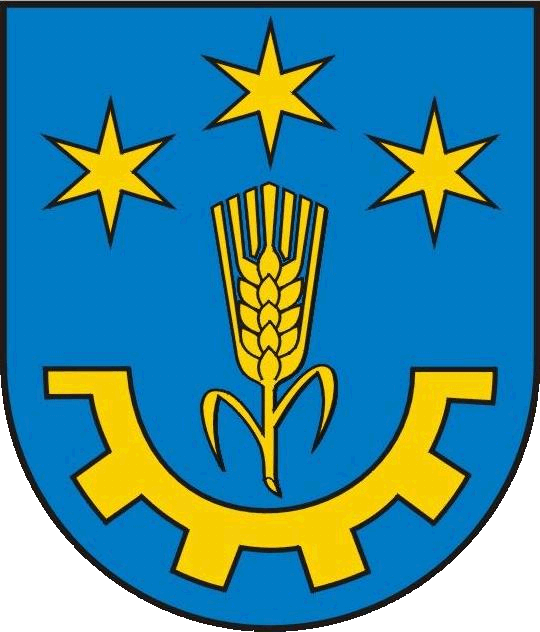 Gorzyce,  2017SPIS TREŚCI					 	                                                    str.1. Streszczenie	62. ZAGADNIENIA WPROWADZAJĄCE	82.1. Wstęp	82.2. Cel opracowania	82.3. Zakres opracowania.	92.4. Uwarunkowania międzynarodowe, krajowe, regionalne i lokalne	93. CHARAKTERYSTYKA GMINY GORZYCE	183.1. Podział administracyjny i położenie	183.2. Warunki demograficzne	193.3. Infrastruktura społeczna	193.4. Infrastruktura techniczna	213.5. Rolnictwo i działalność gospodarcza	233.5. Warunki środowiskowe	253.6. Identyfikacja problemów w zakresie niskiej emisji w Gminie Gorzyce	263.7. Dotychczasowe działania w zakresie likwidacji emisji	294. Wyniki bazowej inwentaryzacji emisji dwutlenku węgla i innych gazów	304.1 Założenia metodyczne do przygotowania planu gospodarki niskoemisyjnej (PGN)	304.2. Źródła emisji na terenie Gminy Gorzyce	314.3. Emisja powierzchniowa  w Gminie Gorzyce	324.4. Emisja liniowa ( z transportu) w Gminie Gorzyce	394.5. Emisja z wykorzystania energii elektrycznej	434.6. Struktura zużycia energii finalnej i emisji CO2	445. Działania i środki zaplanowane na cały okres objęty planem	455.1. Zakres działań na szczeblu Gminy	475.2. Termomodernizacja budynków stanowiących własność Gminy	475.3. Zainteresowanie społeczności lokalnej działaniami na rzecz redukcji emisji CO2	485.4. Wykorzystanie energii słonecznej do produkcji energii elektrycznej	495.5. Wykorzystanie energii słonecznej do produkcji energii cieplnej	525.6. Kotły na biomasę (pelet)	555.7. Transport i ciągniki rolnicze	555.8. Wymiana oświetlenia ulicznego	555.9.  Działania krótkoterminowe	565.10. Efekty działań na rzecz ograniczania emisji	566. Aspekty organizacyjne i finansowe	606.1. Organizacja działań	606.2. Zasoby ludzkie i doświadczenie	606.3. Budżet i źródła finansowania	616.5. Harmonogram zadaniowo-czasowy	627. Monitoring i ocena	648. Podsumowanie	659. Bibliografia	6510. Załączniki:	66SPIS RYSUNKÓWRys. 3.1. Mapa Gminy GorzyceRys. 3.2. Średnioroczne sumy usłonecznienia godz./rok dla reprezentatywnych rejonów PolskiRys. 3.3. Strefy energetyczne wiatru w PolsceRys. 4.1. Struktura wiekowa budynków mieszkalnychRys. 4.2. Struktura paliw wykorzystywanych na cele grzewcze w sektorze komunalno-bytowymRys. 4.3. Struktura zużycia paliw na przygotowanie ciepłej wody użytkowej w gospodarstwach domowych w Gminie Gorzyce w 2014 r.Rys. 4.4. Struktura zużycia paliw na przygotowanie posiłków w gospodarstwach domowych w Gminie Gorzyce w 2014 r.Rys. 4.5. Szacunkowa roczna emisja CO2, CO, NMLZO, NOx, PM do atmosfery z pojazdów Rys. 4.6. Emisja gazów  CO, NMVOC, NOX z ciągników rolniczychRys. 4.7. Struktura końcowego zużycia energii w 2014 r. w Gminie GorzyceRys. 4.8. Struktura emisji CO2 w 2014 r. w Gminie GorzyceRys. 5.1. Zainteresowanie mieszkańców Gminy Gorzyce działaniami na rzecz redukcji emisji CO2 [%]Rys. 5.2. Zainteresowanie mieszkańców Gminy Gorzyce wykorzystaniem odnawialnych źródeł energiiRys. 5.3. Produkcja energii elektrycznej w poszczególnych miesiącach rokuSPIS TABELTabela 2.1. Dokumenty strategiczne i akty prawne obejmujące zagadnienia związane z przedmiotowym projektemTabela 3.1.  Struktura użytkowanie gruntów w Gminie GorzyceTabela 4.1. Wartość opałowa i wskaźniki emisji wybranych paliwTabela 4.2. Orientacyjne wskaźniki zapotrzebowania na ciepło w zależności od wieku budynkuTabela 4.3. Liczba budynków oraz ich powierzchnia użytkowa według  okresu budowyTabela 4.4. Zapotrzebowanie energii na cele ogrzewnictwa w Gminie GorzyceTabela 4.5. Zużycie energii w budynkach użyteczności publicznej w Gminie GorzyceTabela 4.6. Zestawienie emisji ze źródeł niskiej emisji (budynki mieszkalne i użytkowe) [t/rok]Tabela 4.7. Emisji powstała  przy przygotowaniu  ciepłej wody użytkowej [t/rok]Tabela 4.8. Emisji powstała  przy przygotowaniu  posiłków [t/rok]Tabela 4.9. Emisji powstała  w działalności gospodarczej [t/rok]Tabela 4.10. Natężenie ruchu na drodze krajowej nr 77 (Sandomierz – Stalowa Wola)Tabela 4.11. Natężenie ruchu na drodze wojewódzkiej nr 854 (Gorzyce – Annopol)Tabela 4.12. Wskaźniki emisjiTabela 4.13. Szacunkowa roczna emisja dwutlenku węgla do atmosfery ze środków transportu na  terenie Gminy Gorzyce w  [kg/rok] Tabela 4.14. Szacunkowa roczna emisja CO, NMLZO, NOx, PM do atmosfery ze środków  transportu na  terenie Gminy Gorzyce [kg/rok] Tabela 4.15. Wskaźniki emisji ciągników rolniczych [g/kg]Tabela 4.16. Emisja z ciągników rolniczych na terenie Gminy Gorzyce [t]Tabela 4.17. Końcowe zużycie energii i emisja CO2 w 2014 r. w Gminie GorzyceTabela 4.18. Końcowe zużycie energii i emisja CO2 w podziale na sektoryTabela 5.1. Ilość wyprodukowanej energii w poszczególnych miesiącachTabela 5.2. Wielkość zbiornikaTabela 5.3. Zużycie energii [kWh] w proponowanym systemie oświetleniaTabela 5.4. Redukcja emisji związana z produkcją energii elektrycznej przez panele fotowoltaiczne na terenie Gminy GorzyceTabela 5.5. Redukcja emisji związana z produkcją energii cieplnej dla potrzeb c.w.u. na terenie Gminy GorzyceTabela 5.6. Redukcja emisji związana z produkcją energii cieplnej w kotłach opalanych peletamiTabela 5.7. Redukcja emisji związana ze zmniejszeniem zużycia energii elektrycznej na oświetlenie dróg (376 MWh/rok) na terenie Gminy Gorzyce [t]Tabela 5.8. Redukcja emisji związana ze zmniejszeniem zużycia paliw w transporcieTabela 5.9. Końcowe zużycie energii i emisja CO2 po wdrożeniu PGN w Gminie GorzyceTabela 5.10. Końcowe zużycie energii i emisja CO2 w 2014 r. w Gminie Gorzyce po 			wdrożeniu Planu Gospodarki Niskoemisyjnej w podziale na sektoryTabela 6.1. Harmonogram zadaniowo – czasowy wdrażania PGN na terenie Gminy Gorzyce w latach 2015 – 2020Tabela 7.1  Wskaźniki i metody ich weryfikacji dla działań wynikających z PGN dla Gminy Gorzyce1. StreszczenieGłównym celem planu gospodarki niskoemisyjnej w Gminie Gorzyce jest redukcja emisji gazów cieplarnianych, zwiększenie udziału energii pochodzącej ze źródeł odnawialnych i redukcja zużycia energii finalnej, poprzez podniesienie efektywności energetycznej w stosunku do roku bazowego – 2014. Przyjęcie 2014 roku za bazowy wynikało z możliwości pozyskania wiarygodnych informacji, szczególnie od mieszkańców i przedsiębiorców. Celem szczegółowym jest zmniejszenie emisji na terenie Gminy Gorzyce poprzez termomodernizację obiektów publicznych, instalowanie odnawialnych źródeł energii, w szczególności wykorzystujących energię słońca; kolektorów słonecznych i paneli fotowoltaicznych oraz instalację kotłów na biomasę i zmniejszenie zużycia energii elektrycznej na cele oświetlenia drogowego oraz w gospodarstwach domowych. Ponadto kształtowanie postaw wśród mieszkańców Gminy,  szczególnie dzieci i młodzieży do zmniejszenia zużycia energii oraz redukcji emisji.Gmina Gorzyce położona jest w północno-zachodniej części województwa podkarpackiego w Kotlinie Sandomierskiej. Gmina od wschodu graniczy z Gminą Zaleszany, od południa z Gminą Grębów, od zachodu z Tarnobrzegiem i Sandomierzem, od północy z Gminami Radomyśl n/Sanem i Dwikozami. Granice Gminy przeważnie mają charakter naturalny. Północno-zachodnią granicę stanowi rzeka Wisła, zachodnią rzeka Trześniówka, północno-wschodnią rzeka San. Od południa granica biegnie wzdłuż linii kolejowej relacji Sandomierz – Kielce. Ogólna powierzchnia Gminy wynosi 6 890 ha, jej siedzibą są Gorzyce (osiedle o charakterze miejskim). W składzie administracyjny Gminy znajduje się 8 sołectw.Struktura przestrzenna Gminy Gorzyce charakteryzuje się w miarę skoncentrowaną zabudową wiejską (jednorodzinną i zagrodową) w miejscowościach Trześń, Furmany, Sokolniki i centralnie położonymi Gorzycami, gdzie dominują elementy zabudowy przemysłowej i wielorodzinnej. Zabudowa miejscowości Motycze Poduchowne, Orliska, Wrzawy  i Zalesie Gorzyckie ma charakter rozproszony.  Obszar Gminy Gorzyce położony jest w Widłach Wisły i Sanu w obrębie północnej części Podkarpacia w regionie geograficznym Równiny Tarnobrzeskiej.Wg Atlasu Polski obszar Gminy znajduje się w Regionie Sandomierskim, gdzie klimat kształtowany jest przez silne wpływy kontynentalne, co korzystnie wpływa na poziom usłonecznienia. Prowadzone badania wykazały, że suma usłonecznienia rzeczywistego w tym rejonie kształtuje się na poziomie 1400–1600 godzin w ciągu roku. O korzystnych warunkach solarnych świadczy również duży udział promieniowania bezpośredniego (bardziej efektywnego od rozproszonego i łatwiejszego technicznie do wykorzystania) w promieniowaniu całkowitym, wynoszący średniorocznie 52–54%, a w okresie zimowym 40–44%. Gmina Gorzyce znajduje się w zasięgu cyrkulacji południowej i zachodniej mas powietrza. W okresach chłodnych przeważa cyrkulacja południowo-zachodnia, a w okresach ciepłych zachodnia i północno-zachodnia. Częstość występowania cisz to średnio 21,3%. Prędkość wiatrów wynosi średnio 2,8 m/s. Największą średnią prędkość wykazują wiatry wiejące w listopadzie 3,4 m/s, najsłabsze wiatry wieją w sierpniu 2,2 m/s.Identyfikacji obszarów problemowych dokonano na podstawie przeglądu materiałów źródłowych uzyskanych w Urzędzie Gminy Gorzyce, materiałów z ankiet, wywiadów bezpośrednich w Gminie. Głównym obszarem problemowym w Gminie Gorzyce jest niska emisja wynikająca głównie ze spalania węgla. We wszystkich przytoczonych dokumentach zarówno na szczeblu krajowym, regionalnym i lokalnym występuje potrzeba wykorzystania odnawialnych źródeł energii, szczególne znaczenie ma energia słoneczna i biomasa. Zakłada się również termomodernizację budynków publicznych oraz wymianę oświetlenia ulicznego na energooszczędne a także kształtowanie nawyków oszczędzania energii i dbałości o środowisko. Gmina Gorzyce w latach ubiegłych podejmowała działania związane z redukcją emisji CO2. Polegały one na termomodernizacji budynków, wymianie kotłów węglowych na zasilane gazem ziemnym. W Urzędzie Gminy są właściwe do realizacji projektów zasoby techniczne i organizacyjne, odpowiedzialni ludzie z doświadczeniem w tego rodzaju działaniach.Potrzeby cieplne mieszkańców Gminy Gorzyce pokrywane są z indywidualnych źródeł ciepła o mocy poniżej 0,1 MW. Paliwem wykorzystywanym w wymienionych kotłowniach są przede wszystkim paliwa stałe węgiel, koks, miał węglowy, drewno oraz gaz ziemny. W budynkach użyteczności publicznej  i Spółdzielni Mieszkaniowe gaz ziemny. W celu realizacji programu ograniczenia niskiej emisji w Gminie przeprowadzona została w roku 2015 ankietyzacja wśród właścicieli budynków indywidualnych i firm, zebrane informacja dotyczyły stanu na 31 grudnia 2014 r. W ankiecie tej wyszczególnione były między innymi następujące pozycje: rok budowy budynku, sposób ogrzewania i pozyskiwania c.w.u., rok zakupu kotła, sprawność kotła. Na podstawie badanej grupy określono % udział budynków wybudowanych w kolejnych latach, a następnie ilość budynków w całej zbiorowości dla tych lat. Uwzględniając jednostkowe wskaźniki emisji oraz zużycie nośników energetycznych obliczono emisję powierzchniową. Emisję liniową - komunikacyjną oszacowano na podstawie danych dotyczących natężenia ruchu oraz udziału poszczególnych typów pojazdów w tym ruchu (na podstawie raportu Generalnej Dyrekcji Dróg Krajowych i Autostrad). Całkowita emisja danego zanieczyszczenia z pojazdów jest równa sumie emisji z poszczególnych rodzajów środków transportu należących do poszczególnych kategorii pojazdów. Kolejnym krokiem było opracowanie długoterminowej strategii do roku 2020, oraz celów krótkoterminowych i podjęcie zobowiązań oraz zaplanowanie  środków finansowych.Teren Gminy Gorzyce posiada kilka źródeł potencjału poprawy efektywności energetycznej. Należą do nich: termomodernizacja budynków należących do samorządu Gminy oraz zwiększenie udziału OZE w końcowym zużyciu energii, co przełoży się na ograniczenie emisji powierzchniowej. Zaangażowanymi stronami w projekcie będą mieszkańcy i przedsiębiorcy z terenu Gminy Gorzyce i Urząd Gminy Gorzyce. Zakres działań dotyczy: termomodernizacji budynków stanowiących własność Gminy,instalacji kolektorów słonecznych dla  400 obiektów  budowlanych prywatnych, instalacji  paneli fotowoltaicznych na dachach w 200 budynkach oraz instalacji komercyjnych o łącznej mocy 5,5 MW, instalacji 50 kotłów na pelet,wymianie oświetlenia ulicznego,przeprowadzenia warsztatów dla młodzieży szkolnej z zakresu gospodarki niskoemisyjnej i efektywności energetycznej,zorganizowania Dnia Gospodarki Niskoemisyjnej w Gminie Gorzyce.W wyniku realizacji Planu Gospodarki Niskoemisyjnej w Gminie Gorzyce nastąpi zmniejszenie zużycia energii finalnej z 1 751 887 GJ do 1 721 887 GJ (o 1,7%), przy jednoczesnym wzroście udziału energii ze źródeł odnawialnych z 1,9%  (32 809 GJ) w 2014 roku do około 3,8%  (65 365 GJ) w 2020 roku. Podejmowane działania przyczynią się także do redukcji emisji CO2 o 3,6%  (10 299 t) w stosunku do 2014 roku. Przy realizacji planu brane będą pod uwagę uwarunkowania związane ze zrównoważonym rozwojem oraz zamówieniami publicznymi. Ze względu na przewidywany rodzaj i skalę oddziaływania na środowisko dokumentu, nie występuje oddziaływanie skumulowane lub transgraniczne oraz nie występuje ryzyko dla zdrowia ludzi lub zagrożenia dla środowiska. Celem dokumentu jest bowiem upowszechnienie działań niskonakładowych o bardzo małej skali, które mogą zostać wdrożone przez indywidualne osoby i małe podmioty gospodarcze.2. ZAGADNIENIA WPROWADZAJĄCE2.1. WstępW 1979 roku, na I Światowej Konferencji Klimatycznej uznano, że postępujące zmiany klimatu, powodowane antropogennym podgrzaniem atmosfery w wyniku wzrastającej koncentracji gazów szklarniowych, przede wszystkim CO2, będą w ciągu najbliższego stulecia jednym z największych zagrożeń dla rozwoju cywilizacji. Stąd też podejmowane na arenie międzynarodowej działania zmierzające do ustabilizowania emisji gazów cieplarnianych w atmosferze na poziomie, który zapobiegałby niebezpiecznej antropogenicznej ingerencji w system klimatyczny.Bardzo ważną rolę w tych działaniach odgrywa Unia Europejskie, która w „Pakiecie klimatyczno-energetycznym UE” przyjętym przez Parlament Europejski 17 grudnia 2008 roku, zobowiązała się, że do 2020 roku zredukuje emisję gazów cieplarnianych wyrażonej w ekwiwalencie CO2 o 20% (w przypadku podjęcia podobnych zobowiązań przez inne kraje rozwinięte redukcja ta może wynieść nawet 30%). W tym samym okresie UE zwiększy też z 8,5% do 20% udział energii odnawialnej  w całkowitej produkcji energii, do 10% wzrośnie udział biopaliw w paliwach wykorzystywanych w transporcie oraz ograniczy zużycie energii o 20%.Temu celowi służy między innymi propagowanie gospodarki niskoemisyjnej, której wzrost osiąga się w wyniku integracji wszystkich aspektów gospodarki wokół niskoemisyjnych technologii i praktyk, wydajnych rozwiązań energetycznych, czystej odnawialnej energii i proekologicznych innowacji technologicznych. W ramach takiej gospodarki  w sposób efektywny zużywa się lub wytwarza energię i materiały, a także usuwa bądź odzyskuje odpady metodami minimalizującymi emisję gazów cieplarnianych.Bardzo ważną rolę we wdrażaniu gospodarki niskoemisyjnej na szczeblu lokalnym mogą odgrywać jednostki samorządu terytorialnego poprzez tworzenie i realizację Planów Gospodarki Niskoemisyjnej (PGN).2.2. Cel opracowaniaStrategicznym celem planu gospodarki niskoemisyjnej (PGN) dla Gminy Gorzyce jest wskazanie możliwości redukcji niskiej emisji do 2020 roku na obszarze Gminy. Za rok bazowy przyjęto emisję z 2014 roku. Przyjęcie 2014 roku za bazowy wynikało z możliwości pozyskania wiarygodnych informacji, szczególnie od mieszkańców i przedsiębiorców.Realizacja celu głównego będzie możliwa dzięki realizacji następujących celów szczegółowych:redukcji zużycia energii finalnej, co ma zostać zrealizowane poprzez podniesienie efektywności energetycznej,zwiększenie udziału energii pochodzącej z źródeł odnawialnych,ograniczenie emisji CO2,kształtowanie postaw właściwych do osiągnięcia celów wśród mieszkańców Gminy, a szczególnie wśród dzieci i młodzieży.Potrzeba opracowania PGN wynika z podjęcia działań zmierzających do ograniczenia niskiej emisji. Zmiana ta powinna skutkować nie tylko korzyściami środowiskowymi ale przynosić równocześnie korzyści ekonomiczne i społeczne.  Plan Gospodarki Niskoemisyjnej tematycznie zbliżony jest do Projektu założeń do planu zaopatrzenia w ciepło, energię elektryczną i paliwa gazowe, określonym w ustawie z dnia 10 kwietnia 1997 r. Prawo energetyczne (Dz. U. z 2012 r., poz. 1059 z późn. zm.) a także jest ściśle powiązany z zapisami ustawy z dnia 27 kwietnia 2001 r. Prawo ochrony środowiska (Dz. U. z 2013 r. poz. 1232 z późn. zm.). Sporządzenie Planu Gospodarki Niskoemisyjnej nie jest wymagane żadnym przepisem prawa. Zachętą do realizacji celów wynikających z opracowanego PGN, mają być działania Narodowego Funduszu Ochrony Środowiska i Gospodarki Wodnej, pełniącego rolę instytucji zarządzającej i wdrażającej Program Operacyjny Infrastruktura i Środowisko (POIiŚ) na lata 2014 – 2020. Planuje się bowiem w sposób uprzywilejowany traktować gminy, aplikujące o środki z programu krajowego POIiŚ na lata 2014– 2020 oraz z programów regionalnych na lata 2014 –2020, które będą posiadać opracowane Plany Gospodarki Niskoemisyjnej.W Regionalnym Programie Operacyjnym Województwa Podkarpackiego na lata 2014-2020 wymóg posiadania PGN dotyczy Priorytetów Inwestycyjnych 4c i 4e (III oś  priorytetowa Czysta energia) oraz 4e (V oś priorytetowa Infrastruktura komunikacyjna) czyli projektów dotyczących m.in.:        - termomodernizacji budynków użyteczności publicznej,        - termomodernizacji budynków użyteczności mieszkaniowych,        - systemów oświetleniowych,        - wymiany lub modernizacji źródeł ciepła,        - rozwoju sieci ciepłowniczych,        - modernizacji lub zakupu taboru niskoemisyjnego,        - organizacji ruchu.2.3. Zakres opracowania.Zakres „Planu Gospodarki Niskoemisyjnej dla Gminy Gorzyce” jest zgodny postanowieniami, przyjętego w 2008 r. przez UE pakietu klimatyczno – energetycznego i obejmuje m. innymi: ocenę aktualnego stanu środowiska wraz z identyfikacją obszarów problemowych, stworzenie bazy emisji CO2 w oparciu o inwentaryzację źródeł ciepła na terenie Gminy, wskazanie optymalnych działań i zadań na okres objęty planem, określenie poziomu redukcji CO2 w stosunku do roku bazowego, określenie redukcji zużycia energii finalnej, określenie tendencji zużycia energii ze źródeł odnawialnych, plan wdrażania programu z uwzględnieniem jego monitorowania,przedsięwzięcia racjonalizujące użytkowanie ciepła, energii elektrycznej i paliw gazowych i ich źródła finansowania. 2.4. Uwarunkowania międzynarodowe, krajowe, regionalne i lokalneIdentyfikacji obszarów problemowych dokonano na podstawie przeglądu materiałów źródłowych uzyskanych w Urzędzie Gminy Gorzyce, materiałów z ankiet, wywiadów bezpośrednich w Gminie. Niżej przedstawiono wykaz materiałów źródłowych wykorzystywanych w opracowaniu oraz zapisy kluczowych (pod względem obszaru zastosowania oraz poruszanych zagadnień) dokumentów strategicznych i planistycznych, potwierdzających zbieżność Planu z prowadzoną polityką międzynarodową, krajową, regionalną i lokalną. Wykaz najważniejszych z nich, jak również kontekst funkcjonowania przedstawiono w tabeli 2.1.Tabela 2.1. Dokumenty strategiczne i akty prawne obejmujące zagadnienia związane 
z przedmiotowym projektemŹródło: opracowanie własnePakiet Energetyczno-KlimatycznyCele Pakietu („3 razy ) dotyczą:zwiększenia do 2020 roku efektywności energetycznej o 20%;zwiększenia do roku 2020 udziału energii ze źródeł odnawialnych do 20% całkowitego zużycia energii finalnej w UE (dla Polski do 15%);zmniejszenia do 2020 roku emisji gazów cieplarnianych o co najmniej 20%, w porównaniu do 1990 roku.przewiduje się obowiązek monitorowania poziomu emisji zanieczyszczeń związanych z produkcją i wykorzystywaniem paliw oraz ograniczeniem zanieczyszczeń o 10% do roku 2020.wspólne wysiłki na rzecz redukcji emisji. Projekt dyrektywy dotyczy redukcji emisji średnio 10% z sektorów nieobjętych systemem ETS12: transportu, budownictwa, usług, mniejszych instalacji przemysłowych, rolnictwa oraz gospodarki odpadami.Polityka energetyczna Polski do 2030 rokuZgodnie z Polityką Energetyczną Polski udział odnawialnych źródeł energii w całkowitym zużyciu energii w Polsce ma wzrosnąć do 15% w 2020 roku i 20% w roku 2030. Nastąpić ma poprawa efektywności energetycznej oraz rozwój wykorzystania odnawialnych źródeł energii, w tym biopaliw. Założenia Narodowego Programu Rozwoju Gospodarki Niskoemisyjnej(NPRGN), 2011W Polsce Rada Ministrów przyjęła 16 sierpnia 2011 r. Założenia Narodowego Programu Rozwoju Gospodarki Niskoemisyjnej (NPRGN), których głównym celem jest rozwój gospodarki niskoemisyjnej przy zapewnieniu zrównoważonego rozwoju kraju. Redukcja emisji gazów cieplarnianych będzie wspierana poprawą efektywności energetycznej i lepszym wykorzystaniem zasobów w skali całej gospodarki. Nowe technologie mają skutkować ograniczeniem zużycia energii, materiałów i wody.Polityka ekologiczna Państwa w latach 2009 – 2012 z perspektywą do roku 2016Polityka określa cele i kierunki działań na rzecz poprawy stanu środowiska. Do  najważniejszych z punktu widzenia opracowania należy zaliczyć: rozwój i wdrożenie metodologii wykonywania ocen oddziaływania na środowisko dla dokumentów strategicznych.Strategia Rozwoju Województwa - Podkarpackie 2020Do problematyki gospodarki niskoemisyjnej odnosi się Priorytet 4.3 – „Bezpieczeństwo energetyczne i racjonalne wykorzystanie energii”, którego celem jest zwiększenie bezpieczeństwa energetycznego i efektywności energetycznej województwa podkarpackiego poprzez racjonalne wykorzystanie paliw i energii z uwzględnieniem lokalnych zasobów, w tym odnawialnych źródeł energii. Wśród działań prowadzonych w celu racjonalizacji, lepszego wykorzystania i zmniejszania zużycia energii należy wspierać w szczególności tworzenie źródeł energii z wykorzystaniem wysokosprawnej kogeneracji poprzez budowę nowych oraz modernizacje już istniejących. Do działań znacząco zmniejszających straty energii elektrycznej związanych z jej dystrybucją zaliczyć należy wymianę i modernizację sieci elektroenergetycznych w celu stworzenia tzw. inteligentnej sieci - Smart Grids, co znacznie usprawnia zarządzanie popytem na energię oraz szybkie informowanie operatorów o ewentualnych awariach systemu. Działania te powinny polegać równocześnie na dostosowaniu sieci elektroenergetycznych do odbioru energii z OZE. Bardzo ważna jest świadomość społeczeństwa w zakresie możliwości podejmowania różnych działań mogących spowodować eliminację lub znaczne ograniczenie źródeł powstawania zwiększonego zapotrzebowania na energię. Do działań w tym zakresie zaliczyć należy promowanie i wdrażanie rozwiązań technologicznych oraz zachowań społecznych ograniczających zużycie energii w procesach przemysłowych i życiu codziennym. Istotne jest wykonywanie kompleksowej modernizacji budynków, zwłaszcza użyteczności publicznej i mieszkalnych, celem zwiększenia ich efektywności energetycznej do poziomu budownictwa energooszczędnego z równoczesnym wprowadzaniem systemu zarządzania energią ,a także promowanie i wsparcie budownictwa energooszczędnego, w tym pasywnego. Województwo podkarpackie posiada znaczący potencjał większości rodzajów odnawialnych źródeł energii to jest energetyka wodna, wiatrowa, wykorzystująca biomasę, energia pochodząca z przetwarzania odpadów, mamy tu biogazownie, energię słoneczną i geotermalną. Właściwe wykorzystanie tego potencjału niewątpliwie przyczyni się do zwiększenia bezpieczeństwa energetycznego regionu. Równocześnie ze względu na niewielki wpływ energetyki OZE na środowisko, mimo zwiększającego się zapotrzebowania na energię, możliwe będzie zachowanie różnorodności przyrodniczej i krajobrazowej Podkarpacia. Oprócz inwestycji o znaczeniu regionalnym i lokalnym w OZE, istotne są również działania mające na celu powstawanie małych źródeł energii elektrycznej i cieplnej – wdrażanie działalności prosumenckiej. W przypadku generacji rozproszonej, wytwarzana moc jest niezależna od operatora systemu, a sama energia wytwarzana jest i wykorzystywana w ilości zapewniającej zaspokajanie potrzeb własnych producenta – właściciela mikroźródła. Niezwykle istotne jest rozsądne zarządzanie popytem na energię ze źródeł rozproszonych, co ułatwi wdrożenie inteligentnych sieci przesyłowych. Systematyczny rozwój generacji rozproszonej przyczyni się do większej oszczędności energii wskutek mniejszych odległości do przesłania energii, a co za tym idzie mniejszych strat przesyłowych.Program Ochrony Środowiska Województwa Podkarpackiego na lata 2012-2015 z perspektywą do 2019 r.Biorąc pod uwagę przyjęte kryteria ekologiczne, ważność i pilność rozwiązania problemu oraz aktualny stan środowiska w Programie znalazły się między innymi dwa priorytety dotyczące gospodarki niskoemisyjnej:Priorytet 4. Ochrona powietrza atmosferycznego i klimatu - realizacja działań i inwestycji określonych w programach ochrony powietrza w zakresie ograniczania emisji niskiej, wdrażanie technologii i przedsięwzięć ograniczających zużycie energii w przemyśle i gospodarce komunalnej oraz racjonalna gospodarka energią, realizacja instalacji pozyskujących energię ze źródeł odnawialnych, Priorytet 5. Pozyskiwanie energii ze źródeł odnawialnych i energooszczędność -  budowa urządzeń i instalacji do produkcji energii opartych na źródłach odnawialnych (w szczególności budowa: biogazowni rolniczych, biogazowni na oczyszczalniach ścieków i innych, małych elektrowni wodnych, instalacji wykorzystujących energie geotermalną, nowych ciepłowni i elektrociepłowni opartych na biomasie), oraz instalacji wykorzystujących energię wiatru, inwestycji podnoszących efektywność energetyczną. Plan Gospodarki Odpadami dla Województwa PodkarpackiegoGłówne działania, które według Planu mogą przyczynić się do zmniejszenia niskiej emisji to:Intensyfikacja działań edukacyjno - informacyjnych promujących zapobieganie powstawania odpadów oraz właściwe postępowanie z wytworzonymi odpadami, Promowanie wykorzystywania produktów wytwarzanych z materiałów odpadowych poprzez odpowiednie działania promocyjne i edukacyjne, Wspieranie wdrażania efektywnych ekonomicznie i ekologicznie technologii odzysku i unieszkodliwiania odpadów, w tym technologii pozwalających na odzyskiwanie energii zawartej w odpadach w procesach termicznego i biochemicznego ich przekształcania. Program Ochrony Powietrza dla strefy podkarpackiej wraz z Planem Działań Krótkoterminowych „Program Ochrony Powietrza dla strefy podkarpackiej”, opracowany został w związku z przekroczeniem jakości powietrza w zakresie: poziomu dopuszczalnego pyłu PM10 i PM2,5 oraz docelowego benzo(a)pirenu w pyle zawieszonym PM10 w 2011 r. Podstawowym dokumentem wskazującym na konieczność wykonania Programu Ochrony Powietrza w tej strefie, w zakresie zanieczyszczeń pyłem PM10 i PM2,5 oraz benzo(a)pirenem była ocena jakości powietrza w województwie podkarpackim za 2011 rok, wykonana przez Wojewódzki Inspektorat Ochrony Środowiska w Rzeszowie, w której strefa podkarpacka została zakwalifikowana do klasy C pod względem ochrony zdrowia mieszkańców.Na wszystkich stanowiskach wysokie i bardzo wysokie (kilkukrotnie przekraczające średnią dobową wartość dopuszczalną) wartości stężeń pyłu PM10 występują w miesiącach zimowych. Można zatem założyć, że odpowiedzialna jest za nie przede wszystkim niska emisja z systemów grzewczych, związana z sektorem komunalno-bytowym.W Planie wskazano działania naprawcze niezbędne i możliwe do realizacji, które mają na celu przywrócenie standardów jakości powietrza w zakresie stężeń pyłu PM10, PM2,5 oraz B(a)P. Ze względu na swą specyfikę oraz na uwarunkowania głównie ekonomiczne, obniżenie stężeń poniżej wartości docelowej jest w realiach polskich na chwilę obecną niemożliwe. Dlatego najważniejsze jest stopniowe wprowadzanie wszelkich działań jak i stosowanie się do kierunków zmierzających do obniżenia emisji szczególnie z ogrzewania indywidualnego. Równocześnie należy pamiętać, że wszelkie działania polegające na zmianie sposobów ogrzewania powinny być wykonywane w miarę możliwości finansowych i technicznych zarówno samorządów terytorialnych jak i osób fizycznych.Wojewódzki Program Rozwoju Odnawialnych Źródeł Energii dla Województwa PodkarpackiegoGłówny cel strategiczny „Wojewódzkiego Programu Rozwoju Odnawialnych Źródeł Energii dla Województwa Podkarpackiego” brzmi: „Zwiększenie bezpieczeństwa energetycznego i efektywności energetycznej województwa podkarpackiego poprzez racjonalne wykorzystanie odnawialnych źródeł energii”. Cel ten jest zbieżny z celem strategicznym określonym w „Strategii Rozwoju Województwa – Podkarpackiego 2020” w ramach Celu 4. (Racjonalne i efektywne wykorzystanie zasobów z poszanowaniem środowiska naturalnego sposobem na zapewnienie bezpieczeństwa i dobrych warunków życia mieszkańców oraz rozwoju gospodarczego województwa), Priorytetu 4.3 Bezpieczeństwo energetyczne i racjonalne wykorzystanie energii: „Zwiększenie bezpieczeństwa energetycznego i efektywności energetycznej województwa podkarpackiego poprzez racjonalne wykorzystanie paliw i energii z uwzględnieniem lokalnych zasobów, w tym odnawialnych źródeł energii”. Zakłada się, że w wyniku realizacji Programu do roku 2020, 15% energii wytworzonej w województwie podkarpackim będzie pochodziło z OZE. Drugim wskaźnikiem realizacji celu strategicznego jest posiadanie do roku 2020 przez 50% gmin województwa podkarpackiego planów zaopatrzenia w ciepło, energię elektryczną i paliwa gazowe. Jako termin realizacji Programu został określony rok 2020. Zarówno zakładane wskaźniki realizacji jak i okres realizacji Programu są zgodne z zapisami „Strategii Rozwoju Województwa – Podkarpackie 2020”.Strategia Rozwoju Powiatu Tarnobrzeskiego na lata 2015 - 2020Głównymi celami strategii rozwoju powiatu tarnobrzeskiego są:Wysoki stopień rozwoju infrastruktury technicznej,Wysoka jakość środowiska naturalnego,Harmonijny ład przestrzenny,Wzrost adaptacyjności mieszkańców na tarnobrzeskim rynku pracy.W ramach każdego z nich istnieją możliwości podejmowania działań na rzecz ograniczania niskiej emisji np. przez rozwój wykorzystania odnawialnych źródeł energii, głownie biomasy i energii słonecznej.Program Ochrony Środowiska dla Powiatu Tarnobrzeskiego na lata 2009-2012                    z uwzględnieniem lat 2013-2016. Program Ochrony ŚrodowiskaW dokumencie tym zalecono między innymi podejmowanie następujących działań (cel strategiczny Nr 6/1 zachowanie standardów jakości powietrza atmosferycznego zgodnie z wymaganiami prawa krajowego i unijnego):Działania ograniczające emisję ze źródeł przemysłowych:kompleksowa modernizacja zakładów przemysłowych wprowadzająca efektywne i ekologiczne technologie;modernizacja technologii w celu prowadzenia mniej energochłonnej produkcji;udoskonalenie procesów spalania, prowadzące do zmniejszenia zużycia paliw;stosowanie w instalacjach paliw o niskiej zawartości siarki;instalowanie wysokosprawnych urządzeń redukcyjnych w zakładach, w tym nadal wysoce pożądanych urządzeń do redukcji zanieczyszczeń gazowych oraz poprawa sprawności obecnie funkcjonujących;wdrażanie najlepszych dostępnych technik (BAT);prowadzenie systematycznej kontroli zakładów przemysłowych;wsparcie finansowe dla zakładów wdrażających systemy zarządzania środowiskiem.Działania ograniczające emisję ze źródeł komunalnych:likwidacja lub modernizacja starych lokalnych kotłowni na bardziej ekologiczne (zmiana czynnika grzewczego);ograniczenie strat ciepła (docieplanie budynków, wymiana stolarki okiennej i drzwiowejprzeciwdziałanie stratom ciepła w ciepłociągach przy spedycji);upowszechnianie wykorzystania niekonwencjonalnych źródeł energii;upowszechnianie stosowania paliw ekologicznych w kotłowniach i indywidualnych systemach grzewczych.Działania ograniczające emisję ze źródeł komunikacyjnych (mobilnych):eliminacja ruchu tranzytowego z terenów zwartej zabudowy – budowa obwodnic;zwiększenie płynności i przepustowości sieci drogowej;poprawa standardów technicznych dróg;stosowanie katalizatorów oraz benzyn bezołowiowych;tworzenie warunków dla intensyfikacji ruchu rowerowego – wyznaczanie ścieżekrowerowych;wprowadzanie na stacjach paliw hermetyzacji procesu obrotu paliwami.Przeciwdziałanie zmianom klimatu poprzez zmniejszanie emisji:CO2 (głównego gazu cieplarnianego), towarzyszącego wszystkim procesom przemysłowyminnych zanieczyszczeń powietrza (głównie spalanie paliw organicznych);metanu odpowiedzialnego za globalne ocieplanie (główne źródła: wycieki z gazociągów, procesy fermentacji w ściekach i osadach ściekowych, w mniejszym stopniu gospodarka hodowlana).Plan Gospodarki Odpadami dla Powiatu Tarnobrzeskiego  na lata 2009-2012                      z uwzględnieniem lat 2013-2016Plan ten zakłada wspieranie wdrażania efektywnych ekonomicznie i ekologicznie technologii odzysku i unieszkodliwiania odpadów, w tym technologii pozwalających na odzyskiwanie energii zawartej w odpadach w procesach termicznego i biochemicznego ich przekształcania.Lokalna Strategia Rozwoju na Lata 2009-2015. Forum Mieszkańców Wsi „SANŁĘG” Lokalna Grupa DziałaniaObszar LGD dysponuje znacznymi potencjałami, jeśli chodzi o rozwój energetyki ze źródeł odnawialnych. Obecnie są to zasoby niewykorzystane ale w przyszłości mogą stanowić ważny impuls rozwoju, stąd też w ramach Celu 1 – „Poprawa jakości życia  mieszkańców” znalazł się zapis dotyczący „wspierania przedsięwzięć gospodarczych wpływających na odnowę i poprawę stanu środowiska naturalnego, w tym z wykorzystaniem energii odnawialnej” (przedsięwzięcie 1.1.2 Lokalnej Strategii Rozwoju).Gmina Gorzyce 2020 - Strategia RozwojuGmina Gorzyce charakteryzuje się korzystnymi warunkami powietrza, o czym świadczy zdrowotność lasów, środowiska szczególnie wrażliwego na zanieczyszczenia gazowe. Mniej korzystne warunki aerosanitarne (w zakresie pyłu PM10 i tlenków azotu) mogą występować w najbliższym sąsiedztwie drogi krajowej prowadzącej intensywny ruch tranzytowy, co związane jest ze zwiększającym się corocznie natężeniem ruchu samochodowego i emisją zanieczyszczeń komunikacyjnychGłównymi źródłami zanieczyszczenia powietrza są procesy spalania w sektorze energetycznym, przemysłowym, komunalnym i mieszkaniowym. W stanie obecnym emisja z przemysłowych źródeł punktowych, zlokalizowanych na terenie pobliskich ośrodków przemysłowych tj. Stalowej Woli, Sandomierza i Tarnobrzega, w przeszłości negatywnie oddziałujących na stan atmosfery w tym rejonie uległa ograniczeniu. Jest to wynikiem zastosowania urządzeń redukcyjnych oraz zmian w stosowanych technologiach produkcyjnych oraz w procesach spalania. Istniejące zakłady produkcyjne i usługowe, w tym nowoczesny zakład branży metalowej Federal Mogul – Gorzyce S.A. (dawne WSK Gorzyce) nie stanowią źródeł emisji istotnie wpływających na stan atmosfery. Zakład zaliczany jest do dużych źródeł spalania paliw, eksploatujących instalacje energetycznego spalania paliw o mocy powyżej 50 MW, przez co zobligowany jest obowiązującymi przepisami prawa do stałego ograniczania emisji zanieczyszczeń. Analogicznie pozostałe zakłady zlokalizowane na terenie Tarnobrzeskiej Specjalnej Strefy Ekonomicznej – podstrefa Gorzyce są zakładami stosującymi nowoczesne technologie w produkcji oraz urządzenia ograniczające emisję zanieczyszczeń. W stanie obecnym Zakłady posiadają aktualne pozwolenia na odprowadzanie zanieczyszczeń do powietrza, określające warunki i ilości emisji dla poszczególnych substancji. Ponadto pozostają pod stałą kontrolą WIOŚ w Rzeszowie, mającą na celu ewentualne stwierdzenie naruszeń warunków określonych w pozwoleniach. Szacunkowe dane ostatnich lat wskazują na znaczne ilości zanieczyszczeń powietrza (emisja niezorganizowana) wprowadzane z sektora komunalno-bytowego i komunikacji i ich wzrastający wpływ na stan atmosfery. Zjawisko to jest szczególnie odczuwalne na terenach zurbanizowanych, zwłaszcza w sezonie grzewczym, stąd też w „Obszarze priorytetowym A 3 – Racjonalne wykorzystanie energii” znalazły się następujące cele operacyjne wraz z kierunkami działań:Cel operacyjny A.3.1  - Termomodernizacja  obiektów użyteczności publicznej w Gminie- działania:A.3.1.1 Wykonanie inwestycji termo-modernizacyjnych na obiektach użyteczności  publicznej w Gminie;A.3.1.2 Współpraca ze spółdzielnią mieszkaniową w zakresie możliwości aplikacyjnych na termomodernizację, prowadzenie kampanii informacyjnej zachęcającej mieszkańców do podejmowania indywidualnych termomodernizacji;A.3.1.3 Przeprowadzanie akcji informacyjnych w zakresie energooszczędności obiektów oraz budownictwa energooszczędnego i pasywnego;Cel operacyjny  A.3.2  - Modernizacja i rozwój energooszczędnego oświetlenia ulic i terenów- działania:A.3.2.1  Systemowe instalowanie oświetlenia ulicznego na terenach zamieszkałych w Gminie;A.3.2.2 Wykonywanie uzupełnień istniejącej sieci oświetlenia ulicznego na terenie sołectw oraz Gorzyc i osiedla;A.3.2.3 Planowanie budowy oświetlenia ulicznego na terenach inwestycyjnych; A.3.2.4 Systematyczne zastępowanie istniejącej przestarzałej infrastruktury oświetlenia ulic na nowoczesne technologie energooszczędne.Cel operacyjny A.3.3 - Promocja i rozwój energetyki odnawialnej w Gminie – działania:A.3.3.1  Realizacja projektów i programów prosumenckich;A.3.3.2  Prowadzenie kampanii informacyjnej w Gminie w zakresie szerszego stosowania odnawialnych źródeł energii;A.3.3.3  Prowadzenie akcji promującej instalowanie modułów fotowoltaicznych oraz innych źródeł odnawialnych  przez  mieszkańców;A.3.3.4  Inicjowanie innowacyjnych projektów  promujących energetykę odnawialną oraz efektywne korzystanie z energii;A.3.3.5  Promocja oraz zachęcanie do stosowania przez mieszkańców rozwiązań  z zakresu  budownictwa energooszczędnego i pasywnego;A.3.3.6 Zastępowanie systemów ogrzewnictwa technologiami ekologicznymi (np. kotłownie);A.3.3.7  Promocja oraz zachęcanie do stosowania przez przedsiębiorców technologii energooszczędnych oraz podejmowania działalności gospodarczej bazującej na wykorzystaniu odnawialnych źródeł energii. Miejscowy Plan Zagospodarowania Przestrzennego i Studium uwarunkowań                          i kierunków zagospodarowania przestrzennego Gminy GorzyceW obu dokumentach do najważniejszych zadań przyczyniających się do obniżenia niskiej emisji należy realizacja lokalnych systemów cieplnych opartych głównie na gazie ziemnym.  Nie wyklucza się możliwości stosowania innych paliw ekologicznych.Plan Ochrony Środowiska dla Gminy Gorzyce, na lata 2015-2018 z perspektywą na lata 2019-2022 	W Planie w zakresie ochrony powietrza realizowane SA następujące cele:Cele krótkookresowe: Przekształcanie istniejącego systemu ogrzewania w system bardziej przyjazny dla środowiska, w szczególności ograniczenie „niskiej emisji”,Promowanie wykorzystania alternatywnych w tym odnawialnych źródeł energii (OZE) poprzez ich popularyzację i możliwe prawem wsparcie finansowe,Eliminacja paliw węglowych niskiej jakości,Termomodernizacja istniejących budynków, stosowanie energooszczędnych materiałów i technologii przy budowie nowych obiektów,Edukacja mieszkańców na temat zanieczyszczeń z niskiej emisji i szkodliwości spalania odpadów w piecach domowych,Rozpoznanie lokalizacja obszarów, na których występuje przekroczenie norm poziomu hałasu pochodzącego z węzłów komunikacyjnych i głównych szlaków komunikacyjnych i jego aktualizacja,Budowa infrastruktury rowerowej: oznakowanie tras rowerowych, budowa parkingów dla rowerów, itp.Cele średniookresowe: Dalsza realizacja programu wymiany kotłów węglowych na kotły wykorzystujące bardziej ekologiczne nośniki energii (olej, gaz, biomasa),Kontynuacja wsparcia dla podmiotów wykorzystujących energię ze źródeł odnawialnych,Stosowanie energooszczędnych materiałów i technologii przy budowie nowych obiektów,Zlokalizowanie obszarów narażonych na ekspozycję hałasem w miejscowych planach zagospodarowania przestrzennego terenów,Rozpoznanie zanieczyszczenia powietrza atmosferycznego pochodzącego z węzłów komunikacyjnych i głównych szlaków komunikacyjnych,Wprowadzenie i propagowanie systemu przewozów kombinowanych: rower z innymi środkami lokomocji,Współpraca przy tworzeniu baz danych dotyczących powietrza atmosferycznego, systemu monitoringu środowiska,Poprawa stanu nawierzchni dróg (obniżenie emisji komunikacyjnej). 3. CHARAKTERYSTYKA GMINY GORZYCE  3.1. Podział administracyjny i położenieGmina Gorzyce położona jest w północno-zachodniej części województwa podkarpackiego w Kotlinie Sandomierskiej. Gmina od wschodu graniczy z Gminą Zaleszany, od południa z Gminą Grębów, od zachodu z Tarnobrzegiem i Sandomierzem, od północy z Gminami Radomyśl n/Sanem i Dwikozami. Granice Gminy przeważnie mają charakter naturalny. Północno-zachodnią granicę stanowi rzeka Wisła, zachodnią rzeka Trześniówka, północno-wschodnią rzeka San. Od południa granica biegnie wzdłuż linii kolejowej relacji Sandomierz – Kielce. Ogólna powierzchnia Gminy wynosi 6 890 ha, jej siedzibą są Gorzyce (osiedle o charakterze miejskim). W składzie administracyjny Gminy znajduje się 8 sołectw:  Gorzyce, Wrzawy, Motycze Poduchowne, Furmany, Sokolniki, Orliska, Trześń i Zalesie Gorzyckie (rys. 3.1).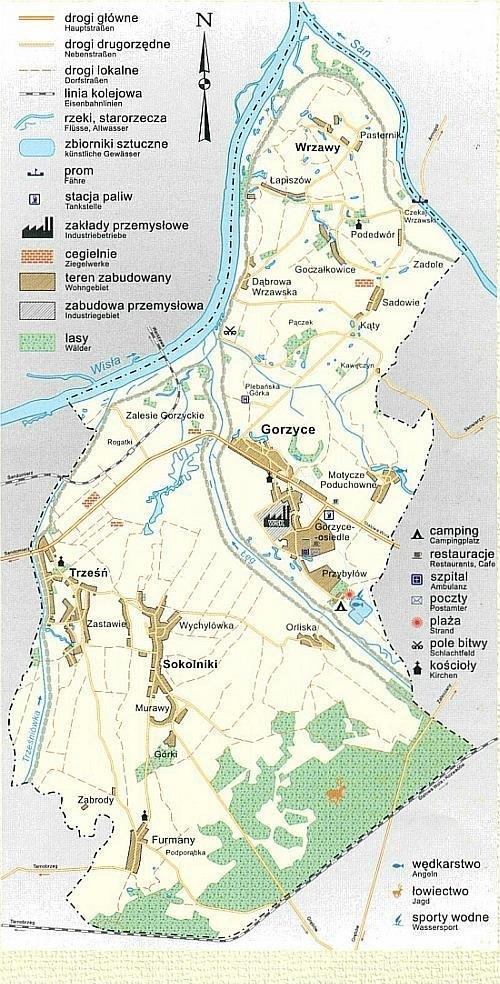 Rys. 3.1. Mapa Gminy GorzyceŹródło: Strategia Rozwoju Gminy Gorzyce. Tarnobrzeska Agencja Rozwoju Regionalnego S.A., 2007, s. 5.Struktura przestrzenna Gminy Gorzyce charakteryzuje się w miarę skoncentrowaną zabudową wiejską (jednorodzinną i zagrodową) w miejscowościach Trześń,  Furmany, Sokolniki i centralnie położonymi Gorzycami, gdzie dominują elementy zabudowy przemysłowej i wielorodzinnej. Zabudowa miejscowości Motycze Poduchowne, Orliska, Wrzawy  i Zalesie Gorzyckie ma charakter rozproszony.  Obszar Gminy Gorzyce położony jest w Widłach Wisły i Sanu w obrębie północnej części Podkarpacia w regionie geograficznym Równiny Tarnobrzeskiej. Są to tereny występowania starorzeczy i licznych zagłębień wypełnionych wodą. Przez teren Gminy przepływają jeszcze rzeki Łęg i Trześniówka wpadające na terenie Gminy do rzeki Wisły. Pod względem geologicznym Gmina Gorzyce położona jest w obrębie dużej jednostki geologicznej Polski – Zapadliska Przedkarpackiego. Jest to rozległe obniżenie tektoniczne wypełnione trzeciorzędowymi osadami miocenu morskiego, zalegającymi na utworach starszych. Na terenie Gminy powszechnie występują kopaliny pospolite. Są to przydatne do celów budowlanych utwory czwartorzędu:Surowce ilaste ceramiki budowlanej reprezentowane przez mady i mułki występujące głównie w obrębie terasy zalewowej Wisły i Sanu oraz gliny lessopodobne na obszarze terasy nadzalewowej. Utwory ilaste zalegają zwykle warstwą o miąższości 2–4 m;Kruszywa naturalne to jest utwory piaszczysto–żwirowe zalegające w części spągowej czwartorzędu oraz piaski rzeczne i eoliczne zalegające warstwą 5–10 metrową na utworach żwirowych.Surowce ilaste występujące na terenie Gminy są od lat przedmiotem eksploatacji na potrzeby cegielni zlokalizowanych w Gorzycach, Zalesiu Gorzyckim, Trześni i Wrzawach. W rezultacie powstaje szereg wyrobisk wymagających rekultywacji. Niewielkie, płytkie wyrobiska po wyeksploatowanych surowcach ilastych najczęściej są rekultywowane w kierunku wodnym i wykorzystywane jako stawy hodowlane, część rekultywowana jest w kierunku rolnym (łąkowym), część z nich ulega naturalnej sukcesji. W obrębie terenu Gminy występują gleby mineralne wytworzone z mad lekkich, lokalnie gleby brunatne i bielicowe. Pod względem bonitacyjnym charakterystyczny jest znaczny udział gleb wysokich klas. W gruntach ornych gleby klas II-IV stanowią około 80% ich ogólnej powierzchni, w tym zbonifikowane w klasie III ponad 40%, w użytkach zielonych gleby klas chronionych II-IV stanowią blisko 60%, z przewagą klasy IV (ok.40% ogólnej powierzchni łąk i pastwisk). Gleby klas II-IV występują w rejonach gdzie stropowe partie podłoża budują mady rzeczne i gliny zwałowe. 3.2. Warunki demograficzneWedług stanu na dzień 31.12.2014 r. w Gminie Gorzyce zameldowanych było  13 480  osób, w tym 6 782 kobiet i 6 698 mężczyzn. Liczba ludności systematycznie zmniejsza się, w 2000 roku wynosiła 13 860 a w 2010 – 13 684 osób. Gęstość zaludnienia w Gminie Gorzyce wynosi 195 osób na 1 km2 i jest znacznie wyższa niż w powiecie tarnobrzeskim (103 osób) i od średniej dla województwa podkarpackiego (119 osób).Struktura ludności w 2013 roku przedstawiała się następująco:w wieku przedprodukcyjnym – 2 508 osoby,w wieku produkcyjnym – 8 890 osoby,w wieku poprodukcyjnym – 2 066 osób. Czynnikami wpływającymi na rozwój demograficzny Gminy są: przyrost naturalny i migracje.  3.3. Infrastruktura społeczna Na terenie Gminy Gorzyce funkcjonują dwa zespoły szkół  w Gorzycach i Wrzawach, trzy szkoły podstawowe w Furmanach, Gorzycach i Trześni, 2 gimnazja, Zespół Szkolno-Przedszkolny w Sokolnikach, Samorządowe Przedszkole w Gorzycach Filia w Orliskach oraz Centrum Szkolenia Praktycznego w Gorzycach. Stan techniczny oraz wyposażenie placówek jest zróżnicowane. Najlepsza bazę lokalową i wyposażenie posiada Zespół Szkół Ponadgimnazjalnych. W Gminie Gorzyce rolę koordynatora działalności kulturalno-oświatowej pełni Gminny Ośrodkowi Kultury któremu podlegają:Środowiskowy Dom Kultury w Gorzycach,Dom Kultury w Sokolnikach,Dom Kultury we Wrzawach,Świetlice w Trześni oraz Furmanach.Na terenie Gminy Gorzyce działa jedna biblioteka publiczna w skład, której wchodzi jeden oddział dla dorosłych, jeden oddział dla dzieci, czytelnia i mała sala wystaw. Funkcjonują także trzy filie w miejscowościach Sokolniki, Trześń i Wrzawy. Wspieraniem rozwoju społecznego, kulturalnego i gospodarczego mieszkańców Gminy Gorzyce zajmują się także działające organizacje pozarządowe. Najbardziej aktywne z nich to Koło Terenowe Towarzystwa Pomocy im. Brata Alberta, Stowarzyszenie Sympatyków Szkoły Podstawowej Nr 1, Towarzystwo Kulturalno - Historyczne Gminy Gorzyce, Polski Związek Wędkarski Koło Nr 15, Stowarzyszenie na Rzecz Dzieci i Młodzieży „Sami dla Siebie”, Stowarzyszenie Producentów Fasoli Tycznej „Piękny Jaś” we Wrzawach, Stowarzyszenie Przyjaciół Wsi Trześń, Stowarzyszenie Jesteśmy Razem „Furmany”, Stowarzyszenie Przyjaciół Szkoły Podstawowej Nr 2 im. Jana Pawła II w Gorzycach czy też Stowarzyszenie „Razem dla Wrzaw”.Gmina Gorzyce jest dosyć dobrze wyposażona w infrastrukturę sportową. Jednostką organizacyjną Gminy realizującą jej zadania w zakresie kultury fizycznej i rekreacji jest Gminny Ośrodek Sportu i Rekreacji w Gorzycach. Celem działania Ośrodka jest umożliwianie mieszkańcom Gminy aktywnego uczestnictwa w różnych formach działalności w zakresie kultury fizycznej, sportu i rekreacji. GOSiR administruje powierzonymi obiektami sportowymi i rekreacyjnymi, udostępniania własne obiekty do organizacji imprez sportowo-rekreacyjnych, organizuje imprezy sportowe i rekreacyjne: zawody, turnieje, mecze, zajęcia sportowe i rekreacyjne. Na terenie Gminy funkcjonują liczne organizacje sportowe pozwalające zaspakajać potrzeby w tym zakresie. Są to między innymi: Gorzycki Klub Sportowy „STAL”, Parafialny Klub Sportowy „Emaus”, Ludowe Zespoły Sportowe: „Sokół Sokolniki”, „Płomień” Trześń, „San” Wrzawy, Uczniowskie Kluby Sportowe: „Donic” SP-2, „Set” Gorzyce, „Zeus” Trześń, Gorzycki Klub Karate Kyokushin, Gminny Międzyszkolny Lekkoatletyczny Klub Sportowy „SPRINT” i Trześniowskie Stowarzyszenie Inicjatyw Sportowych LIDER.Na utrzymanie właściwego poziomu warunków życia mieszkańców Gminy wpływa prawidłowe funkcjonowanie podstawowej opieki zdrowotnej i opieki społecznej. Zadania pomocy społecznej wynikające z programów rządowych, mających na celu ochronę poziomu życia osób, rodzin i grup społecznych oraz rozwój specjalistycznego wsparcia realizuje Ośrodek Pomocy Społecznej w Gorzycach. Działalność ośrodka polega przede wszystkim na docieraniu do mieszkańców Gminy z pomocą finansową i rzeczową. W ramach tej działalności rozdzielane są różnego rodzaju świadczenia. Drugą ważną formą działalności ośrodka jest docieranie do mieszkańców samotnych, niesprawnych poprzez opiekunki domowe. Działalność ośrodka polega również na rozpoznawaniu potrzeb mieszkańców i w miarę jak takie potrzeby się pojawiają, Gmina stara się dotrzeć do potrzebujących. Obecnie pomoc dociera się do wszystkich potrzebujących mieszkańców. Na terenie Gminy znajdują się także dwa obiekty pomocy społecznej:Dom Brata Alberta – należy do Koła Gorzyckiego im. Św. Brata Alberta, które działa od 1991 r.,Centrum Wsparcia i Rehabilitacji Społecznej – placówka organizacyjna pomocy społecznej powiatu tarnobrzeskiego o zasięgu ponadgminnym.Obie placówki są bardzo istotnymi elementami wyróżniającymi Gminę Gorzyce na tle regionu i powinny być rozwijane, ze względu na rosnące potrzeby w zakresie miejsc stałych opieki społecznej i ze względu na ochronę miejsc pracy.Służba zdrowia w Gminie opiera swoją działalność na następujących Niepublicznych Zakładach Opieki Zdrowotnej4 niepubliczne zakłady opieki zdrowotnej (w tym 2 spółki cywilne),5 gabinetów stomatologicznych (prywatnych),7 indywidualnych praktyk pielęgniarskich (w tym 2 pielęgniarki środowiskowo – rodzinne),2 indywidualne praktyki położnicze (w tym 1 położna środowiskowo – rodzinna),1 gabinet rehabilitacji ruchowej.W Gminie nie powstał żaden publiczny zakład opieki zdrowotnej. Obsługa specjalistyczna w zakresie opieki zdrowotnej odbywa się na zasadzie korzystania ze specjalistycznych zakładów posiadających kontrakty z Narodowym Funduszem Zdrowia (przychodnie specjalistyczne, szpitale). Najbliższe tego typu placówki znajdują się w Tarnobrzegu, Stalowej Woli i Sandomierzu. Odległość tych placówek wynosi około 10–23 km. Sytuacja obsługi Gminy Gorzyce w ramach podstawowej opieki zdrowotnej, czyli dostępności do lekarzy pierwszego kontaktu jest oceniana jako dobra.Zagadnienia z zakresu bezpieczeństwa publicznego na terenie Gminy Gorzyce realizuje Komisariat Policji, jako jednostka podległa Komendzie Miejskiej Policji w Tarnobrzegu. W zakresie bezpieczeństwa pożarowego na terenie Gminy działa siedem jednostek Ochotniczej Straży Pożarnej w miejscowościach: Gorzyce, Furmany, Orliska, Motycze Poduchowne, Trześń, Sokolniki i Wrzawy. Znacząco bezpieczeństwo podniosą inwestycje oświetlenie drogowe w miejscach niebezpiecznych, pasy drogowe oraz dalszą budowę chodników i ścieżek rowerowych.3.4. Infrastruktura technicznaGłównym elementem układu komunikacyjnego Gminy Gorzyce są: Droga Krajowa Nr 77 Lipnik – Sandomierz – Stalowa Wola – Leżajsk – Tryńcza – Jarosław – Radymno – Przemyśl, zapewniająca możliwość pełnych powiązań z systemem ponadlokalnym w skali województwa, regionu i kraju (7,3 km). Droga ta częściowo obsługuje przyległy teren (zabudowa, wyjazdy ze zlokalizowanych przy trasie cegielni), co jednak w zasadniczym stopniu nie powoduje jej dysfunkcji jako połączenia prowadzącego ruch tranzytowy. Jest elementem ciągu drogowego Sandomierz (giełda rolna) – Przemyśl i dalej do przejścia granicznego w Medyce (Ukraina).Droga Wojewódzka nr  Nr 854 stanowiąca połączenie w kierunek północno – wschodnim. Znaczenie funkcjonalne jak również ruch ogranicza istniejąca przeprawa promowa na rzece San w przysiółkach Czekaj Pniowski – Czekaj Wrzawski. Droga z racji pełnionej funkcji posiada kategorię drogi wojewódzkiej klasy Z, lecz charakteryzuje się niejednorodnością wymaganych parametrów przekroju ciągu tj. szerokość jezdni, poboczy i pasów drogowych (5,3 km).Drogi powiatowe - Łącznie w Gminie Gorzyce jest ich 24,9 km i wszystkie posiadają nawierzchnię twardą ulepszoną. Stan nawierzchni tych dróg jest zróżnicowany od dobrego do zadowalającego. Drogi te obsługują głównie miejscowości: Trześń, Sokolniki, Furmany, Orliska oraz Wrzawy i spełniają funkcję dróg zbiorczychDrogi gminne - Uzupełniającą sieć dróg publicznych stanowią drogi gminne. Łączna ich długość wynosi 53,8 km. Stan techniczny nawierzchni dróg jest zróżnicowany od dobrego do niezadowalającego. Zasadniczo najlepiej przedstawia się stan dróg o nawierzchni bitumicznej, których nawierzchnię odnowiono i odbudowano po powodzi.Pomimo dużego wysiłku inwestycyjnego Gminy i powiatu w zakresie modernizacji infrastruktury drogowej, parametry techniczne i użytkowe części dróg powiatowych i gminnych nie odpowiadają wymaganym standardom. Wiele odcinków dróg nie posiada dostatecznej nośności - bardzo ważnego parametru technicznego, przy obecnym stałym wzroście przewozu towarów transportem kołowym. Postępująca degradacja dróg wymaga przeprowadzania znacznego zakresu remontów bieżących, poprawy stanu poboczy i odwodnienia oraz uregulowania stanu prawnego pasów drogowych. Za gospodarkę wodno-ściekową w Gminie odpowiada Zakład Gospodarki Komunalnej, który jest jednostką organizacyjną Gminy w Gorzycach. W sieć wodociągową wyposażone są wszystkie miejscowości na terenie Gminy a w sieć kanalizacyjną Gorzyce, Trześń, Sokolniki, Furmany, Orliska, Zalesie Gorzyckie i Motycze Poduchowne. Ścieki odprowadzane są do oczyszczalni ścieków w Gorzycach. Jest to oczyszczalnia mechaniczno-biologiczna. Do oczyszczalni odprowadzane są ścieki socjalno-bytowe z nieruchomości zamieszkałych oraz niezamieszkałych (zakładów przemysłowych, usługowych i handlowych oraz obiektów użyteczności publicznej) oraz oczyszczone ścieki przemysłowe z Federal - Mogul Gorzyce Sp. z o.o. Z uwagi na stosunkowo niewielką emisję metanu nie są planowane żadne działania w zakresie jej ograniczania.Gmina Gorzyce 16 stycznia 1998 r. zawarła porozumienie komunalne z miastem Stalowa Wola oraz gminami Bojanów, Radomyśl i Zaleszany, którego celem jest między innymi rozwiązywanie problemów związanych z zagospodarowaniem odpadów (na terenie gminy nie ma wysypiska odpadów). Gmina uczestniczy w grupowym projekcie zagospodarowania odpadów w ramach rozbudowanego składowiska odpadów w Stalowej Woli /Jamnicy/. Gospodarka odpadami komunalnymi w Gminie Gorzyce została w roku 2013 dostosowana do wymagań wynikających ze zmiany przepisów, w szczególności do zmienionej ustawy o utrzymaniu czystości i porządku w gminach (Dz. U. z 2013 r., poz. 1399 z późn. zm.). Gmina w drodze przetargu wyłoniła przedsiębiorcę, który odbiera odpady z nieruchomości zamieszkałych i następnie je zagospodarowuje. Właściciele nieruchomości niezamieszkałych (zakłady przemysłowe i usługowe, obiekty użyteczności publicznej, itd.), na których powstają odpady komunalne,  zobowiązani są do zawarcia indywidualnych umów na odbiór i zagospodarowanie odpadów z wybranym przez siebie przedsiębiorcą. W latach 2017-2018 przewidywana jest budowa punktu selektywnej zbiórki odpadów na działce nr 473/1 w obrębie ewidencyjnym Gorzyce (między innymi wydzielone zostaną  miejsca na sprzęt komunalny miejsca na odpady niebezpieczne, tj. telewizory, lodówki itp.). Projektowany budynek nie będzie wyposażony w instalację wodno-kanalizacyjną w związku z czym nie projektuje się wykonania przyłącza wody i kanalizacji sanitarnej, a wody opadowa z dachu budynku odprowadzane będą za pomocą rynien i rur spustowych na terenie działki inwestora. Planowana inwestycja też nie będzie stanowić źródła istotnych zanieczyszczeń gazowych, gdyż przedmiotem inwestycji jest budowa wiaty na trzy kontenery, w których będą składowane materiały selektywne. Inwestycja sama w sobie nie będzie źródłem wytwarzania odpadów natomiast będzie miejscem selektywnej zbiórki odpadów w tym także niebezpiecznych. Projektowana inwestycja nie będzie źródłem emisji drgań, promieniowania (w tym jonizującego), pola elektromagnetycznego i innych zakłóceń, nie będzie także emitować hałas. Ponadto projektowany obiekt budowlany nie będzie miał wpływu na powierzchnię ziemi, w tym glebę, wody powierzchniowe i podziemne. Przedsięwzięcie związane jest z zagospodarowaniem terenu przemysłowego, co przy obecnie stosowanych technologiach robót wykonawczych oraz występowaniu wolnego od użytków terenu w otoczeniu inwestycji, należy do przedsięwzięć w znikomym stopniu oddziałującym na przyrodnicze i użytkowe zasoby powierzchni ziemi.	Obszar Gminy Gorzyce z wyjątkiem „Osiedla Gorzyce” zasilany jest w energię elektryczną napięciem 15 kV dwoma liniami napowietrznymi:„Trześń – Stalowa Wola”,„Trześń – Sokolniki”.Analiza urządzeń elektroenergetycznych Gminy, głównych źródeł zasilania sieci średniego napięcia, stacji transformatorowych 15/0,4 kV, sieci niskiego napięcia wykazuje że: GPZ Gorzyce i GPZ Trześń posiada dość znaczne rezerwy mocy, stacje transformatorowe 15/0,4 kV i sieć średniego napięcia są w dobrym stanie technicznym ponieważ większość z nich była modernizowana. 	Przez obszar Gminy ze wschodu na zachód przebiegają 3 gazociągi wysokoprężne:500 CN 40 Rozwadów – Sandomierz,400 CN 40 Rozwadów – Sandomierz,250 CN 40 Stalowa Wola – Sandomierz oraz odgałęzienie od w/w gazu:250 CN Trześń – Jeziórko, które pierwotnie zasilało stacje redukcyjną dla potrzeb Kopalni Siarki Jeziórko. Aktualnie ze względu na likwidację stacji rurociąg ten jest nie wykorzystywany. Wykorzystując istniejące możliwości Gmina jest w pełni zgazyfikowana poprzez 3 stacje redukcyjno – pomiarowe. Największymi odbiorcami gazu są Federal – Mogul Gorzyce S.A., Spółdzielnia Mieszkaniowa Gorzyce oraz piekarnie. Należy zauważyć, że wszystkie szkoły, domy kultury oraz remizy strażackie wykorzystują gaz dla potrzeb grzewczych. Również ok. 20% indywidualnych odbiorców posiada system grzewczy wykorzystując, jako paliwo gaz ziemny. Zabudowa wielorodzinna posiada instalację gazową przygotowując ciepłą wodę użytkową. Administratorem sieci gazowej wysoko-, średnio- i niskoparametrowej jest Karpacka Spółka Gazownictwa Sp. z o.o. Oddział Zakład Gazowniczy w Sandomierzu, która dysponuje swoją jednostką terenową - Rozdzielnią Gazu Gorzyce. Analiza istniejącego systemu zaopatrzenia obszaru Gminy wskazuje na znaczne rezerwy przepustowości w istniejącym systemie stacji i sieci rozdzielczej, co zabezpiecza kierunkowe potrzeby jak również stwarza możliwości lokalizacji odbiorców zgłaszających duże potrzeby w zakresie zaopatrzenia w gaz.Na terenie Gminy Gorzyce istnej dwa systemy ciepłownicze obsługujące osiedle mieszkaniowe będące własnością Spółdzielni Mieszkaniowej Gorzyce, obiekty towarzyszące zlokalizowane na osiedlu oraz zabudowę przemysłową. W 2006 r. system zaopatrzenia w ciepło zabudowy osiedlowej mieszkaniowej i usługowej gdzie dotychczas źródłem ciepła była kotłownia zakładowa Federal–Mogul Gorzyce S.A., aktualnie jest realizowany przez Przedsiębiorstwo ANDBUD, który w tym celu wykorzystuje 5 kotłowni osiedlowych zasilanych gazem. Zmodernizowano również istniejącą sieć oraz zrealizowano sieć rozdzielczą preizolowaną. Zabudowa przemysłowa obsługiwana jest przez kotłownię Federal – Mogul Gorzyce S.A.. Zainstalowane są 2 kotły gazowe o mocy znamionowej 18,5 MW każdy. Kotły zasilane są gazem wysokometanowym. Zaspokojenie potrzeb cieplnych pozostałej zabudowy mieszkaniowej: szkoły, domy kultury, urząd gminy, remiza strażacka, przedszkola następuje przez zrealizowane lokalne kotłownie gazowe. Również ok. 5–20% zabudowy jednorodzinnej posiada instalacje centralnego ogrzewania opalane gazem. Pozostała zabudowa pokrywa potrzeby cieplne poprzez kotłownie opalane węglem i koksem oraz tradycyjne ogrzewanie piecami.3.5. Rolnictwo i działalność gospodarczaGmina Gorzyce posiada korzystne warunki przyrodniczo-glebowe do prowadzenia produkcji rolniczej. Powierzchnia użytków rolnych wynosi 4 636 ha co stanowi 67,3% ogólnej powierzchni Gminy (tab.3.1.).Tabela 3.1.  Struktura użytkowania gruntów w Gminie GorzyceŹródło: Województwo podkarpackie, podregiony, powiaty, gminy 2014. Urząd Statystyczny w Rzeszowie,  s. 243.Według Powszechnego Spisu Rolnego przeprowadzonego w 2010 roku na terenie Gminy Gorzyce działalność rolniczą prowadziło 1 539 gospodarstw, w tym 913 o powierzchni powyżej 1 ha, spośród których aż 789 gospodarowało na obszarze nieprzekraczającym 5 ha. Gospodarstwa powyżej 10 ha  zaledwie 5% ogólnej ich liczby i zajmowały 859 ha. Z uwagi na bardzo niską opłacalność produkcji rolnej w takich warunkach (mała skala produkcji) ponad połowa obszaru użytków rolnych jest ugorowana (1 868 ha). Pod zasiewami znajdowało się 899 ha, w tym: Zboża – 			546 ha,Ziemniaki -		136 ha,Strączkowe jadalne -	114 ha,Warzywa -		  23 ha,Rośliny przemysłowe -	  21 ha,Pozostałe uprawy -	  59 ha. Z uwagi na niski poziom dochodów z działalności rolniczej właściciele gospodarstw lub domownicy podejmowali dodatkowe zatrudnienie (w 63% gospodarstw) lub pozarolniczą działalność gospodarczą (23%). Ważnym źródłem dochodów są też niezarobkowe ich źródła, głównie emerytury i renty (47,8%) oraz zasiłki i inne (6%).	Obszar Polski Południowo-Wschodniej był typową strefą przeludnienia agrarnego, która charakteryzowała się dominacją rozdrobnionych indywidualnych gospodarstw rolnych z dużą liczbą osób pracujących w przeliczeniu na 100 ha, bardzo słabo rozwiniętym sektorem pozarolniczym, wysokim poziomem bezrobocia poza rolnictwem i bezrobocia ukrytego (agrarnego), brakiem lub ograniczonymi możliwościami dojazdów do pracy i małą mobilnością przestrzenną mieszkańców. Stąd też już w okresie międzywojennym w ramach budowy Centralnego Okręgu Przemysłowego powstała w Gorzycach fabryka, w której produkowano małe odlewy ze stopów aluminium dla przemysłu lotniczego (m.in. piasty kół do samolotów "Łoś"). Branża ta rozwijała się również w okresie powojennym a jej przedstawicielami są między innymi bardzo nowoczesne zakłady Federal Mogul S.A. oraz Alumetal Gorzyce Sp. z o.o. W Gminie Gorzyce, według stanu na dzień 31 grudnia 2014 roku liczba podmiotów gospodarki narodowej zarejestrowanych w rejestrze REGON wynosiła 898, w tym w większości to osoby fizyczne prowadzące pozarolniczą działalność gospodarczą (721), głównie handlowo-usługową. W Gminie Gorzyce zlokalizowane są 3 piekarnie, 2 młyny i masarnia. Funkcjonują łącznie 3 spółdzielnie w tym: Gminna Spółdzielnia Samopomoc Chłopska oraz Spółdzielnia Mieszkaniowa. W roku 2002 powstała na terenie Gminy podstrefa Gorzyce w ramach Tarnobrzeskiej Specjalnej Strefy Ekonomicznej, EuroPark Wisłosan o powierzchni około 21,5 ha. Teren ten przeznaczony pod zabudowę i działalność gospodarczą położony ok. 1 km od drogi krajowej Stalowa Wola - Sandomierz i ok. 15 km od Tarnobrzega. Na terenie Gminy funkcjonuje około 20 cegielni, które produkują ceramikę budowlaną. W Sokolnikach zlokalizowany jest Wytwórnia Mas Bitumicznych „SKANSKA”3.5. Warunki środowiskoweWg Atlasu Polski obszar Gminy znajduje się w Regionie Sandomierskim, gdzie klimat kształtowany jest przez silne wpływy kontynentalne, co korzystnie wpływa na poziom usłonecznienia. Prowadzone badania wykazały, że suma usłonecznienia rzeczywistego w tym rejonie kształtuje się na poziomie 1400–1600 godzin w ciągu roku. O korzystnych warunkach solarnych świadczy również duży udział promieniowania bezpośredniego (bardziej efektywnego od rozproszonego i łatwiejszego technicznie do wykorzystania) w promieniowaniu całkowitym, wynoszący średniorocznie 52–54%, a w okresie zimowym 40–44% (rys. 3.2). Średnie roczne temperatury powietrza wynoszą 6-8oC. Roczny opad deszczu 575 - 725 mm. Długość okresu wegetacyjnego wynosi 210 - 220 dni. Warunki klimatyczno - rolnicze są jednymi z lepszych na terenie kraju. W obszarze dolinnym Wisły i Sanu występuje zjawisko zalegania warstw zimnego i wilgotnego powietrza w obniżeniach i zagłębieniach terenowych.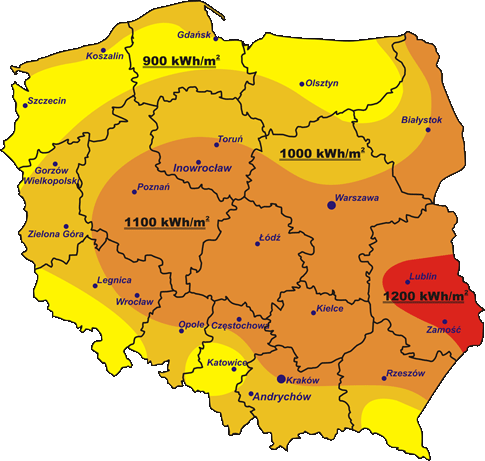 Rysunek 3.2. Średnioroczne sumy usłonecznienia godz./rok dla reprezentatywnych rejonów PolskiŹródło: http://www.enis-pv.com/naslonecznienie-w-polsce.htmlGmina Gorzyce znajduje się w zasięgu cyrkulacji południowej i zachodniej mas powietrza. W okresach chłodnych przeważa cyrkulacja południowo-zachodnia, a w okresach ciepłych zachodnia i północno-zachodnia. Częstość występowania cisz to średnio 21,3 %. Prędkość wiatrów wynosi średnio 2,8 m/s. Największą średnią prędkość wykazują wiatry wiejące w listopadzie 3,4 m/s, najsłabsze wiatry wieją w sierpniu 2,2 m/s.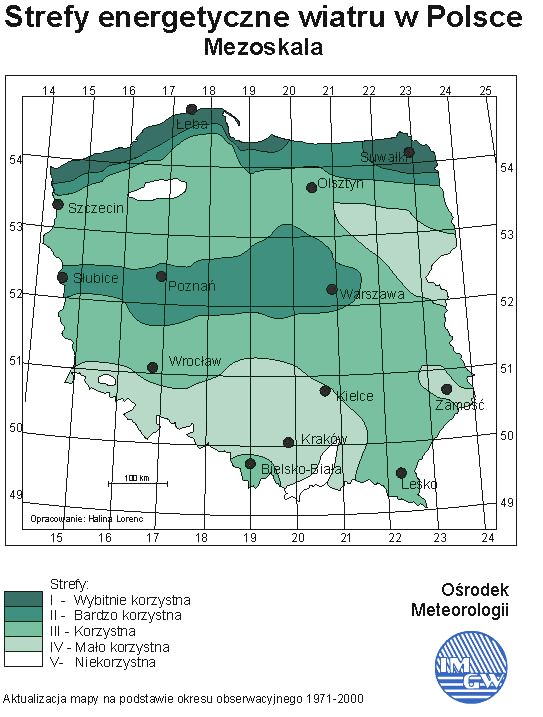 Rys. 3.3.  Strefy energetyczne wiatru w Polsce Źródło:https://www.google.pl/search?q=strefy+energetyczne+wiatru+w+Polsce.3.6. Identyfikacja problemów w zakresie niskiej emisji w Gminie GorzyceOceny stanu zanieczyszczenia powietrza w województwie podkarpackim dokonuje corocznie Wojewódzki Inspektor Ochrony Środowiska w Rzeszowie oraz jej Delegatury na podstawie wyników pomiarów Państwowego Monitoringu Środowiska. Na terenie Gminy Gorzyce nie są prowadzone pomiary zanieczyszczeń powietrza – najbliższa stacja pomiarowa znajduje się w Nisku, podlegająca Delegaturze WIOŚ w Tarnobrzegu.Obowiązek wykonywania pomiarów i oceny jakości powietrza w ramach PMŚ wynika z art. 88 ustawy z dnia 27 kwietnia 2001 r. – Prawo ochrony środowiska. Na podstawie art. 89 ust. 1 oraz art. 90 ust. 1 cytowanej ustawy, do prowadzenia badań jakości powietrza atmosferycznego i wykonywania rocznych ocen zobowiązany jest wojewódzki inspektor ochrony środowiska. Celem funkcjonowania monitoringu jakości powietrza jest uzyskiwanie informacji i danych dotyczących poziomów substancji w otaczającym powietrzu oraz wykonywanie analiz i ocen w zakresie przestrzegania standardów jakości powietrza. Oceny jakości powietrza wykonuje się zgodnie z rozporządzeniem Ministra Środowiska z dnia 13 września 2012 r. w sprawie dokonywania oceny poziomów substancji w powietrzu.W 2013 r., klasyfikacji strefy podkarpackiej w kryterium zdrowia ludzi dokonano w oparciu o pomiary stężeń dwutlenku siarki, dwutlenku azotu, tlenku węgla, pyłu zawieszonego PM10, pyłu zawieszonego PM2.5, arsenu, niklu, kadmu, ołowiu i benzo(a)pirenu w pyle PM10, a także benzenu i ozonu. Uzyskane wyniki pomiarów zinterpretowano w odniesieniu do standardów jakości powietrza określonych w przepisach prawnych ze względu na ochronę zdrowia ludzi. Stan zanieczyszczenia powietrza dwutlenkiem siarki utrzymywał się w województwie podkarpackim na niskim poziomie. Na stanowiskach monitoringu, na których wykonywano pomiary w kryterium ochrony zdrowia, stężenia średnioroczne SO2 kształtowały się na poziomie od 5,5 µg/m3 w Rzeszowie i Nisku do 8,4 µg/m3 w Jaśle.Stężenia średnioroczne dwutlenku azotu w punktach pomiarowych wyniosły odpowiednio: w Rzeszowie – 20,1 µg/m3 (50 %normy), w Przemyślu – 16,6 µg/m3 (42% normy), w Jaśle – 12,8 µg/m3 (32% normy). Z uwagi na niewystarczające pokrycie roku pomiarami, nie obliczono stężenia średniorocznego NO2 w Nisku. Dopuszczalne stężenie 1-godzinne, ustalone na poziomie 200 µg/m3 , nie zostało przekroczone na żadnej stacji pomiarowej. Wyniki modelowania zanieczyszczenia powietrza dwutlenkiem azotu, przeprowadzone w województwie podkarpackim dla roku 2013 potwierdziły dotrzymanie obowiązujących norm dla tego zanieczyszczenia.Badania zanieczyszczenia powietrza atmosferycznego benzenem prowadzone były w 2013 r. w województwie podkarpackim w 8 punktach pomiarowych. Z uwagi na niewystarczające pokrycie roku pomiarami nie obliczono stężenia średniorocznego benzenu w Rzeszowie. Stężenia średnioroczne benzenu w punktach pomiarowych zawierały się w przedziale 1,5-1,8 µg/m3 (30-36% normy). Najwyższe stężenie średnioroczne benzenu zanotowano w Przemyślu, Jaśle i Tarnobrzegu. Wyniki modelowania zanieczyszczenia powietrza benzenem, przeprowadzone w województwie podkarpackim dla roku 2013 potwierdziły dotrzymanie obowiązujących norm dla tego zanieczyszczenia. Wartości stężeń średniorocznych benzenu z modelowania zawierały się w przedziale 0,02-1,7 µg/m3. Stężenia średnioroczne nie przekroczyły 34% normy.Badania zanieczyszczenia powietrza pyłem zawieszonym o średnicy ziaren poniżej 10 µm prowadzone były w województwie podkarpackim na 9 stanowiskach pomiarowych. Przekroczenie dopuszczalnego stężenia średniorocznego pyłu PM10 stwierdzone zostało w Jarosławiu (107% normy) i w Mielcu (106% normy). W pozostałych punktach pomiarowych stężenia średnioroczne pyłu PM10 stanowiły od 73 do 87% normy. Za wyjątkiem Sanoka i Tarnobrzega na pozostałych stanowiskach pomiarowych liczba dni ze stężeniem pyłu PM10 wyższym od 50 µg/m3 przekroczyła określoną w rozporządzeniu dopuszczalną ilość. Najwięcej przypadków przekroczeń normy dobowej PM10 stwierdzono w Mielcu (88 dni) i w Jarosławiu (98 dni). W pozostałych punktach pomiarowych liczba przekroczeń dobowych pyłu PM10 zawierała się w przedziale 37-66 przypadków. Wyniki modelowania zanieczyszczenia powietrza pyłem PM10, przeprowadzone dla 2013 r. w województwie podkarpackim, potwierdziły przekroczenia obowiązujących poziomów dopuszczalnych określonych dla pyłu PM10.Wartości stężeń średniorocznych pyłu PM10 określone w modelowaniu zawierały się w przedziale 7-63 µg/m3 (18-158 % poziomu dopuszczalnego). W zakresie stężeń dobowych pyłu PM10 w wyniku modelowania określono percentyl 90,4 obrazujący wartość 36 przekroczenia stężenia dobowego. Na terenie województwa podkarpackiego percentyl 90,4 zawierał się w przedziale 15-195 µg/m3 (30-390% normy). Najwyższe wartości percentyla 90,4 zlokalizowano na obszarach miejskich. Na obszarach wiejskich wokół miast wartość ta stanowiła od 60% do 100% normy.Badania zanieczyszczenia powietrza pyłem zawieszonym o średnicy ziaren poniżej 2.5 µm prowadzone były w województwie podkarpackim na 3 stanowiskach z pomiarami manualnymi, zlokalizowanych w Nisku, Krośnie i Rzeszowie oraz na dwóch stacjach automatycznych w Jaśle i w Przemyślu. Z uwagi na niewystarczające pokrycie roku pomiarami nie obliczono stężenia średniorocznego pyłu PM2.5 w Jaśle. Na podstawie przeprowadzonych w 2013 r. badań stwierdzono utrzymujące się nadal wysokie zanieczyszczenie powietrza pyłem PM2.5. Stężenia średnioroczne PM2.5 przekroczyły poziom dopuszczalny w Krośnie (110% normy) i w Nisku (104% normy). Dodatkowo w Krośnie przekroczony został ustalony dla pyłu PM2.5 margines tolerancji wynoszący w 2013 r. 26 µg/m3 . W Rzeszowie stężenie pyłu PM2.5 osiągnęło 100 % normy. Najniższy poziom stężenia pyłu PM2.5 zanotowano w Przemyślu – 97% normy. Wyniki modelowania zanieczyszczenia powietrza pyłem PM2.5, przeprowadzone dla 2013 r. w województwie podkarpackim, potwierdziły występowanie obszarów przekroczeń poziomu dopuszczalnego pyłu PM2.5 w regionie. Wartości stężeń średniorocznych pyłu PM2.5 określone w modelowaniu zawierały się w przedziale 7-63 µg/m3 (28-252% poziomu dopuszczalnego). Najwyższe stężenie średnioroczne pyłu PM2.5 odnotowano w Jaśle.Badania zawartości benzo(a)pirenu w pyle PM10 prowadzone były na 9 stanowiskach pomiarowych. Średnioroczne stężenia B(a)P w pyle zawieszonym PM10 przekroczyły wartość docelową we wszystkich punktach pomiarowych. Najwyższe średnioroczne stężenie benzo(a)pirenu wynoszące 5,2 ng/m3 (520% poziomu docelowego) odnotowano w Mielcu. W pozostałych punktach pomiarowych średnioroczne stężenia benzo(a)pirenu zawierały się w przedziale 2,3-4 ng/m3 (230- 400% wartości docelowej). Wysokie stężenia B(a)P zanotowane zostały w okresie grzewczym. W okresie letnim stężenie B(a)P w większości były niższe od 1 ng/m3 . Wyniki modelowania zanieczyszczenia powietrza benzo(a)pienem, zawartym w pyle PM10, przeprowadzone dla 2013 r., wykazały w województwie podkarpackim przekroczenia obowiązującego poziomu docelowego na znacznych obszarach województwa, zarówno na obszarach miejskich jak i wiejskich. Wartości stężeń średniorocznych B(a)P określone w modelowaniu zawierały się w przedziale 0,5-7,6 ng/m3 (50-760% poziomu docelowego).Arsen – z badań prowadzonych w 2013 r., w wojewódzkiej sieci monitoringu jakości powietrza, wynika, że stężenia arsenu na całym obszarze województwa podkarpackiego utrzymywały się na niskim poziomie. Stężenia średnioroczne arsenu w punktach pomiarowych kształtowały się w przedziale 1,1-1,6 ng/m3 (18-27% wartości docelowej). Najwyższe stężenie średnioroczne zanotowane zostało w Jaśle. Wyniki modelowania rozkładu stężeń średniorocznych arsenu dla roku 2013 wykazały występowanie wartości w przedziale 0,007-4,5 ng/m3 . Kadm – badania przeprowadzone w 2013 r., w wojewódzkiej sieci monitoringu jakości powietrza, nie wykazały przekroczenia rocznego poziomu docelowego ustalonego dla kadmu. Stężenia średnioroczne kadmu w punktach pomiarowych zawierały się w przedziale 0,6-1,1 ng/m3 (12-22% poziomu docelowego). Najwyższe średnioroczne stężenie kadmu zanotowane zostały w Krośnie. Wyniki modelowania rozkładu stężeń średniorocznych kadmu dla roku 2013 wykazały występowanie wartości w przedziale 0,004-1,9 ng/m3 . Nikiel – z badań prowadzonych w wojewódzkiej sieci monitoringu jakości powietrza wynika, że stężenia niklu nie przekroczyły w 2013 r. na obszarze województwa podkarpackiego wartości docelowej. Średnioroczne stężenia niklu w punktach pomiarowych zawierały się w przedziale 1-1,1 ng/m3 (5-5,5% poziomu docelowego). Najwyższe średnioroczne stężenie niklu odnotowano w Przemyślu. Wyniki modelowania rozkładu stężeń średniorocznych niklu dla roku 2013 wykazały występowanie wartości w przedziale 0,01-10,4 ng/m3 . Ołów – badania prowadzone w ramach wojewódzkiej sieci monitoringu jakości powietrza nie wykazały przekroczenia poziomu dopuszczalnego ołowiu na obszarze województwa podkarpackiego w 2013 r. Średnioroczne stężenia ołowiu w regionie utrzymywały się na poziomie 0,01-0,03 µg/m3 (2-6% poziomu dopuszczalnego). Najwyższe stężenie średnioroczne ołowiu zanotowane zostało w Jaśle. Wyniki modelowania rozkładu stężeń średniorocznych ołowiu dla roku 2013 wykazały występowanie wartości w przedziale 0,0001-0,03 µg/m3 . Zanieczyszczenie powietrza jest istotnym czynnikiem branym pod uwagę w analizie wielu zagadnień problemowych w ochronie środowiska. Stopień zanieczyszczenia powietrza związany jest głównie z wielkością wprowadzanych do atmosfery strumieni zanieczyszczeń (emisji), powstających w wyniku działalności gospodarczej człowieka. Przy ocenie wielkości emisji zanieczyszczeń do powietrza przyjmuje się podział źródeł emisji na: - emisję punktową – emisję zorganizowaną z procesów energetycznych i technologicznych, - emisję powierzchniową – emisję obszarową, np. z terenów zabudowy mieszkaniowej ogrzewanych indywidualnie, z wysypisk, z obszarów użytkowanych rolniczo, itp., - emisję liniową – m.in. emisję związaną z ruchem kołowym, ze spalaniem paliw w silnikach samochodowych, emisję pyłu w wyniku ścierania nawierzchni ulic. Na jakość powietrza atmosferycznego w województwie podkarpackim, w zakresie wskaźników normowanych w rozporządzeniu Ministra Środowiska z dnia 24 sierpnia 2012 r. w sprawie poziomów niektórych substancji w powietrzu, w przeważającej części wpływa emisja pyłów i gazów pochodząca z energetycznego spalania paliw, zarówno z dużych elektrowni i elektrociepłowni, jak i z kotłowni miejskich, zakładowych, osiedlowych oraz indywidualnych palenisk domowych. Do podstawowych źródeł zanieczyszczenia powietrza w powiecie niżańskim należą: emisja pyłów i gazów pochodząca z energetycznego spalania paliw, kotłownie miejskie, zakładowe, osiedlowe, emisja z indywidualnych palenisk domowych oraz transport drogowy. Na stan środowiska atmosferycznego w powiecie niżańskim ma również wpływ bliskość Tarnobrzeskiej Specjalnej Strefy Ekonomicznej w Stalowej Woli.Na terenie Gminy do największych emitentów należą zakłady Federal Mogul S.A.,  Alumetal Gorzyce Sp. z o.o. oraz Wytwórnia Mas Bitumicznych „SKANSKA”.  Zakłady te po modernizacji stosują nowoczesne technologie w produkcji oraz urządzenia ograniczające emisję zanieczyszczeń. Pewne znaczenie może mieć także wielkość emisji napływowej (zanieczyszczenia podlegające procesowi rozprzestrzeniania się wraz z masami powietrza w szczególności z sąsiednich gmin i powiatów, głównie Stalowej Woli i Tarnobrzega). Ale głównym obszarem problemowym w Gminie Gorzyce jest niska emisja wynikająca głównie ze spalania węgla i innych paliw kopalnych.3.7. Dotychczasowe działania w zakresie likwidacji emisji Opisując kwestię zagrożeń dla jakości powietrza na terenie Gminy Gorzyce oraz pozytywne oddziaływanie planu gospodarki niskoemisyjnej jako narzędzia przeciwdziałania tym zagrożeniom, nie można pominąć dotychczasowych działań podejmowanych na szczeblu lokalnym i ponad lokalnym na rzecz ograniczenia niskiej emisji. W Gminie Gorzyce te działania, jak do tej pory sprowadziły się do następujących prac:Termomodernizacji budynków kompleksu szkolno-przedszkolnego przy ul. Edukacji Narodowej oraz budynku administracyjno-biurowego przy ul. 3 Maja 4 w Gorzycach,„Poprawa efektywności wykorzystania infrastruktury energetycznej budynków użyteczności publicznej w miejscowości Gorzyce poprzez termomodernizację oraz montaż kolektorów słonecznych”,Termomodernizacja budynku remizy OSP we Wrzawach,Termomodernizacja budynku ogólnodostępnej sali gimnastycznej wraz z zapleczem szatniowym przy Zespole Szkól we Wrzawach,Remont i modernizacja świetlicy wiejskiej przy budynku remizy OSP w Gorzycach,Termomodernizacja  Filii Przedszkola Samorządowego w Orliskach,Termomodernizacja sali gimnastycznej przy Szkole Podstawowej nr 1 im. Ks. Adama Osetka w Gorzycach,Zwiększenie efektywności energetycznej budynków użyteczności publicznej w Gminie Gorzyce poprzez termomodernizację Zespołu Szkół we Wrzawach oraz Szkoły Podstawowej nr 1 im. ks. Adama Osetka w Gorzycach” – zadanie zrealizowano w 2016 r.Ponadto Rada Gminy w dniu 3 II 2011 podjęła Uchwałę Nr IV/13/11 w sprawie zasad udzielania dotacji celowej na finansowanie inwestycji z zakresu ochrony środowiska i gospodarki wodnej. Dofinansowaniem objęte są przedsięwzięcia z zakresu wykorzystania energii odnawialnej dla budynków i lokali mieszkalnych, w tym: energii słonecznej, energii z biopaliw, energii z głębi ziemi, energii wiatrowej. Prowadzone są także działania na rzecz podnoszenie świadomości ekologicznej społeczeństwa poprzez promocję i wspieranie przedsięwzięć proekologicznych oraz stworzony atrakcyjny systemu zachęt i nagród finansowych. W szkołach wprowadzono programy edukacji ekologicznej oraz organizowanie są konkursy o tematyce ekologicznej.4. Wyniki bazowej inwentaryzacji emisji dwutlenku węgla i innych gazów 4.1 Założenia metodyczne do przygotowania planu gospodarki niskoemisyjnej (PGN)Zakres projektu obejmuje wszystkie źródła energii i emisji na terenie Gminy Gorzyce, których działalność i występowanie powoduje emisję następujących zanieczyszczeń:dwutlenek węgla,pył ogółem,dwutlenek azotu,tlenki azotu,dwutlenek siarki,tlenek węgla. W zakresie rodzajów źródeł uwzględnionych w inwentaryzacji dokonano podziału na powszechnie stosowane rodzaje źródeł emisji, do których należą: źródła liniowe (emisja z paliw transportowych), źródła powierzchniowe (sektor komunalno-bytowy), źródła punktowe (emisja z zakładów przemysłowych). Na terenie Gminy Gorzyce nie występują źródła punktowe. Inwentaryzacją objęte zostały podmioty korzystające ze środowiska oraz źródła powszechnego korzystania ze środowiska w zakresie emisji według stanu na rok bazowy 2014. Przyjęcie 2014 roku za bazowy wynikało z możliwości pozyskania wiarygodnych informacji, szczególnie od mieszkańców i przedsiębiorców.W celu określenia emisji dla roku 2014 wykorzystano następujące źródła danych:dane zawarte w wymienionych w rozdz. 2 dokumentach, dane udostępnione przez Urząd Gminy (zawarte w dokumentach),dane dostępne w statystyce publicznej (GUS). Metoda obliczeń emisjiDo obliczeń wykorzystano podstawowy wzór obliczeniowy:ECO2 = C x EFgdzie:ECO2 – oznacza wielkość emisji CO2 [Mg]C – oznacza zużycie energii (elektrycznej, ciepła, paliwa) [MWh]EF – oznacza wskaźnik emisji CO2 [MgCO2/MWh]Tabela 4.1. Wartość opałowa i wskaźniki emisji wybranych paliwŹródło: Wskazówki dla wojewódzkich inwentaryzacji emisji na potrzeby ocen bieżących i programów ochrony powietrza. Ministerstwo Środowiska, Główny Inspektorat Ochrony Środowiska, Warszawa 2003, tab. 10.*Wartość opałowa i wskaźniki emisji CO2 -  KOBIZE: Wartości opałowe (WO) i wskaźniki emisji CO2 (WE) w roku 2012 do raportowania w ramach Wspólnotowego Systemu Handlu Uprawnieniami do Emisji  za rok 2015 (tabela 13). Pozostałe emisje – obliczenia własne na podstawie: norm emisji spalin Euro, 3, 4, 5, 6.4.2. Źródła emisji na terenie Gminy GorzyceNa stan jakości powietrza Gminy Gorzyce wpływ ma:emisja ze źródeł stacjonarnych (zakłady produkcyjno-usługowe i sfera komunalno-bytowa), transport samochodowy, tzw. emisja komunikacyjna (liniowa), wielkość emisji napływowej (zanieczyszczenia podlegające procesowi rozprzestrzeniania się wraz z masami powietrza w szczególności z sąsiednich gmin i powiatów, głównie Stalowej Woli i Tarnobrzega).Na terenie Gminy do największych emitentów należą zakłady Federal Mogul S.A. oraz Alumetal Gorzyce Sp. z o.o. Zakłady te po modernizacji stosują nowoczesne technologie w produkcji oraz urządzenia ograniczające emisję zanieczyszczeń. Na obszarze miejscowości wchodzących w skład Gminy, poza Osiedlem Gorzyce, brak jest zbiorowego zaopatrzenia w ciepło. Potrzeby cieplne mieszkańców pokrywane są z szeregu indywidualnych źródeł ciepła o mocy poniżej 0,1 MW. Paliwem wykorzystywanym w wymienionych kotłowniach są przede wszystkim paliwa stałe węgiel, koks, miał węglowy i biomasa. Gospodarstwa domowe nie posiadają urządzeń ochrony powietrza, wielkość emisji z tych źródeł jest trudna do oszacowania. Wprowadzanie do powietrza zanieczyszczeń z kotłowni budynków mieszkalnych przez osoby fizyczne nie podlega żadnym ograniczeniom prawnym, organizacyjnym i ekonomicznym. Problem ograniczenia niskiej emisji potęguje powszechność wykorzystywania paliw stałych, szczególnie węgla kamiennego o wysokiej zawartości popiołu i siarki wraz ze spalaniem śmieci w domowych instalacjach grzewczych. Spalanie śmieci powoduje uwalnianie do atmosfery niebezpiecznych dla zdrowia substancji (takich jak benzo(α)piren, dioksyny, czy furany), jest to proceder szczególnie szkodliwy dla lokalnej społeczności. Wzrost średniego stężenia zanieczyszczeń pyłowych i gazowych powstałych w wyniku emisji powierzchniowej notuje się cyklicznie w okresie zimowym, jest to zjawisko powiązane z sezonem grzewczym (przeciętne stężenie zanieczyszczeń będzie wówczas kilka razy wyższe niż w okresie letnim). Wraz z pyłem emitowane są również metale ciężkie, pierwiastki promieniotwórcze i wielopierścieniowe węglowodory aromatyczne, a wśród nich benzo(a)piren, uznawany za jedną z bardziej znaczących substancji kancerogennych. W pyle zawieszonym ze względu na zdolność wnikania do układu oddechowego, wyróżnia się frakcje o ziarnach: powyżej 10 mikrometrów i pył drobny poniżej 10 mikrometrów (PM10). Ta druga frakcja jest szczególnie niebezpieczna dla człowieka, gdyż jej cząstki są już zbyt małe, by mogły zostać zatrzymane w naturalnym procesie filtracji oddechowej. Wyniki badań monitoringowych wskazują, że emisja niska z ogrzewania indywidualnego w ośrodkach miejskich oraz wiejskich ma ogromny udział w ogólnej emisji zanieczyszczeń do powietrza. Jej wpływ uwidacznia się w obszarach charakteryzujących się zwartą, gęstą zabudową. Spaliny emitowane przez kominy niższe niż , w tym najczęściej przez kominy o wysokości około  (budynki mieszkalne), rozprzestrzeniają się w przyziemnych warstwach atmosfery. Niska wysokość emitorów w powiązaniu z częstą w okresie zimowym inwersją temperatury, sprzyja kumulacji zanieczyszczeń. W wyniku spalania paliw w silnikach pojazdów mechanicznych do środowiska dostają się zanieczyszczenia gazowe, głównie: tlenek węgla, tlenki azotu, dwutlenek węgla i węglowodory, w tym benzen oraz zanieczyszczenia pyłowe pochodzące z procesów ścierania się opon, hamulców i nawierzchni drogowej zawierające związki ołowiu, kadmu, niklu. Niska emisja to zanieczyszczenie powietrza atmosferycznego szkodliwe dla zdrowia i środowiska.4.3. Emisja powierzchniowa  w Gminie GorzyceEmisja powierzchniowa pochodzi ze źródeł wykorzystywanych w celach produkcyjno usługowych  i komunalnych. W Gminie Gorzyce zabudowę mieszkaniową można podzielić na trzy podstawowe rodzaje: indywidualną jednorodzinną, wielorodzinną oraz rolniczą. Szczegółowe badania i statystyka z zakresu inwentaryzacji wszystkich obiektów budowlanych, ich stanu technicznego oraz energochłonności budynków i rodzaju źródła ogrzewania do dnia dzisiejszego nie zostały w Gminie przeprowadzone. Ponadto w ostatnich latach rozwija się proces termomodernizacji budynków, co ma wpływ na stałą poprawę jakości budynków pod względem energetycznym oraz technicznym. W celu realizacji programu ograniczenia niskiej emisji w Gminie przeprowadzona została w roku 2015 ankietyzacja wśród właścicieli budynków indywidualnych i firm, zebrane informacja dotyczyły stanu na 31 grudnia 2014 r. Przyjęcie 2014 roku za bazowy wynikało z możliwości pozyskania wiarygodnych informacji, szczególnie od mieszkańców i przedsiębiorców. Ponadto wykorzystano dane z wcześniejszych ankiet i materiałów udostępnionych przez Urząd Gminy. Grupę tych obiektów przyjęto jako reprezentatywną dla wszystkich budynków indywidualnych znajdujących się na obszarze Gminy Gorzyce. W przybliżonym stopniu można przypisać budynkom o określonym wieku wskaźniki zapotrzebowania energii (tab. 4.2.), a co za tym idzie - przy określonym źródle ciepła – przybliżone zużycia nośników energii oraz emisję zanieczyszczeń do atmosfery. Wielkość emisji pochodząca z energetycznego spalania paliw uzależniona jest od dwóch podstawowych czynników: sprawności energetycznej urządzeń (kotły, instalacja, grzejniki, termozawory, itp.) oraz rodzaju stosowanego paliwa. Podstawowym surowcem energetycznym wykorzystywanym w sektorze komunalno - bytowym w Gminie Gorzyce, pomimo rozwiniętej sieci gazowniczej jest węgiel (ciepłownictwo bazuje na węglu kamiennym), w dalszej kolejności drewno i w niewielkim stopniu gaz i biomasa.Tabela 4.2. Orientacyjne wskaźniki zapotrzebowania na ciepło w zależności od wieku budynkuŹródło: Opracowanie KAPE, 2004.Według danych Urzędu Statystycznego w Rzeszowie, z 2013 r. w Gminie Gorzyce zinwentaryzowano 3 765 mieszkań, o średniej powierzchni wynoszącej 82,9 m2. Na potrzeby niniejszego Planu w 2015 roku przeprowadzono badania ankietowe skierowane do wszystkich gospodarstw domowych, uzyskano 84 wypełnionych poprawnie kwestionariuszy, co odpowiada 2,2% wszystkich gospodarstw domowych w Gminie Gorzyce. W ankiecie tej wyszczególnione były następujące pozycje przydatne do niniejszego opracowania:rok budowy budynku, sposób ogrzewania i pozyskiwania c.w.u.,rok zakupu kotła,sprawność kotła.Na podstawie badanej grupy określono % udział budynków wybudowanych w kolejnych latach, a następnie ilość budynków dla całej zbiorowości. Struktura wiekowa budynków mieszkalnych znajdujących się na obszarze Gminy została przedstawiona w tabeli 4.3 i na rysunku 4.1. Tabela 4.3. Liczba budynków oraz ich powierzchnia użytkowa wg  wyposażenia w instalacje oraz okresu budowyŹródło: opracowanie własne.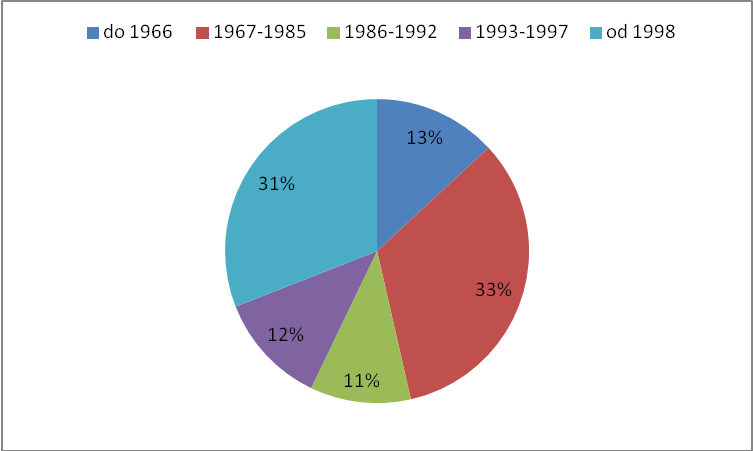 Rys. 4.1. Struktura wiekowa budynków mieszkalnychŹródło: Opracowanie własneNa podstawie charakterystyki budynków oraz wskaźników zapotrzebowania na ciepło oszacowano te potrzeby energetyczne (tab. 4.4).Tabela 4.4. Zapotrzebowanie energii na cele ogrzewnictwa w Gminie Gorzyce  Źródło: opracowanie własne.Głównym paliwem stosowanym w gospodarstwach domowych były węgiel gaz i drewno najczęściej spalane wspólnie z węglem (rys. 4.2). Większość instalacji odbiorczych centralnego ogrzewania w obiektach zlokalizowanych na terenie Gminy wykonana jest w technologii tradycyjnej, tj. z przewodów wykonanych z rur stalowych i grzejników członowych żeliwnych. Tylko część z tych instalacji posiada zainstalowane przy grzejnikowe zawory regulacyjne z głowicami termostatycznymi. Stan instalacji odbiorczych centralnego ogrzewania omówionych powyżej można ocenić jako dobry w tych obiektach, gdzie zainstalowano przy grzejnikowe zawory z głowicami termostatycznymi, które umożliwiają racjonalne korzystanie z ciepła stosownie do potrzeb w poszczególnych pomieszczeniach. W przypadku budynków, gdzie instalacja centralnego ogrzewania nie jest wyposażona w ww. zawory, ocena tych instalacji wypada niezadowalająco, niezależnie od stanu technicznego samych rurociągów i grzejników – brak możliwości racjonalizowania dostaw ciepła do poszczególnych pomieszczeń (niska efektywność ekonomiczna instalacji). Dla danego źródła ciepła oraz stosowanego w nim paliwa istnieją wskaźnikowe wartości emisji różnych zanieczyszczeń gazowych oraz stałych lotnych.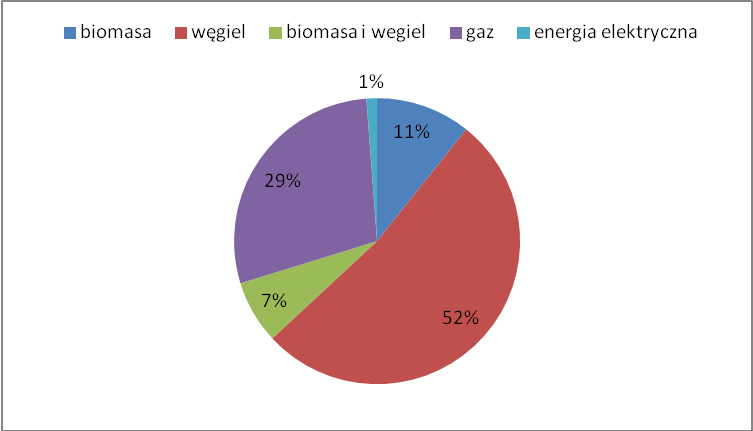 Rys. 4.2. Struktura paliw wykorzystywanych na cele grzewcze w sektorze komunalno-bytowymŹródło: Opracowanie własne. W Gminie Gorzyce budynki użyteczności publicznej ogrzewane są gazem. Zużycie tych paliw w 2014 roku zestawiono w tabeli 4.5. Wartość energetyczna zużytych paliw wynosiła łącznie 4 522 GJ, a emisja 248,7 t.Tabela 4.5. Zużycie energii w budynkach użyteczności publicznej w Gminie GorzyceŹródło: Urząd Gminy Gorzyce.W prezentowanym Planie do obliczeń emisji wykorzystano jednostkowe wskaźniki emisji  opracowane przez Główny Inspektorat Ochrony Środowiska (tab. 4.1).W tabeli 4.6. przedstawiono wielkości ilościowe emisji z tzw. źródeł niskiej emisji z budynków mieszkalnych i użytkowych znajdujących się w Gminie, w podziale na rodzaje głównych nośników energii pierwotnej stosowanej w celach grzewczych.Tabela 4.6. Zestawienie emisji ze źródeł niskiej emisji (budynki mieszkalne i komunalne) [t/rok]              Źródło: Opracowanie własne.Z przeprowadzonych badań wynika, że w Gminie Gorzyce głównym źródłem energii wykorzystywanym do przygotowania ciepłej wody użytkowej był gaz ziemny oraz węgiel, a w dalszej kolejności energia elektryczna i inne (rys. 4.2).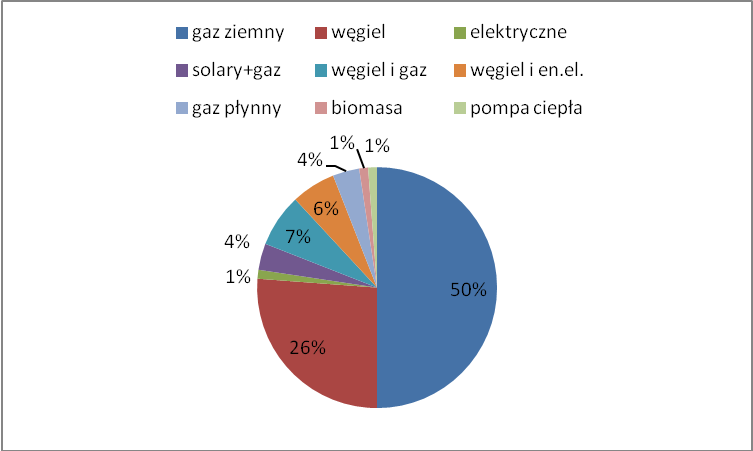 Rys. 4.3. Struktura zużycia paliw na przygotowanie ciepłej wody użytkowej w gospodarstwach domowych w Gminie Gorzyce w 2014 r.Źródło: Opracowanie własne.Przy założeniu, że zużycie ciepłej wody użytkowej przez jednego mieszkańca wynosi 60 l/dobę, a wskaźnik zużycia energii na ten cel wynosi 0,189 GJ/m3, to dla zaspokojenia tych potrzeb należy zużyć 55 795 GJ energii.W tabeli 4.7. przedstawiono wielkości ilościowe emisji powstające przy przygotowaniu  ciepłej wody użytkowej.Tabela 4.7. Emisji powstała  przy przygotowaniu  ciepłej wody użytkowej [t/rok]Źródło: Opracowanie własne.Przygotowanie posiłków jest trzecim, najważniejszym po ogrzewaniu pomieszczeń i wody, kierunkiem zużycia energii w gospodarstwach domowych. Przy założeniu, że zużycie energii przez jednego mieszkańca wynosi 2 GJ/rok, to dla zaspokojenia tych potrzeb w 2014 roku zużyto 26 960 GJ energii. Z przeprowadzonych badań wynika, że w Gminie Gorzyce głównym źródłem energii wykorzystywanym do przygotowania posiłków był gaz ziemny, a w dalszej kolejności energia elektryczna i węgiel (rys. 4.3).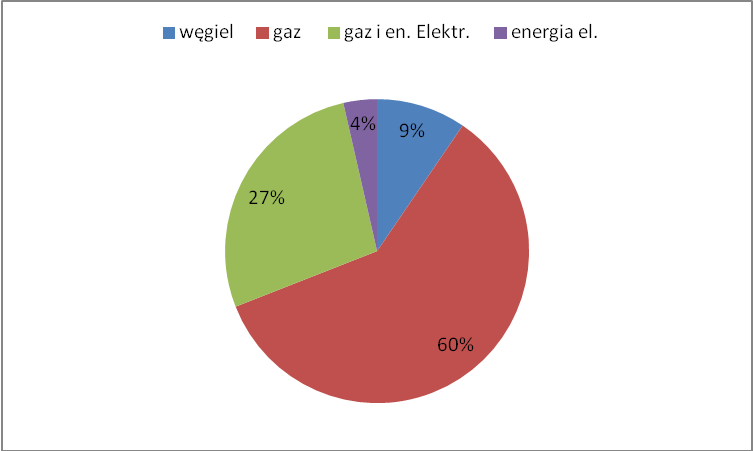 Rys. 4.4. Struktura zużycia paliw na przygotowanie posiłków w gospodarstwach domowych w Gminie Gorzyce w 2014 r.Źródło: Opracowanie własne.W tabeli 4.8. zestawiono wielkości ilościowe emisji powstałe przy przygotowaniu  posiłków.Tabela 4.8. Emisji powstała  przy przygotowaniu  posiłków [t/rok]Źródło: Opracowanie własne.W Gminie Gorzyce w 2014 roku funkcjonowało 898 podmiotów gospodarki narodowej zarejestrowanych w rejestrze REGON, ale ponad 90% emisji przypadało na zakłady należące do Federal Mogul S.A. oraz Alumetal Gorzyce Sp. z o.o. Zużycie paliw i energii w tych zakładach oszacowano na podstawie decyzji Marszałka Województwa Podkarpackiego  nr OS-I.7222.51.3.2012.MH i OS-I.7222.31.1.2013.MH z lat 2012 – 2013 a w pozostałych największych podmiotach gospodarczych na podstawie ustnych wywiadów i rozmów.W tabeli 4.9. przedstawiono wielkości ilościowe emisji powstającej w działalności gospodarczej.Tabela 4.9. Emisji powstała  w działalności gospodarczej [t/rok]Źródło: Opracowanie własne.4.4. Emisja liniowa ( z transportu) w Gminie GorzyceW wyniku spalania paliw w silnikach pojazdów mechanicznych do środowiska dostają się zanieczyszczenia gazowe, głównie: tlenek węgla, tlenki azotu, dwutlenek węgla i węglowodory, w tym benzen oraz zanieczyszczenia pyłowe pochodzące z procesów ścierania się opon, hamulców i nawierzchni drogowej zawierające związki ołowiu, kadmu, niklu. W przypadku zanieczyszczeń pochodzących ze środków transportu, źródło emisji znajduje się nisko nad ziemią, co powoduje, że zanieczyszczenia oddziałują na stan czystości szczególnie w najbliższym otoczeniu dróg.Charakterystycznymi cechami zanieczyszczeń komunikacyjnych są:koncentracja zanieczyszczeń wzdłuż dróg,nierównomierność zanieczyszczeń w okresach dobowych związana ze zmianami natężenia ruchu,nierównomierność zanieczyszczeń w okresach  sezonowych związana ze zmianami natężenia ruchu,duże stężenie tlenku węgla, tlenków azotu i węglowodorów lotnych.Na wielkość emisji komunikacyjnej mają wpływ:konstrukcja i stan techniczny silników pojazdów, warunki pracy silników,rodzaj paliwa,stan nawierzchni.Na terenie Gminy występują następujące drogi: krajowa nr  77 o długości 7,3 km,wojewódzka nr 854 o długości 5,3 km,powiatowe o łącznej długości 24,9 km, gminne o długości 53,8 km.Ogólna długość dróg na terenie Gminy wynosi 91,3 km, w większości jest utwardzonych. Na podstawie danych dotyczących natężenia ruchu oraz udziału poszczególnych typów pojazdów w tym ruchu na podstawie raportu „Generalny pomiar ruchu 2010 – Synteza wyników” na zlecenie Generalnej Dyrekcji Dróg Krajowych i Autostrad) oraz opracowania Ministerstwa Środowiska „Wskazówki dla wojewódzkich inwentaryzacji emisji na potrzeby ocen bieżących i programów ochrony powietrza” oszacowano wielkość emisji komunikacyjnej (tab. 4.10 i 4.11).Tabela 4.10. Natężenie ruchu na drodze krajowej nr 77 (Sandomierz – Stalowa Wola)Źródło: Pomiar ruchu na drogach krajowych w 2010 roku.Tabela 4.11. Natężenie ruchu na drodze wojewódzkiej nr 854 (Gorzyce – Annopol)Źródło: Pomiar ruchu na drogach wojewódzkich w 2010 rokuZe źródeł mobilnych pochodzi ok. 0,2% krajowej emisji dwutlenku siarki ze względu na niską zawartość siarki w paliwach ciekłych (KOBiZE 2014), dlatego przy niewielkim natężeniu ruchu tej kategorii nie  uwzględniano, ponadto wszystkie pojazdy wyprodukowane po 2000 r., muszą spełniać coraz bardziej restrykcyjne normy emisji spalin. W celu przeliczenia jednostkowych wskaźników emisji zastosowano przelicznik określony w rozporządzeniu Ministra Środowiska w sprawie wzorów wykazów zawierających informacje i dane o zakresie korzystania ze środowiska oraz o wysokości należnych opłat (Dz. U. z 2009 r. nr 97, poz. 816). Zgodnie z nim litr paliwa należy przeliczać przyjmując, że gęstość oleju napędowego wynosi 0,84 kg/l, a benzyny 0,65 kg/l. Dla określonego poziomu zużycia paliwa ustala się emisje E(i) gazów/zanieczyszczeń wg metody Tier 3 na podstawie tabeli 13 (ciągniki, pkt. 2.3.) zgodnie z EMEP EEA 2009 przyjmując wskaźniki emisji w g/kg ON (tab. 4.12). Tabela 4.12. Wskaźniki emisjiNMLZO - niemetanowe lotne związki organiczne 1Źródło: Prace Instytutu Paliw (Maszynopis)Całkowita emisja danego zanieczyszczenia z pojazdów jest równa sumie emisji z poszczególnych rodzajów środków transportu należących do poszczególnych kategorii pojazdów. Szacunkową emisję roczną ze środków transportu do atmosfery na terenie Gminy  (tab. 4.13 i 4.14) obliczono uwzględniając liczbę pojazdów  na drodze krajowej nr 77, a następnie zmniejszając tę liczbę o 80% dla dróg powiatowych i gminnych. W obliczeniach tych nie uwzględniono kategorii ciągniki, dla których zużycie ON rejestrowane jest w Urzędzie Gminy Gorzyce. Tabela 4.13. Szacunkowa roczna emisja dwutlenku węgla do atmosfery ze środków transportu na  terenie Gminy Gorzyce w  [kg/rok] 1 ciężarowe z przyczepąŹródło: Opracowanie własne.Dla tej kategorii pojazdów obliczenia przeprowadzono oddzielnie. Ponadto założono, że silniki benzynowe w pojazdach osobowych i dostawczych stanowią odpowiednio 0,8 i 0,5 w odniesieniu do tych pojazdów, pozostałe to silniki na ON.Tabela 4.14. Szacunkowa roczna emisja CO, NMLZO, NOx, PM do atmosfery ze środków  transportu na  terenie Gminy Gorzyce [kg/rok] 1 ciężarowe z przyczepąŹródło: Opracowanie własneWyżej przedstawione obliczenia zilustrowano na wykresie (rys. 4.5).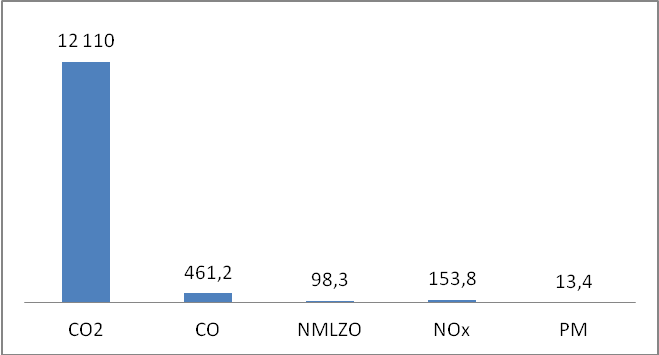 Rys. 4.5. Szacunkowa roczna emisja CO2, CO, NMLZO, NOx, PM do atmosfery z pojazdów [t] Źródło: opracowanie własne.Emisję z ciągników wykorzystywanych w rolnictwie obliczono na podstawie ilości zakwalifikowanego do dopłat oleju napędowego (93,905 tys. l = 78,9 t) i  jednostkowych wskaźników  emisji ciągników rolniczych (tab.4.15).Tabela 4.15. Wskaźniki emisji ciągników rolniczych  [g/kg]Źródło: EMEP EEA 2009.Wyniki przedstawiono w tabeli 4.16 oraz na rysunku 4.6.Tabela 4.16. Emisja z ciągników rolniczych na terenie Gminy Gorzyce [t]Źródło: opracowanie własne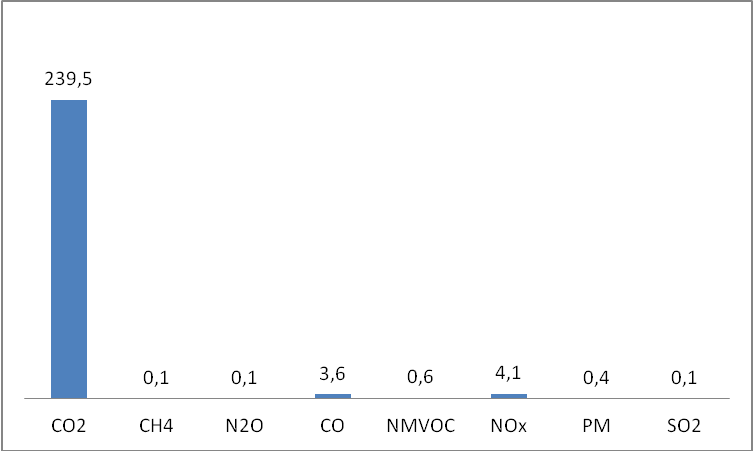 Rys. 4.6. Emisja gazów  CO, NMVOC, NOX z ciągników rolniczych [t]Źródło: opracowanie własne.4.5. Emisja z wykorzystania energii elektrycznejGmina Gorzyce jest w pełni zelektryfikowana. Energia elektryczna dostarczana jest wszystkim odbiorcom na tradycyjne cele przygotowania posiłków, przygotowania wody użytkowej, napędu urządzeń elektrycznych, oświetlenia. W niewielkim stopniu energia elektryczna używana jest do podgrzewania ciepłej wody użytkowej i przygotowania posiłków. Wspólną cechą tych odbiorców jest zmienność poboru energii elektrycznej w okresie doby i w okresie poszczególnych pór roku. W latach 2010 - 2014 zużycie energii zarówno w grupie odbiorców indywidualnych oraz odbiorców przemysłowych pozostawało na podobnym poziomie i średniorocznie łącznie wynosiło 178 GWh (640 800 GJ), w tym około 8 GWh w sektorze komunalno-bytowym (0,26 GWh na oświetlenie uliczne).Przy założeniu, że wskaźnik emisji CO2 z zużycia 1 GJ energii elektrycznej wynosi 0,331 t (nie wytwarzanej lokalnie), to wolumen emisji tego gazu w Gminie Gorzyce oszacowano na 212 105 t.4.6. Struktura zużycia energii finalnej i emisji CO2W tabeli 4.17 i rysunkach 4.7 oraz 4.8 przedstawiono strukturę zużycia energii finalnej oraz emisje CO2 w Gminie Gorzyce w 2014 roku. W strukturze zużycia nośników energii oraz emisji CO2 w Gminie Gorzyce największy udział miały gaz ziemny, energia elektryczna i węgiel, który stanowi podstawowe paliwo wykorzystywane w ogrzewnictwie i częściowo do przygotowania ciepłej wody użytkowej. Z uwagi na położenie Gminy przy drodze krajowej nr 48, znaczący wpływ na zużycie energii miały także paliwa płynne, głównie olej napędowy i benzyna. Spośród paliw odnawialnych w 2014 roku wykorzystywano biomasę, głównie drewno. W obliczeniach uwzględniono także zużycie energii elektrycznej, mimo że nie jest ona brana pod uwagę przy obliczaniu niskiej emisji, w tym także na oświetlenie uliczne.Tabela 4.17. Końcowe zużycie energii i emisja CO2 w 2014 r. w Gminie GorzyceŹródło: Obliczenia własne.Tabela 4.18. Końcowe zużycie energii i emisja CO2 w podziale na sektoryŹródło: Obliczenia własne.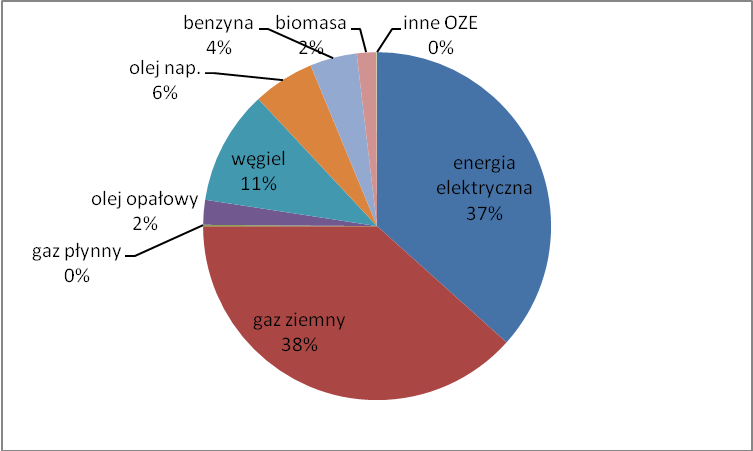 Rysunek 4.7. Struktura końcowego zużycia energii w 2014 r. w Gminie GorzyceŹródło: Opracowanie własne.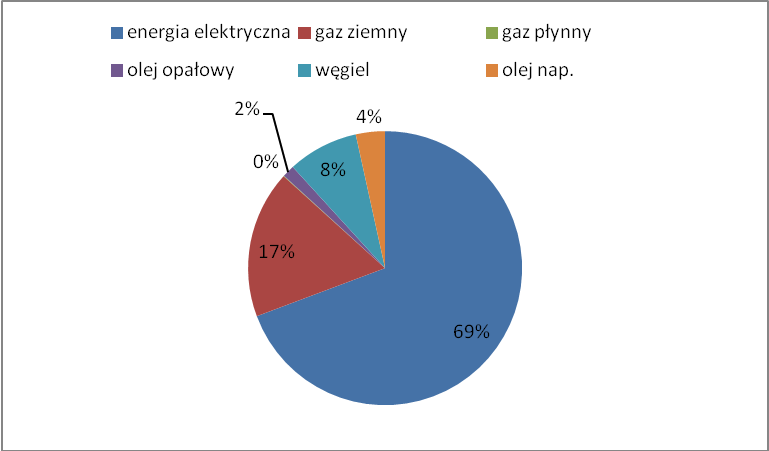 Rysunek 4.8. Struktura emisji CO2 w 2014 r. w Gminie GorzyceŹródło: Opracowanie własne.5. Działania i środki zaplanowane na cały okres objęty planemGłówne kierunki działań zmierzających do obniżenia emisji CO2 w Gminie Gorzyce to:poprawa efektywności energetycznejzwiększenie udziału energii słonecznej w końcowym zużyciu energii cieplnej i elektrycznej,zmiana tradycyjnego oświetlenia ulicznego na oświetlenie LED,wykorzystanie biomasy do produkcji energii cieplnej.Planując działania do roku 2020 konieczne jest określenie wpływu czynników zewnętrznych na końcowe zużycie energii i wielkość emisji z obszaru Gminy w roku 2020, bez uwzględnienia działań realizowanych przez samorząd. Założono, że nie zajdą żadne istotne zmiany w trendach konsumpcji energii, przyjęto założenia prognozy wykorzystanej w Polityce Energetycznej Polski do 2030 roku (założenia dotyczące wzrostu zapotrzebowania na energię w poszczególnych sektorach gospodarki oraz udziału poszczególnych paliw w strukturze zużycia). Zaangażowanymi stronami w projekcie będą mieszkańcy Gminy Gorzyce i Urząd Gminy w Gorzycach.Struktura finansowania projektu opiera się na pozyskaniu środków zewnętrznych z istniejących programów w nowej perspektywie finansowej i wkładzie własnym. Praktyka wielu planów gospodarki niskoemisyjnej wskazuje, że punktem wyjścia dla ich opracowania i wdrożenia, jak również podstawą do przeprowadzenia monitoringu oczekiwanych rezultatów jest ankietyzacja wśród mieszkańców. Ankietyzacja umożliwia:wstępną inwentaryzację budowlano-instalacyjną obiektów (ocena źródła ciepła, sposobu przygotowania c.w.u., wieku budynku),ocenę skali zainteresowania wśród mieszkańców udziałem w programie,identyfikację kierunków działań modernizacyjnych, które mieszkańcy chcą wdrożyć (np.  wymiana źródła ciepła, instalacja kolektorów słonecznych, termoizolacja przegród itp.).Od ilości zgromadzonych ankiet zależy również programowy rozkład zadań na roczne etapy wdrażania. Obecnie samorząd lokalny dostrzega potrzebę uporządkowania działań i/lub montażu urządzeń bazujących na odnawialnych źródłach energii oraz wykorzystania zalet płynących z programowania tego procesu. Nie zamierza jednak rezygnować z sprawdzonych metod limitów ilościowych i kwotowych do zrealizowania w danym roku oraz naboru chętnych w oparciu o działania informacyjne prowadzone już po przyjęciu planu odpowiednią uchwałą. To podejście posiada swoje zalety, ale również wady.  Do zalet należy skorelowanie potrzeb mieszkańców do możliwości Gminy już na początku okresu planowania, zdefiniowanie pożądanych (w kontekście poprawy jakości powietrza) wariantów modernizacji. Na przykład  wyznaczenie wyższej puli ilościowej na warianty prowadzące do zmiany nośnika energetycznego z  konwencjonalnego na odnawialny, przy jednoczesnym montażu instalacji OZE, pozwala na zgromadzenie większej  liczby takich zadań, których efekty ekologiczne są największe. Przy metodzie ankietyzacyjnej wpływ taki jest mocno ograniczony i teoretycznie może się zdarzyć, że gros zadań obejmuje wymianę kotła  wyeksploatowanego na nowy węglowy, o wyższej sprawności. Efekt ekologiczny występuje,  jednak jest on relatywnie niewielki. Eliminacja ryzyka wycofania części zadań na skutek rezygnacji mieszkańców z realizacji zadań, pomimo wcześniejszej deklaracji udziału w planie wyrażonej w ankiecie. Doświadczenia innych gmin wdrażających podobne plany wskazują, że deklaracje mieszkańców wyrażone w ankietach często nie mają odzwierciedlenia w faktycznej liczbie zadań zgłaszanych do etapu planu. Rodzi to szereg konsekwencji, z których najpoważniejszym jest nie wywiązanie się z zapisanego w umowie WFOŚiGW efektu rzeczowego i ekologicznego. Metoda „limitowa” ogranicza to ryzyko, tak pod względem ilości, jak i rodzaju dokonywanej modernizacji. już na wstępie określona zostaje planowana liczba i rodzaj kotłów przewidzianych do likwidacji, a także urządzeń nowych, zamontowanych w budynkach mieszkalnych. Limit ustalany jest na poziomie, który pozwala na pewną elastyczność w sytuacji wycofania się z planu części mieszkańców. Do wad metody limitowej należy brak szczegółowego rozeznania w stosunku do potrzeb mieszkańców w zakresie modernizacji systemów grzewczych. Zastosowanie limitów ilościowych i rodzajowych przy określaniu wariantów modernizacyjnych obarczone jest znacznym prawdopodobieństwem błędu. Opiera się bowiem w znacznej mierze na doświadczeniach z lat ubiegłych, a nie rzeczywistym oczekiwaniu części mieszkańców, którzy byliby gotowi brać udział w zakresie działań modernizacyjnych w budynkach mieszkalnych.W planie uwzględniono również zmniejszenie emisji ze środków transportu i ciągników rolniczych, co będzie efektem dostosowywania się przemysłu motoryzacyjnego do wprowadzanych przez Komisję Europejską norm ograniczających emisję CO2 w przeliczeniu na przejechany kilometr.5.1. Zakres działań na szczeblu GminyZakres działań na szczeblu Gminy dotyczy:termomodernizacja budynków stanowiących własność Gminy, Starostwa i Spółdzielni Mieszkaniowej,instalacja kolektorów słonecznych dla  400 obiektów  budowlanych prywatnych, instalacja paneli słonecznych na dachu 5 budynków będących własnością władz lokalnych,instalacja  paneli fotowoltaicznych na dachach 200 budynkach będących własnością osób prywatnych, na obiektach publicznych (500 kW) i komercyjnych instalacji fotowoltaicznych o łącznej mocy 5,05 MW,instalacja 50 kotłów na peletwymiana oświetlenia ulicznego na energooszczędne,poprawa stanu dróg, płynności ruchu oraz budowa ścieżek rowerowych,przeprowadzenia warsztatów dla młodzieży szkolnej w 6 klasie szkoły podstawowej (2 szkoły) i w jednej z klas gimnazjum z zakresu gospodarki niskoemisyjnej i efektywności energetycznej,zorganizowania Dnia Gospodarki Niskoemisyjnej w Gminie Gorzyce.uwzględnianie przy realizowaniu zamówień publicznych kwestii związanych ze zrównoważonym rozwojem. 5.2. Termomodernizacja budynków stanowiących własność GminyZmniejszenie zapotrzebowania na energię cieplną budynków osiągane jest głównie poprzez zmniejszenie strat ciepła i tak: dla przegród zewnętrznych poprzez ocieplenie ścian, stropodachów (dachów), stropów nad piwnicami, a także wymianę okien i drzwi. Ponadto zmniejszenie współczynnika infiltracji powietrza zewnętrznego przez nieszczelności (głównie okna i drzwi) powoduje znaczące zmniejszenie strat ciepła na ogrzewanie zimnego powietrza. Termomodernizacji poddane zostaną budynki szkół we Wrzawach, Gorzycach oraz Zespołów Szkolno-Przedszkolnych w Trześni i Sokolnikach. Według wstępnych szacunków zapotrzebowanie na ciepło przed termomodernizacją wynosiło około 5 800. GJ/rok, a zapotrzebowanie na ciepło po termomodernizacji 3 500 GJ/rok (szczegółowa informacja po opracowaniu audytu, którego przeprowadzenie planowane jest na 2016 r.).Poniżej zakres rzeczowy prac termo modernizacyjnych w ramach zadań:„Zwiększenie efektywności energetycznej budynków użyteczności publicznej w Gminie Gorzyce poprzez termomodernizację Zespołu Szkół we Wrzawach oraz Szkoły Podstawowej nr 1 im. ks. Adama Osetka w Gorzycach” (zadanie zrealizowano w 2016 r.),Zespół Szkół we Wrzawach (Wartość szacunkowa inwestycji: ok. 1 510 287,32 zł):docieplenie ścian zewnętrznych powyżej i poniżej poziomu terenu,docieplenie stropów,wymiana stolarki zewnętrznej (okna i drzwi),wymiana instalacji centralnego ogrzewania wraz z grzejnikami z wyłączeniem kotła centralnego ogrzewania,wykonanie instalacji fotowoltaicznej wspomagającej instalację ciepłej wody użytkowej.Szkoła Podstawowa nr 1 w Gorzycach (wartość szacunk. inwestycji: ok. 582 930,11 zł):docieplenie ścian zewnętrznych powyżej i poniżej poziomu terenu,wymiana części stolarki zewnętrznej (okna i drzwi)wykonanie instalacji fotowoltaicznej wspomagającej instalację ciepłej wody użytkowej.Termomodernizacji budynków użyteczności publicznej (placówek oświatowych) na terenie Gminy Gorzyce:Zespół Szkolno-Przedszkolny w Trześni (wartość szacunkowa inwestycji: 250 000,00 zł):docieplenie stropodachu,częściowa wymiana okien,częściowa wymiana grzejników.Zespół Szkolno-Przedszkolny w Sokolnikach (Wartość szacunk. inwestycji: 250 000,00 zł):częściowa wymiana okien,częściowa wymiana grzejników.docieplenie ścian zewnętrznych powyżej i poniżej poziomu terenu.5.3. Zainteresowanie społeczności lokalnej działaniami na rzecz redukcji emisji CO2	W trakcie inwentaryzacji emisji z wykorzystanie kwestionariusza, zapytano respondentów o ich zainteresowanie udziałem w działaniach na rzecz redukcji emisji CO2 na terenie Gminy Gorzyce. Większość odpowiedzi (60%), była na tak, a ponad połowa z tak odpowiadających deklarowała wniesienie wkładu finansowego w realizację inwestycji wykorzystujących odnawialne źródła energii (rys. 5.1).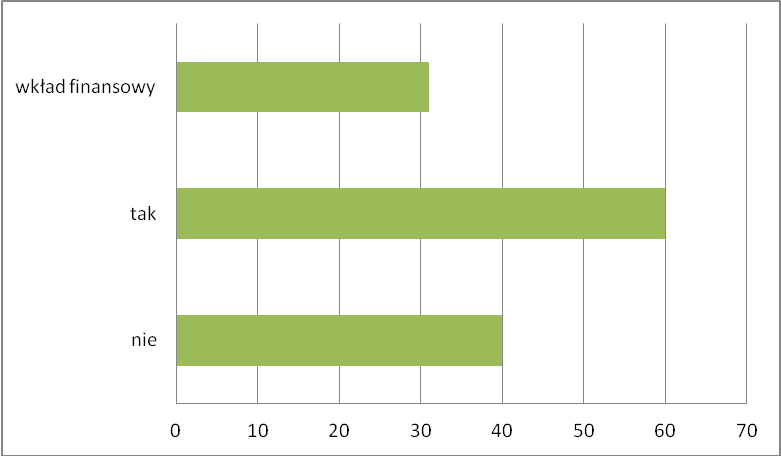 Rys. 5.1. Zainteresowanie mieszkańców Gminy Gorzyce działaniami na rzecz redukcji emisji CO2 [%]Źródło: Badania własneSpośród dostępnych instalacji wykorzystujących odnawialne źródła energii najczęściej wskazywano na kolektory słoneczne, ogniwa fotowoltaiczne i kotły na biomasę. Co czwarty respondent rozważa instalację dwóch lub więcej tego typu urządzeń, np. kolektory słoneczne i kocił biomasowy, czy ogniwa fotowoltaiczne i pompy ciepła (rys. 5.2).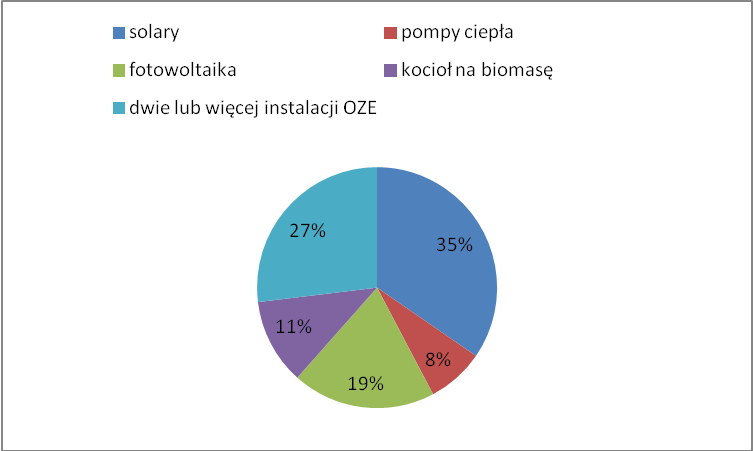 Rys. 5.2. Zainteresowanie mieszkańców Gminy Gorzyce wykorzystaniem odnawialnych źródeł energiiŹródło: Badania własne	Ponadto działaniami na rzecz redukcji emisji CO2 zainteresowana jest Spółdzielnia Mieszkaniowa w Gorzycach, która od trzech lat prowadzi prace zmierzające do poprawy efektywności energetycznej. W latach 2016-2020 planowana jest termomodernizacja pozostałych 20 budynków, o ile pozyskane zostaną środki finansowe z Regionalnego Programu Operacyjnego. Według wstępnych szacunków po jej przeprowadzeniu nastąpi zmniejszenie zapotrzebowania na energię cieplną o około 15 000 GJ (około 416 tys. m3 gazu ziemnego).5.4. Wykorzystanie energii słonecznej do produkcji energii elektrycznejOgniwo fotowoltaiczne jest to urządzenie, które przekształca promieniowanie słoneczne bezpośrednio w elektryczność. Wytworzona energia elektryczna, która ma postać prądu stałego, musi zostać zamieniona na prąd zmienny przy pomocy elektronicznej przetwornicy. W budowie każdego ogniwa wyróżniamy dwie warstwy: pozytywną (+) i negatywną (-), właśnie pomiędzy tymi warstwami, w momencie gdy w ogniwo trafiają promienie słoneczne, wytwarza się napięcie. Z reguły na pojedynczym ogniwie napięcie to nieznacznie przekracza 0,5 V i 2 W mocy, dlatego aby uzyskać bardziej użyteczne napięcie i większą moc ogniwa są łączone. Z połączenia od kilku do kilkunastu, a czasem nawet kilkudziesięciu ogniw uzyskujemy moduł (panel), którego napięcie wynosi 12 V, a moc nie przekracza 80 W. Coraz częściej spotyka się również panele o napięciu 24 V i więcej, których moc może przekraczać nawet 200 W. Aby uzyskać napięcie takie jak z sieci, czyli 230 V, musi być zastosowany odpowiedniej wielkości przetwornik, który przekształci napięcie stałe o wartości 12 V na napięcie przemienne o wartości 230 V. Możliwe są do nabycia różne typy ogniw fotowoltaicznych. Sposób rozmieszczenia i połączenia ogniw jest oparty o wytyczne producenta i powinien zapewnić optymalne warunki pracy projektowanego systemu, ogniwo należy ukierunkować na południe. Ponieważ pierwotnym źródłem energii jest promieniowanie słoneczne, technologia te nie wiąże się z emisją CO2 do atmosfery. Według studium Międzynarodowej Agencji Energetycznej długość życia kolektorów fotowoltaicznych można oszacować na około 30 lat.Każdy system fotowoltaiczny składa się z kilku podzespołów: modułów fotowoltaicznych,inwertera,systemu mocowania,akcesoriów łączeniowych. Po podłączeniu instalacji fotowoltaicznej do sieci domowej, inwestor prywatny będzie miał możliwość znacznego obniżenia swojego rachunku za energię elektryczną oraz zbilansowania nadwyżki wyprodukowanej energii oddanej do sieci w okresie półrocznym. Dzięki nowelizacji prawa energetycznego zniesiony został obowiązek posiadania działalności gospodarczej, przez wytwórców energii z mikro źródeł (o mocy elektrycznej do 40 kW). Podłączenie instalacji następuje na zgłoszenie do zakładu energetycznego - bez kosztów po stronie zgłaszającego. Dodatkowo Art. 41 ustawy o Odnawialnych Źródłach Energii wprowadza możliwość bilansowania nadwyżki energii w okresie półrocznym na zasadzie: energia pobrana (w nocy lub momentach, gdy produkcja jest zbyt niska) - nadwyżka (gdy produkcja jest wyższa niż pobór energii) - przy prawidłowym zwymiarowaniu systemu, możliwe jest obniżenie rachunku za energię elektryczną do minimum.W przyjętej przez Sejm ustawie o odnawialnych źródłach energii znalazły się m.in. następujące zapisy mające wpływ na wsparcie energetyki prosumenckiej:obowiązek zakupu energii elektrycznej z nowobudowanych instalacji OZE do 10 kW, po stałej taryfie gwarantowanej przez 15 lat,obowiązek zakupu niewykorzystanej energii elektrycznej po cenie wynoszącej 100% średniej ceny sprzedaży energii elektrycznej na rynku konkurencyjnym w poprzednim kwartale,  rozliczanie różnic pomiędzy ilością energii elektrycznej pobranej z sieci, a ilością energii wprowadzonej do sieci w okresach półrocznych (net-metering).Nowe zasady wsparcia mają wejść w życie od 1 stycznia 2016.Cena jest zmienna w pewnym zakresie i zależy od użytych komponentów, wielkości oraz kompleksowości instalacji. Można przyjąć, że cena mieści się między 5 700 PLN brutto za kWp przy systemach 7-10 kWp, a ceną  6 500 PLN brutto za kWp przy małych systemach 3 kWp. Podstawowe warunki finansowania oferowanego przez NFOŚiGW w Warszawie: dotacja do 40% dofinansowania na źródła energii elektrycznej;oprocentowanie pożyczki 1% w skali roku;maksymalny okres finansowania pożyczką 15 lat;wykluczenie możliwości uzyskania dofinansowania kosztów przedsięwzięcia z innych  środków publicznych;dla jednego budynku mieszkalnego – jedno dofinansowanie w ramach planu.Efekt ekonomicznyEfekt ekonomiczny zainstalowania modułów fotowoltaicznych dla gospodarstwa domowego na przykładzie czteroosobowego gospodarstwa domowego i systemu o mocy 5 kWp – przy założeniu, że cała wyprodukowana energia elektryczna jest na bieżąco zużywana przez gospodarstwo domowe. Analiza została wykonana przy założeniu, że zużycie energii w przykładowym gospodarstwie czteroosobowym to około 5 000 kWh rocznie, a cena energii wynosi średnio 0,55 zł za1 kWh zużytej energii elektrycznej. Za energię zużytą w ciągu roku trzeba zapłacić: 5 000 kWh * 0,55 zł/kWh = 2 475 złDobrze zaprojektowany system fotowoltaiczny powinien produkować średnio 1 000 kWh w ciągu roku z 1 kW zainstalowanego. Zatem mając instalację o mocy 5 kW produkcja systemu powinna wynieść około: 5 kW * 1 000 kWh = 5 000 kWh. Jednak rzeczywista produkcja energii elektrycznej może być nieco wyższa lub niższa, w zależności od czynników zewnętrznych takich jak warunki atmosferyczne (duże zachmurzenie lub brak chmur) lub też występowanie zjawiska zacienienia modułów lub ich fragmentów. Jak z tych obliczeń wynika teoretycznie system pozwoli na pokrycie 90% zapotrzebowania energetycznego czteroosobowego gospodarstwa domowego.Rachunek za energię elektryczną wyniesie: 5 500 kWh – 5 000 kWh = 500 kWh. Zatem prosument zapłaci: 500 kWh * 0,55 zł/kWh = 275 zł w ciągu roku.Poniżej wykres przedstawiający produkcję energii w poszczególnych miesiącach w ciągu całego roku (rys. 5.1).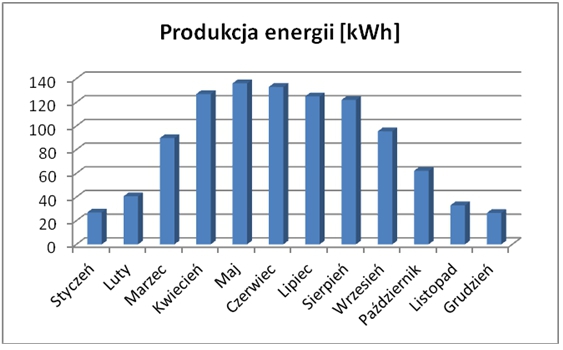 Rys. 5.1. Produkcja energii elektrycznej w poszczególnych miesiącach rokuZałożenia do obliczeń ekonomicznych dla użytkownika planu: moc instalacji wynosi 5 kWp,koszt jednostkowy 6 200 zł brutto (8% VAT) - koszt całkowity 31 000 zł brutto,dotacja w wysokości 40% z Programu Prosument - koszt instalacji po dotacji 18 600 zł brutto,kredyt 15 000 zł oprocentowany 1% w stosunku rocznym na 5 lat,wkład własny 3 600 zł.Kwota kredytu: 15 000zł.Oprocentowanie kredytu: 1%Okres spłaty kredytu 5 lat.Raty równeCałkowity koszt wyniesie: 15 384,15 złOdsetki: 384,15 złOprocentowanie rzeczywiste: 2,56%Rata miesięczna: 256,41 zł.Koszt po uwzględnieniu 2,00% inflacji wyniesie: 14 652,97 złOdsetki po uwzględnieniu 2,00% inflacji  wyniosą 347,03 zł.Biorąc pod uwagę zainteresowanie mieszkańców oraz przedsiębiorców wytwarzaniem energii elektrycznej w systemach fotowoltaicznych w PGN założono realizację 200 instalacji prosumenckich (5 kW), montaż ogniw fotowoltaicznych na obiektach publicznych (500 kW) oraz realizację instalacji komercyjnych o łącznej moc 4 MW.5.5. Wykorzystanie energii słonecznej do produkcji energii cieplnejKolektor słoneczny pochłania promieniowanie słoneczne i zamienia je na energię cieplną. Energia ta może być wykorzystywana do przygotowania ciepłej wody użytkowej, podgrzewania wody w instalacjach basenowych lub do wspomagania centralnego ogrzewania. Ważny parametr podawany przez producentów – przewidywana ilość pozyskiwanej energii – jest to wydajność energetyczna kolektora określająca ile kWh energii można uzyskać z urządzenia w ciągu roku.Inwestycja obejmuje montaż kompletnych instalacji kolektorów słonecznych wraz z niezbędną armaturą kontrolno-pomiarową, przewodami, urządzeniami magazynującymi i sterującymi. Kolektory słoneczne planowane są do instalacji w budynkach prywatnych położonych w Gminie Gorzyce. Projektowane systemy solarne będą zasilany przez płaskie cieczowe kolektory słoneczne. Zostaną one połączone w baterię i umieszczane na dachach budynków. Sposób rozmieszczenia i połączenia kolektorów jest oparty o wytyczne producenta i powinien zapewnić optymalne warunki pracy projektowanego systemu. Kolektor należy ukierunkować na południe. Dopuszczalne jest odchylenie o ±45° od kierunku południowego, co powoduje zmniejszenie zysków energetycznych o 10%, przy czym bardziej korzystne jest odchylenie w kierunku wschodnim. Sposób rozmieszczenia i połączenia kolektorów jest oparty o wytyczne producenta i powinien zapewnić optymalne warunki pracy projektowanego systemu. Kolektor należy ukierunkować na południe. Dopuszczalne jest odchylenie o ±45° od kierunku południowego, co powoduje zmniejszenie zysków energetycznych o 10%, przy czym bardziej korzystne jest odchylenie w kierunku wschodnim.Podstawowe wyposażenie instalacji:Kolektory słoneczneZestawy połączeniowe kolektorówZasobnik ciepłej wody użytkowejGrupa pompowa instalacji kolektorów słonecznychNaczynia wzbiorcze przeponowe (obiegu solarnego i cwu)Aparatura kontrolno-pomiarowa oraz automatykaUchwyty montażowe przeznaczone do mocowania dachu nachylonym pod kątem 
30°-45°, uchwyty korekcyjne do montażu na dachu o nachyleniu 20°-30°, konstrukcje uniwersalne do montażu na dachu o nachyleniu poniżej 20° lub do umiejscowienia bezpośrednio na podłożu gruntowym.W Gminie Gorzyce zakłada się montaż 2 rodzajów instalacji:dla gospodarstwa domowego do 3 osób – 2 kolektorydla gospodarstwa domowego powyżej 3 osób – 4 kolektoryZakładane zapotrzebowanie na cwu: 60 l/ osoba/dzieńInwestycja obejmuje montaż kompletnych instalacji kolektorów słonecznych wraz z niezbędną armaturą kontrolno-pomiarową, przewodami, urządzeniami magazynującymi i sterującymi. Wszystkie elementy wchodzące w kontakt z czynnikiem roboczym, wykonane są ze specjalnego stopu aluminium i stali nierdzewnej. Zastosowanie takich elementów gwarantuje bezpieczeństwo funkcjonowania instalacji solarnej. W ramach przedmiotowego Projektu przewiduje się następujący zakres prac:Przygotowanie Projektuopracowanie dokumentacji technicznej,opracowanie studium wykonalności i złożenie wniosku o dofinansowanie,zgłoszenie zamiaru wykonania robót,uruchomienie stron internetowych i innych narzędzi ICT w celu wdrożenia i promocji rozwiązań, usług i produktów czystej energii,uruchomienie serwisu dla użytkowników umożliwiające dokonywanie transakcji on-line,przygotowanie dokumentacji przetargowej, przeprowadzenie przetargu, wyłonienie wykonawcy inwestycji i podpisanie umowy.Rzeczowa realizacja ProjektuZakup i montaż instalacji solarnych w budynkach mieszkalnych Prace pozostałe:nadzór inwestorski,promocja projektu.Moc przeciętna:Dla gospodarstwa do 3 osób – 1,61 kWDla gospodarstwa pow. 3 osób – 3,22 kWZa pomocą aplikacji SolarTest wygenerowano ilość wyprodukowanej energii:Data rozpoczęcia eksploatacji (przykład): 31-03-2016Szacowany okres eksploatacji instalacji 25 latCałkowity uzysk energii w pierwszym roku eksploatacji (od 31-03-2016 do 31.12.2016) 3 224,20 kWhCałkowity uzysk energii w pierwszym pełnym roku eksploatacji (rok 2017) 3 657,86 kWhCałkowity uzysk energii w ostatnim roku eksploatacji (od 01.01.2041 do 31.12 2041) 99,66 kWhUzysk energii w pierwszym pełnym roku (2016) w przeliczeniu na m2 kolektora 457,23 kWh/m2Szacowana strata wydajności kolektorów słonecznych 0,7000 %/rokCałkowity uzysk energii w całym okresie eksploatacji (25 lat) 83 846,18 kWhAby prawidłowo dobrać liczbę kolektorów i wielkość zasobnika c.w.u. należy przyjąć, że jedna osoba zużywa ok.  wody dziennie, a jeden kolektor może podgrzać ok.  wody. Dla 4-5-osobowej rodziny zużywającej ok.  ciepłej wody dziennie potrzebne są 2-4 kolektory płaskie o pow. ok. .Ilość wyprodukowanej energii w poszczególnych miesiącach podano w tabeli 5.1.Tabela 5.1. Ilość wyprodukowanej energii w poszczególnych miesiącach   www.solartest.plTabela 5.2. Wielkość zbiornikaDo dalszych analiz przyjęto, że koszt kolektora słonecznego wraz z montażem i przeglądami rocznymi wynosi średnio 18 000 zł. Przy dofinansowaniu (dotacja) 50% równej 9000 zł  i wkładzie własnym 3 000 zł, kredyt wyniesie 6 000 zł. Miesięczna  rata kredytu wynosi 52,56 zł przy 120 ratach, tj. 10 okresie kredytowania. Część kapitałowa to 47,56 zł, a odsetki 5 zł. Natomiast przy krótszym okresie spłaty wynoszącym 5 lat  – 60 rat, kwota spłaty wyniesie 102,56 zł. 	Do dalszych analiz przyjęto, że średni koszt jednej instalacji wyniesie wraz z montażem i przeglądami rocznymi 18 000 zł. Przy dofinansowaniu (dotacja) 50% równej 9000 zł  i wkładzie własnym 3 000 zł, kredyt wyniesie 6 000 zł. Dla 400 gospodarstw domowych (z innymi pracami technicznymi np. studium wykonalności – 1 400 kolektorów) oraz budynkach użyteczności publicznej (5 instalacji x 12 kolektorów)) – koszt projektu wyniesie 7 416 000 zł. Inżynieria finansowa wygląda następująco: dotacja 3 708 000 zł, wkład własny (3 000 zł x 400) 1 245 000 zł,kredyt 2 463 000 zł.5.6. Kotły na biomasę (pelet)		Część gospodarstw domowych (50) wykazywała również zainteresowanie wymianą tradycyjnych kotłów węglowych na opalane peletem. Do obliczeń przyjęto, że zapotrzebowanie na to biopaliwo do jednego kotła wynosi 10 t, o wartości opałowej 15 GJ/t.5.7. Transport i ciągniki rolniczeZ uwagi na przebieg przez Gminę Gorzyce drogi krajowej nr 77 znaczący udział strukturze całkowitej emisji ma transport, na który łącznie z ciągnikami i samobieżnymi maszynami rolniczymi przypada 7% emisji CO2. W Unii Europejskiej z tych źródeł pochodzi około 30% całkowitej emisji CO2, stąd też Komisja Europejska podejmuje wiele działań na rzecz ograniczania tych zanieczyszczeń, np.: zwiększenie stosowania biopaliw, promocję pojazdów energooszczędnych, w tym z silnikami hybrydowym i elektrycznymi oraz wprowadzanie limitów CO2 dla nowych samochodów osobowych. Pierwsze limity powstały w Unii  Europejskiej na przełomie lat 1998/1999. Było to wolontaryjne porozumienie pomiędzy  Komisja Europejską a firmami samochodowymi, reprezentowanymi przez: ACEA  (European Automobile Manufaktur eres Association), JAMA (Japanese Automobile  Manufacturers Assiociation) i KAMA (Korean Automobile Manufacturers Association),  które ustalało poziom emisji dopuszczalnej 140 g/km. W kwietniu 2009 roku ustalono obligatoryjną wartość graniczną CO2 wynoszącą 130 g/km. Jednocześnie  zdefiniowano długoterminowy cel obniżenia emisji CO2 do wartości 95 g/km w roku  2020 (443/2009/EC).Biorąc pod uwagę powyższe uwarunkowania a także działania Zarządu Dróg Powiatowych w Tarnobrzegu oraz Gminy Gorzyce, zmierzających do poprawy stanu dróg (głównie poprzez ich przebudowę i remonty), a tym samym płynności ruchu oraz budowę ścieżek rowerowych, założono, że średnioroczne oszczędności paliwa wyniosą: oleju napędowego – 4 828 GJ; benzyn – 3 814 GJ, co wpłynie na zmniejszenie emisji CO2 odpowiednio o 352 i 263 t/rok.5.8. Wymiana oświetlenia ulicznegoNa podstawie ustawy Prawo energetyczne (art. 18 ust. 1) do zadań własnych Gminy w zakresie zaopatrzenia w energię elektryczną należy między innymi planowanie oświetlenia miejsc publicznych i dróg, znajdujących się na terenie Gminy oraz finansowanie oświetlenia ulic, placów i dróg publicznych, znajdujących się na jej terenie. Na terenie Gminy Gorzyce zainstalowanych jest łącznie 1 416 punktów oświetlających drogi i place o mocy od 100 do 250 W, co daje łączną moc 146,4 kW. Do oświetlenia wykorzystywane są głownie lampy sodowe i rtęciowe, które są energochłonne. Szacunkowe zużycie energii elektrycznej w obecnym systemie oświetlenia wyniósł w 2014 roku około 641 MWh stąd też plany dotyczące zastąpienia ich lampami ledowymi. W wyniku konwersji oświetlenia na oświetlenie LED możemy uzyskać wzrost efektywności energetycznej i efekt ekologiczny. Gdyby zastosować zamianę dotychczas stosowanych lamp na oświetlenie ledowe (tab. 5.3), zużycie energii elektrycznej uległo by zmniejszeniu o około 376 MWh/rok (1 354 GJ/rok). Przy cenie energii elektrycznej liczonej według taryfy C12a (0,2367 zł/kWh + 23%) roczne oszczędności miały by wartość około 109 tys. zł, natomiast koszty około 700 tys. zł.Tabela 5.3. Zużycie energii [kWh] w proponowanym systemie oświetleniaŹródło: Opracowanie własne.5.9.  Działania krótkoterminowePrzeprowadzenia warsztatów dla młodzieży szkolnej w 6 klasie  szkoły podstawowej i w jednej z klas gimnazjum z zakresu gospodarki niskoemisyjnej i efektywności energetycznej.Zorganizowanie Dnia Gospodarki Niskoemisyjnej w Gminie Gorzyce		Wyżej przedstawione działania krótkoterminowe mogą być finansowane przez NFOŚ i GW w Warszawie lub WFOŚ i GW w Rzeszowie.5.10. Efekty działań na rzecz ograniczania emisjiEfektem zastosowania solarnych podgrzewaczy wody użytkowej i paneli fotowoltaicznych, kotłowni na słomę, termomodernizacji budynków zmniejszenia zużycia paliw w transporcie oraz wymiany oświetlenia nastąpi zmniejszenie zużycia energii i emisji na terenie Gminy Gorzyce.Redukcja emisji związana z termomodernizacją budynków użyteczności publicznej oraz Spółdzielni Mieszkaniowej w Gorzycach	W wyniku termomodernizacji budynków szkól we Wrzawach, Gorzycach oraz zespołów szkolno-przedszkolnych w Trześni i Sokolnikach planowane jest zmniejszenie zużycia energii o 2 300 GJ/rok, co przyczyni się do zmniejszenia zużycia gazu ziemnego o 64 tys. m3/rok, a tym samym nastąpi redukcja emisji CO2 o 127 t/rok.	W wyniku termomodernizacji 20 budynków Spółdzielni Mieszk. nastąpi zmniejszenie zużycia gazu ziemnego o 416 tys. m3 (13 646 GJ) i redukcja emisji CO2 o 751 ton/rok.	W wyniku termomodernizacji Centrum Kształcenia Praktycznego Zespołu Szkół w Gorzycach i Centrum Wsparcia i Rehabilitacji w Gorzycach nastąpi zmniejszenie zużycia gazu ziemnego o 16 tys. m3 (2 640 GJ) i redukcja emisji CO2 o 145 ton/rok.Redukcja emisji związana z produkcją energii elektrycznej przez panele fotowoltaiczne na terenie Gminie GorzyceObliczenia przeprowadzono dla łącznej zainstalowanej mocy wynoszącej 5,50 MW.  Z jednego zainstalowanego MW mocy można uzyskać 1 GWh energii elektrycznej rocznie. Dla projektów związanych z wprowadzaniem energii elektrycznej do Krajowego Systemu Elektroenergetycznego (KSE) lub ograniczeniem zużycia energii elektrycznej z KSE, dla potrzeb obliczenia wielkości redukcji lub uniknięcia redukcji emisji dwutlenku węgla należy stosować „Referencyjny wskaźnik jednostkowej emisyjności dwutlenku węgla przy produkcji energii elektrycznej do wyznaczania poziomu bazowego dla projektów JI realizowanych w Polsce” zalecany do stosowania przez Krajowy Ośrodek Bilansowania i Zarządzania Emisjami (KOBiZE). Opublikowany wskaźnik wynosi: 0,8315 MgCO2/MWh. Pozostałe wskaźniki emisji zostały określone na podstawie strony:http://www.solis.pl/index.php/pompyciepla/wytwarzanie_energii_elektrycznej_i_emisja CO2.Energia elektryczna wytworzona w obiektach publicznych oraz przez prosumentów  rozliczana będzie na zasadach net meteringu (inaczej opomiarowanie netto) jest serwisem dotyczącym lokalnego konsumenta, i zarazem producenta (zwanego prosumentem) energii elektrycznej. Zgodnie z net meteringiem, energia elektryczna wytwarzana przez prosumenta we własnej instalacji (np. w postaci mikroinstalacji na dachu) i dostarczana do lokalnej sieci dystrybucyjnej rozliczana jest poprzez odejmowanie jej od ilości zużytej energii z sieci elektroenergetycznej.Tabela 5.4. Redukcja emisji związana z produkcją energii elektrycznej przez panele fotowoltaiczne na terenie Gminy Gorzyce                      Źródło: opracowanie własne. Redukcja emisji związana z produkcją energii cieplnej w kolektorach słonecznych na terenie Gminy GorzyceW wyniku montażu kolektorów słonecznych nastąpi zmniejszenie zużycia energii z konwencjonalnych źródeł, o 1 460 MWh, tj. 5 256 GJ, w tym węgla o 3 627 GJ i energii elektrycznej o 1 629 GJ (tab. 5.5).Tabela 5.5. Redukcja emisji związana z produkcją energii cieplnej dla potrzeb c.w.u. na terenie Gminy Gorzyce                    Źródło: Opracowanie własneRedukcja emisji związana z montażem kotłów na peletyW wyniku zastąpienia 50 kotłów opalanych węglem na opalane peletem nastąpi zmniejszenie zużycia węgla o 7 500 GJ a tym samym redukcja emisji (tab. 5.7).Tabela 5.6. Redukcja emisji związana z produkcją energii cieplnej w kotłach opalanych peletami                    Źródło: opracowanie własne. Redukcja emisji związana z oszczędnością zużycia energii elektrycznej na oświetlenie uliczne w Gminie GorzyceRedukcję emisji na terenie Gminy Gorzyce związaną ze zmniejszeniem zużycia energii elektrycznej na oświetlenie dróg podano w tabeli 5.7.Tabela 5.7. Redukcja emisji związana ze zmniejszeniem zużycia energii elektrycznej na oświetlenie dróg (376 MWh/rok) na terenie Gminy Gorzyce [t]    Źródło: Opracowanie własne. Redukcja emisji w transporcie na terenie Gminy Gorzyce   Tabela 5.8. Redukcja emisji związana ze zmniejszeniem zużycia paliw w transporcie Źródło: opracowanie własne. Redukcja emisji na terenie Gminy Gorzyce związana z produkcją energii ze źródeł odnawialnych, termomodernizacją i zmianą oświetlenia.Tabela 5.9. Końcowe zużycie energii i emisja CO2 po wdrożeniu PGN w Gminie GorzyceŹródło: Obliczenia własne.	W wyniku realizacji Planu Gospodarki Niskoemisyjnej w Gminie Gorzyce nastąpi zmniejszenie zużycia energii finalnej z 1 751 887 GJ do 1 721 887 GJ (o 1,7%), przy jednoczesnym wzroście udziału energii ze źródeł odnawialnych z 1,9%  (32 809 GJ) w 2014 roku do około 3,8%  (65 365 GJ) w 2020 roku. Podejmowane działania przyczynią się także do redukcji emisji CO2 o 3,6%  (10 299 t) w stosunku do 2014 roku.Tabela 5.10. Końcowe zużycie energii i emisja CO2 w Gminie Gorzyce po wdrożeniu Planu Gospodarki Niskoemisyjnej w podziale na sektoryŹródło: Obliczenia własne.6. Aspekty organizacyjne i finansowe6.1. Organizacja działańRealizacja Planu Gospodarki Niskoemisyjnej będzie należała do władz Gminy Gorzyce. Zadania wynikające z Planu są przypisane poszczególnym jednostkom podległym władzom Gminy, a także interesariuszom zewnętrznym. Jednostką odpowiedzialną za monitorowanie oraz koordynowanie działań określonych w Planie będą pracownicy Urzędu Gminy w Gorzycach, posiadający wiedzę i doświadczenie w zakresie zagadnień związanych z ochroną środowiska oraz energetyką. Rolą osób koordynujących projekty przewidziane do realizacji w ramach Planu będzie zapewnienie wykonania poszczególnych działań zgodnie z przyjętymi założeniami. Ponadto osoby te będą zobowiązane do tego by cele i kierunki działań, które zostały zdefiniowane jako konieczne do realizacji były: uwzględniane w zapisach aktów prawnych przyjmowanych na terenie Gminy Gorzyce, uwzględniane w najważniejszych dokumentach dla Gminy Gorzyce, zwłaszcza o charakterze strategicznym, jak również planistycznym, uwzględniane w miarę możliwości w wewnętrznych procedurach, regulaminach i innych aktach o charakterze wewnętrznym Urzędu Gminy w Gorzycach. 6.2. Zasoby ludzkie i doświadczeniePosiadane zasoby ludzkie w Gminie Gorzyce, są wystarczające do wdrożenia projektu oraz osiągnięcia zakładanych celów i gwarantują prawidłową obsługę inwestycji.  Realizacja „Planu gospodarki niskoemisyjnej dla Gminy Gorzyce” podlega władzom Gminy. Zadania wskazanie w Planie zostaną wpisane do wieloletniego planu inwestycyjnego. Za koordynację i monitoring działań określonych w Planie odpowiedzialni będą: stanowisko ds. inwestycji i zamówień publicznych oraz stanowisko ds. remontów i administrowania budynkami komunalnymi. Z analizy aktualnej sytuacji Urzędu Gminy w Gorzycach wynika, iż obecnie funkcjonująca struktura organizacyjna jest adekwatna do zadań, jakie Gmina realizuje oraz warunków i charakteru prowadzonej przez jednostkę działalności. Biorąc pod uwagę zakres prac związany z wdrażaniem Planu Gospodarki Niskoemisyjnej, należy stwierdzić, że w ramach struktury organizacyjnej Urzędu Gminy w Gorzycach funkcjonuje doświadczony i odpowiednio merytorycznie przygotowany zespół. W kolejnych latach wdrażania Planu Gospodarki Niskoemisyjnej na terenie Gminy Gorzyce, jeżeli zaistnieje taka konieczność, można będzie powołać specjalny zespół do spraw energetyki, który byłby wyłącznie odpowiedzialny za planowanie, organizowanie oraz kontrolowanie realizacji poszczególnych zobowiązań przyjętych w Planie.W realizację projektu zaangażowani zostaną wszyscy interesariusze tj. podmioty zarówno bezpośrednio, jak i pośrednio zaangażowani we wdrażanie Planu gospodarki niskoemisyjnej na terenie Gminy Gorzyce. 6.3. Budżet i źródła finansowaniaInwestycje ujęte w Planie będą finansowane ze środków własnych Gminy oraz ze środków zewnętrznych. Środki pochodzące na realizację zadań będą ujęte w wieloletnim planie inwestycyjnym oraz budżecie Gminy. Dodatkowe środki zostaną pozyskane z zewnętrznych instytucji w formie bezzwrotnych dotacji lub pożyczek na preferencyjnych warunkach w ramach dostępnych środków krajowych i unijnych.Z uwagi na brak możliwości zaplanowania szczegółowych wydatków w budżecie do 2020 r., szczegółowe kwoty ujęte w Planie będą przewidziane na realizację zadań krótkoterminowych. W przypadku zadań długoterminowych zostanie oszacowane zapotrzebowanie na środki finansowe na podstawie dostępnych danych. W związku z powyższym w ramach corocznego planowania budżetu Gminy, wszystkie jednostki odpowiedzialne za realizację wskazanych w Planie zadań są zobowiązane do zabezpieczenia środków w danym roku na wskazany cel. Zadania, na które nie uda się zabezpieczyć finansów ze środków własnych powinny być rozpatrywane pod kątem realizacji z dostępnych środków zewnętrznych. Zewnętrzne źródła finansowania dla realizacji planu będą pochodziły z następujących instytucji i programów: Narodowy Fundusz Ochrony Środowiska i Gospodarki Wodnej, Wojewódzki Fundusz Ochrony Środowiska i Gospodarki Wodnej w Rzeszowie, PROW oraz RPO województwa podkarpackiego. Tak więc ostateczna ilość zrealizowanych inwestycji w latach 2016-2020 będzie wynikała przede wszystkim z wielkości dostępnych środków z ww. źródeł oraz możliwości finansowych uczestników „Planu”. Szczegółowe możliwości pozyskania funduszy podano w załączniku 1.6.4. Stosowanie systemu tzw. zielonych zamówień publicznych 	Zrównoważone zamówienia publiczne uwzględniają przy realizowaniu zamówień publicznych zagadnienia związane ze zrównoważonym rozwojem. Oznacza to dokonywanie nabywania produktów i usług możliwie w najmniejszym stopniu oddziałujących na środowisko, a także uwzględniających społeczne i ekonomiczne skutki decyzji zakupowych. (Definicja za: http://www.sustainable-procurement.org/about-spp/). Na szczeblu Gminy zakupy powinny być dobrze przemyślane i niezbędne. 	Instytucje publiczne poprzez zielone zamówienia publiczne starają się uzyskać towary, usługi i roboty budowlane, których oddziaływanie na środowisko w trakcie ich cyklu życia jest mniejsze w porównaniu do towarów, usług i robót budowlanych o identycznym przeznaczeniu, jakie zostałyby zamówione w innym przypadku.		Stosowanie zrównoważonych zamówień publicznych nie jest wymagane przez prawo, przynosi jednak liczne korzyści zarówno organizacji zamawiającej, jak i społeczeństwu oraz środowisku naturalnemu. Wśród pozytywnych efektów uwzględniania aspektów środowiskowych i społecznych wymienić należy:Poprawę jakości środowiska, zwłaszcza zmniejszenie emisji CO2;Redukcję kosztów poprzez wprowadzanie energooszczędnych rozwiązań;Promowanie innowacyjnych rozwiązań poprzez stosowanie technologii chroniących środowisko.	Stosowanie zrównoważonych zamówień publicznych promowane jest przez Komisję Europejską oraz Radę Ministrów RP i Urząd Zamówień Publicznych. Do 2016 r. skala stosowania w Polsce zielonych zamówień powinna wzrosnąć do 20%, a klauzul społecznych do 10%. Stosowanie zrównoważonych zamówień publicznych zgodnie z ustawą Prawo zamówień publicznych (Dz. U. z 2013 r. poz. 907 z późn. zm.) możliwe jest dla każdego rodzaju zamówień. Istniejące przepisy wymagają jedynie, aby respektowane były naczelne zasady zamówień publicznych, tj. zasada uczciwej konkurencji, równego traktowania wykonawców i przejrzystości. Nie stoją one w sprzeczności z możliwością stosowania zrównoważonych zamówień publicznych, wymagają jedynie odpowiedniego sformułowania wymagań.  Modelowe klauzule środowiskowe w zamówieniach publicznych powinny odnosić się do elementów opisu przedmiotu zamówienia, istotnych postanowień umowy, warunków udziału w postępowaniu oraz kryteriów oceny ofert. 6.5. Harmonogram zadaniowo-czasowyHarmonogram zadaniowo – czasowy wdrażania PGN na terenie Gminy Gorzyce w latach 2016 – 2020 przedstawiono w tabeli 6.1.Tabela 6.1. Harmonogram zadaniowo – czasowy wdrażania PGN na terenie Gminy Gorzyce w latach 2015 – 20207. Monitoring i ocenaZa realizację inwestycji odpowiedzialna będzie Gmina Gorzyce, za pośrednictwem Urzędu Gminy. Osobami odpowiedzialnymi za realizację rzeczową inwestycji będą pracownicy merytoryczni tego Urzędu. Całość zadania inwestycyjnego zostanie zrealizowana za pomocą własnych kadr posiadających odpowiednie doświadczenie we wdrażaniu inwestycji infrastrukturalnych w Gminie.Realizacja Planu powinna podlegać bieżącej ocenie i kontroli, polegającej na regularnym monitoringu wdrażania Planu i sporządzaniu sprawozdania z jego realizacji przynajmniej raz na dwa lata. Sprawozdanie ma służyć do oceny, monitorowania i weryfikacji celów. Raport powinien zawierać analizę stanu istniejącego i wskazówki dotyczące działań koordynujących. Dodatkowo, co najmniej raz na cztery lata powinno się sporządzać inwentaryzację monitoringową, stanowiącą załącznik do raportu wdrażania Planu. Opracowanie inwentaryzacji monitoringowych pozwala na ocenę dotychczasowych efektów realizowanych działań i stanowi podstawę do aktualizacji Planu.Monitoring powinien obejmować realizację i efekty realizacji wszystkich założonych działań. Powinny być sporządzane roczne raporty z realizacji planu. Zinwentaryzowane ilości zmniejszenia zużycia energii powinny być przeliczane na ilość emisji do środowiska. Ocena realizacji poszczególnych działań opierać się będzie na wskaźnikach i metodach weryfikacji uzyskiwanych rezultatów, przedstawionych w tabeli 7.1.Tabela 7.1  Wskaźniki i metody ich weryfikacji dla działań wynikających z PGN dla Gminy GorzycePo wdrożeniu Planu w danym roku) przewiduje się opracowanie raportu zawierającego:liczba zainstalowanych kolektorów słonecznych, paneli fotowoltaicznych, pomp ciepła, kotłów na pelety i punktów świetlnych,postępy przy termomodernizacji,sumaryczny efekt ekologiczny wynikający z zainstalowanych źródeł,wnioski i wytyczne do realizacji Planu w kolejnych latach,opisy działań edukacyjnych.8. PodsumowanieW wyniku realizacji Planu Gospodarki Niskoemisyjnej w Gminie Gorzyce nastąpi zmniejszenie zużycia energii finalnej z 1 751 887 GJ do 1 721 887 GJ (o 1,7%), przy jednoczesnym wzroście udziału energii ze źródeł odnawialnych z 1,9%  (32 809 GJ) w 2014 roku do około 3,8%  (65 365 GJ) w 2020 roku. Podejmowane działania przyczynią się także do redukcji emisji CO2 o 3,6%  (10 299 t) w stosunku do 2014 roku.Te stosunkowo niskie wskaźniki wynikają z lokalizacji na terenie Gminy Gorzyce następujących zakładów: Federal Mogul S.A., Alumetal Gorzyce Sp. z o.o. oraz Wytwórnia Mas Bitumicznych „SKANSKA”.  Zakłady te po modernizacji stosują nowoczesne technologie w produkcji oraz urządzenia ograniczające emisję zanieczyszczeń. Gdyby je pominąć w prowadzonych obliczeniach w wyniku realizacji Planu nastąpi zmniejszenie zużycia energii finalnej z 513 687 GJ do 483 687 GJ (o 5,8%), przy jednoczesnym wzroście udziału energii ze źródeł odnawialnych z 6,4% w 2014 roku do około 13,5% w 2020 roku. Podejmowane działania przyczynią się także do redukcji emisji CO2 o 21,1% w stosunku do 2014 roku.Przy realizacji planu brane będą pod uwagę uwarunkowania związane ze zrównoważonym rozwojem oraz zamówieniami publicznymi.PGN przewiduje podjęcie przez Gminę projektów zarówno o charakterze inwestycyjnym, jak i nie inwestycyjnym, jednak stanowią one element przede wszystkim propagujący zachowania o charakterze prośrodowiskowym przez mieszkańców Gminy. Żadne z działań ujętych w dokumencie nie jest przedsięwzięciem mogącym znacząco oddziaływać na środowisko, a sam dokument nie wyznacza ram dla późniejszych realizacji innych przedsięwzięć (nieujętych w dokumencie), mogących znacząco oddziaływać na środowisko. Ze względu na przewidywany rodzaj i skalę oddziaływania na środowisko dokumentu, nie występuje oddziaływanie skumulowane lub transgraniczne oraz nie występuje ryzyko dla zdrowia ludzi lub zagrożenia dla środowiska. Celem dokumentu jest bowiem upowszechnienie działań niskonakładowych o bardzo małej skali, które mogą zostać wdrożone przez indywidualne osoby i małe podmioty gospodarcze.9. BibliografiaEnergia z zasobów odnawialnych w każdym gospodarstwie domowym Bałtycka Agencja Poszanowania Energii S.A. Gdańsk, listopad 2012.Osicki A., Polakowski Ł., Kukla P. : Program Obniżania Niskiej Emisji Na Terenie Miasta Radomia na Lata 2011-2017, FRWE Katowice 2008.Bertoldi P., Bornás Cayuela D., Monni S., de Raveschoot R.P:  Poradnik. Jak opracować plan działań na rzecz zrównoważonej energii (SEAP) Kraków 2012.Opoczyński K.: Synteza wyników GPR 2010 Transprojekt -Warszawa Sp.z o.o.Pakiet Energetyczno-Klimatyczny UE  (data dostępu 20.02 2015) http://ec.europa.eu/climateaction/docs/climate-energy_summary_pl.pdf,Polityka energetyczna Polski do 2030 roku (data dostępu 20.02 2015)  http://www.mg.gov.pl/files/upload/8134/Polityka%20energetyczna%20ost.pdf.Praca zbiorowa: Raport z inwentaryzacji emisji zanieczyszczeń do powietrza na potrzeby aktualizacji Programu ochrony powietrza dla województwa małopolskiego ATMOTERM S.A. Warszawa, 2006.Referencyjny wskaźnik emisyjności dwutlenku węgla przy produkcji energii elektrycznej do wyznaczania poziomu bazowego dla projektów JI realizowanych w Polsce, Warszawa, czerwiec 2011,Warchałowski A., Bebkiewicz K.: Emisja i wskaźniki emisji zanieczyszczeń powietrza dla celów monitoringu stanu jakości powietrza oraz POP (wybrane zagadnienia), Krajowe Centrum Inwentaryzacji Emisji w Instytucie Ochrony Środowiska, ATMOTERM S.A. Warszawa, 2003,Wskaźniki Emisji Substancji Zanieczyszczających Wprowadzanych Do Powietrza Z Procesów Energetycznego Spalania Paliw. materiały informacyjno – instruktażowe. Ministerstwo, Ochrony Środowiska, Zasobów Naturalnych i Leśnictwa Warszawa, kwiecień 1996.10. Załączniki:Finansowanie z NFOŚ i GW,Finansowanie z WFOŚ i GW w Rzeszowie,Finansowanie z Regionalnego Programu Operacyjnego województwa podkarpackiego,Finansowanie z Funduszu Termomodernizacji i Remontów,Odniesienie się do uwarunkowań, o których mowa w art. 49 ustawy z dnia 3 października 2008 r. o udostępnieniu informacji o środowisku i jego ochronie, udziale społeczeństwa w ochronie środowiska oraz o ocenach oddziaływania na środowisko.Finansowanie z NFOŚ i GWWsparcie na inwestycje z zakresu odnawialnych źródeł energii można uzyskać z NFOŚ i GW w ramach programu pt.,,Wspieranie rozproszonych, odnawialnych źródeł energii”. Część .: BOCIAN dotyczy  Rozproszonych, odnawialnych źródeł energii. Celem programu jest ograniczenie lub uniknięcie emisji CO2 poprzez zwiększenie produkcji energii z instalacji wykorzystujących odnawialne źródła energii.Wskaźniki osiągnięcia celuStopień realizacji celu programu mierzony jest za pomocą wskaźników osiągnięcia celu pn.:− Produkcja energii elektrycznejPlanowana wartość wskaźnika osiągnięcia celu wynosi co najmniej 430 000 MWh, w tym:1) dla zwrotnych form dofinansowania – co najmniej 430 000 MWh.− Produkcja energii cieplnejPlanowana wartość wskaźnika osiągnięcia celu wynosi co najmniej 990 000 GJ, w tym:1) dla zwrotnych form dofinansowania – co najmniej 990 000 GJ.− Ograniczenie lub uniknięcie emisji dwutlenku węgla CO2Planowana wartość wskaźnika osiągnięcia celu wynosi co najmniej 400 tys. Mg/rok, w tym:1) dla zwrotnych form dofinansowania – co najmniej 400 tys. Mg/rok.BudżetBudżet na realizację celu programu dla zwrotnych form dofinansowania wynosi – do 570 000 tys. zł.Okres wdrażania Obejmuje lata 2015 - 2023, przy czym podpisywanie umów będzie do 2020 r., środki wydatkowane będą do 2023 r. Terminy i sposób składania wnioskówNabór wniosków odbywa się w trybie ciągłym. Terminy, sposób składania i rozpatrywania wniosków określone zostaną odpowiednio w ogłoszeniu o naborze lub w regulaminie naboru, które zamieszczane będą na stronie internetowej NFOŚiGW.Koszty kwalifikowaneOkres kwalifikowalności kosztów od 01.01.2015 r. do 31.12.2023 r., w którym to poniesione koszty mogą być uznane za kwalifikowane. Do dofinansowania kwalifikują się także koszty przygotowania niezbędnej dokumentacji poniesione przed 01.01.2015 r.Koszty kwalifikowane – zgodnie z „Wytycznymi w zakresie kosztów kwalifikowanych”, z zastrzeżeniem, że:Nie kwalifikuje się kosztów związanych z nabyciem nieruchomości niezabudowanej, nieruchomości zabudowanej, zakupu gruntu ani jakichkolwiek innych kosztów związanych z posiadaniem tytułu prawnego do nieruchomości.Nie kwalifikuje się kosztów zarządzania przedsięwzięciem, z zastrzeżeniem, że kwalifikuje się koszty nadzoru inwestorskiego.Maksymalny jednostkowy koszt inwestycyjny brutto kwalifikowany do dofinansowania ze środków NFOŚiGW nie może być wyższy niż:Szczegółowe zasady udzielania dofinansowaniaPoniższe szczegółowe zasady stosuje się łącznie z „Zasadami udzielania dofinansowania ze środków NFOŚIGW”.Formy dofinansowaniaPożyczkaIntensywność dofinansowaniadofinansowanie w formie pożyczki do 85 % kosztów kwalifikowanychWarunki dofinansowaniakwota pożyczki: do 40 mln zł, z zastrzeżeniem poziomu intensywności dofinansowania określonego w programie;oprocentowanie WIBOR 3M, nie mniej niż 2 % (w skali roku). Odsetki z tytułu oprocentowania spłacane są na bieżąco w okresach kwartalnych. Pierwsza spłata na koniec kwartału kalendarzowego, następującego po kwartale, w którym wypłacono pierwszą transzę środków;okres finansowania: pożyczka może być udzielona na okres nie dłuższy niż 15 lat. okres finansowania jest liczony od daty planowanej wypłaty pierwszej transzy pożyczki do daty planowanej spłaty ostatniej raty kapitałowej; okres karencji: przy udzielaniu pożyczki może być stosowana karencja w spłacie rat kapitałowych liczona od daty wypłaty ostatniej transzy pożyczki do daty spłaty pierwszej raty kapitałowej, lecz nie dłuższa niż 18 miesięcy od daty zakończenia realizacji przedsięwzięcia;wypłata transz pożyczki może nastąpić wyłącznie w formie refundacji;pożyczka nie podlega umorzeniu;w przypadkach, gdy dofinansowanie stanowi pomoc publiczną, jest ono udzielane zgodnie z regulacjami dotyczącymi pomocy publicznej.BeneficjenciPrzedsiębiorcy w rozumieniu art. 4 ustawy z dnia 2 lipca 2004 r. o swobodzie działalnościgospodarczej, podejmujący realizację przedsięwzięć z zakresu odnawialnych źródeł energii na terenie Rzeczypospolitej Polskiej.Rodzaje przedsięwzięćBudowa, rozbudowa lub przebudowa instalacji odnawialnych źródeł energii o mocach mieszczących się w następujących przedziałach:W ramach programu mogą być dodatkowo wspierane systemy magazynowania energii towarzyszące inwestycjom OZE o mocach nie większych niż 10-krotność mocy zainstalowanej dla każdego ze źródeł OZE, w szczególności: magazyny ciepła,  magazyny energii elektrycznej.Szczegółowe kryteria wyboru przedsięwzięćCzęść 2) pt. ,,PROSUMENT” - linia dofinansowania z przeznaczeniem na zakup i montaż mikroinstalacji odnawialnych źródeł energiiCel programuOgraniczenie lub uniknięcie emisji CO2 w wyniku zwiększenia produkcji energii z odnawialnych źródeł, poprzez zakup i montaż małych instalacji lub mikroinstalacji odnawialnych źródeł energii, do produkcji energii elektrycznej lub ciepła i energii elektrycznej dla osób fizycznych oraz wspólnot lub spółdzielni mieszkaniowych.Wskaźniki osiągnięcia celuStopień realizacji celu programu mierzony jest za pomocą wskaźników osiągnięcia celu pn. ograniczenie lub uniknięcie emisji CO2;Planowana wartość wskaźnika osiągnięcia celu wynosi co najmniej 192 tys. Mg/rok,- produkcja energii z odnawialnych źródeł;Planowana wartość wskaźnika osiągnięcia celu wynosi co najmniej 420 tys. MWh/rok.BudżetBudżet na realizację celu programu wynosi do 714 960 tys. zł., w tym:1. dla bezzwrotnych form dofinansowania – do 211 528 tys. zł.,2. dla zwrotnych form dofinansowania – do 503 432 tys. zł.Część 2a) PROSUMENT - linia dofinansowania z przeznaczeniem na zakup i montaż mikroinstalacji odnawialnych źródeł energii dla samorządówOkres wdrażaniaProgram realizowany będzie w latach 2015 - 2022, przy czym:zobowiązania (rozumiane jako podpisywanie umów) podejmowane będą do 2020 r, środki wydatkowane będą do 2022 r.Terminy i sposób składania wnioskówNabór wniosków odbywa się w trybie ciągłym. Terminy, sposób składania i rozpatrywania wniosków określone zostaną odpowiednio w ogłoszeniu o naborze lub w regulaminie naboru, które zamieszczane będą na stronie internetowej NFOŚiGW.Koszty kwalifikowaneOkres kwalifikowalności kosztów od 01.01.2015 r. do 31.12.2022 r., w którym to poniesione koszty mogą być uznane za kwalifikowane.Koszty kwalifikowane - zgodnie z „Wytycznymi w zakresie kosztów kwalifikowanych”, z zastrzeżeniem, że: koszty kwalifikowane obejmują projekt instalacji, dokumentację niezbędną do uzyskania pozwoleń, koncesji, zakup, montaż oraz odbiór i uruchomienie instalacji objętych przedsięwzięciem, spełniających kryteria udziału w programie określone w załączniku do programu „Wymagania techniczne”. Szczegółowy wykaz kosztów kwalifikowanych dla każdego rodzaju instalacji znajduje się w załączniku do programu „Wymagania techniczne”. Wymaganym elementem instalacji są liczniki niezbędne do prawidłowego prezentowania danych o wielkości produkcji ciepła lub energii elektrycznej ze źródeł odnawialnych, o ile konieczność ich instalacji wynika z załącznika do programu „Wymagania techniczne”. Maksymalna wysokość kosztów kwalifikowanych zakupu i montażu instalacji, o której mowa w ust.7.5 pkt. 2, na potrzeby budynku mieszkalnego wynosi:a) 100 tys. zł - w przypadku osoby fizycznej (za wyjątkiem instalacji układu mikrokogeneracyjnego na biogaz),b) 300 tys. zł - w przypadku wspólnoty lub spółdzielni mieszkaniowej oraz w każdym przypadku dla instalacji układu mikrokogeneracyjnego na biogaz;c) maksymalna wysokość kosztów kwalifikowanych zakupu i montażu instalacji, o której mowa w ust. 7.5 pkt 4, na potrzeby budynku mieszkalnego wynosi:d) 150 tys. zł - w przypadku osoby fizycznej (za wyjątkiem instalacji układu mikrokogeneracyjnego na biogaz),e) 450 tys. zł - w przypadku wspólnoty lub spółdzielni mieszkaniowej oraz w każdym przypadku dla instalacji układu mikrokogeneracyjnego na biogaz;f) jeżeli instalacja składa się z kilku urządzeń mogących pracować samodzielnie, koszt kwalifikowany każdego z urządzeń wytwarzających energię (wraz z instalacjami pomocniczymi) nie może być niższy niż 20% łącznych kosztów kwalifikowanych instalacji;g) maksymalne jednostkowe koszty kwalifikowane dla każdego rodzaju instalacji wynoszą:Szczegółowe zasady udzielania dofinansowaniaPoniższe szczegółowe zasady stosuje się łącznie z „Zasadami udzielania dofinansowania ze środków NFOŚIGW”.Formy dofinansowaniapożyczka,dotacja.Intensywność dofinansowaniaDofinansowanie w formie pożyczki wraz z dotacją łącznie do 100% kosztów kwalifikowanych instalacji wchodzących w skład przedsięwzięcia, w tym w formie dotacji:a)  do 15% dofinansowania dla instalacji, o których mowa w ust. 7.5 pkt 2 lit. a, b, c, a w okresie lat 2014 – 2015 do 20% dofinansowania,b)  do 30% dofinansowania dla instalacji, o których mowa w ust. 7.5 pkt 2 lit. d, e, f, a w okresie lat 2014 – 2015 do 40% dofinansowania;Warunki dofinansowaniakwota pożyczki wraz z dotacją: od 1 000 tys. zł;kwota pożyczki wraz z dotacją: od 1 000 tys. zł;pożyczka udzielana jest łącznie z dotacją;oprocentowanie stałe 1% w skali roku. Odsetki z tytułu oprocentowania spłacane są na bieżąco w okresach kwartalnych. Pierwsza spłata na koniec kwartału kalendarzowego następującego po kwartale, w którym wypłacono pierwszą transzę środków;okres finansowania: pożyczka może być udzielona na okres nie dłuższy niż 15 lat. Okres finansowania jest liczony od daty pierwszej planowanej wypłaty transzy pożyczki do daty planowanej spłaty ostatniej raty kapitałowej;pożyczka nie podlega umorzeniu;maksymalny okres realizacji przedsięwzięcia wynosi 24 miesiące od daty zawarcia z beneficjentem umowy o dofinansowanie;warunkiem wypłaty środków pożyczki będzie przedłożenie w NFOŚiGW przez beneficjenta umowy z wybranym wykonawcą lub wykonawcami, zawierającej m.in.:określenie przez wykonawcę gwarantowanej wielkości rocznego uzysku energii z instalacji, który to parametr może służyć do weryfikacji działania instalacji poprzez porównanie ze wskazaniami liczników wyprodukowanej energii,instalacje, o których mowa w ust.7.5 nie będą wykorzystywane przez beneficjenta do wytwarzania energii elektrycznej lub ciepła na potrzeby własne ani na sprzedaż; w okresie trwałości, beneficjent udostępni te instalacje, wyłącznie na rzecz osób fizycznych posiadających prawo do dysponowania budynkiem mieszkalnym jednorodzinnym, wspólnot lub spółdzielni mieszkaniowych zarządzających budynkami wielorodzinnymi;udostępniając instalacje dofinansowane w ramach programu, beneficjent weryfikuje, czy takie udostępnienie stanowi pomoc publiczną dla odbiorcy wskazanego w pkt.13, a jeśli tak, beneficjent zobowiązany jest do zapewnienia jego zgodności z przepisami dotyczącymi pomocy publicznej. W takiej sytuacji, beneficjent wypełnia także inne obowiązki podmiotu udzielającego pomocy publicznej;na jeden budynek mieszkalny może być udzielone jedno dofinansowanie w ramach programu.Beneficjentami programu są jednostki samorządu terytorialnego lub ich związki.Rodzaje przedsięwzięć1) przedsięwzięcie polegające na zakupie i montażu małych instalacji lub mikroinstalacji odnawialnych źródeł do produkcji energii elektrycznej lub do produkcji ciepła i energii elektrycznej, na potrzeby istniejących lub będących w budowie budynków mieszkalnych jednorodzinnych lub wielorodzinnych;2) finansowane będą następujące instalacje do produkcji energii elektrycznej lub do produkcji ciepła i energii elektrycznej:a) źródła ciepła opalane biomasą - o zainstalowanej mocy cieplnej do 300 kWt,b) pompy ciepła - o zainstalowanej mocy cieplnej do 300 kWt,c) kolektory słoneczne - o zainstalowanej mocy cieplnej do 300 kWt,d) systemy fotowoltaiczne - o zainstalowanej mocy elektrycznej do 40 kWp,e) małe elektrownie wiatrowe - o zainstalowanej mocy elektrycznej do 40 kWe,f) mikrokogeneracja - o zainstalowanej mocy elektrycznej do 40 kWe, przeznaczone dla budynków mieszkalnych znajdujących się na terenie jednostki samorządu terytorialnego lub związku jednostek samorządu terytorialnego będącej beneficjentem programu;3) dopuszcza się zakup i montaż instalacji równolegle wykorzystującej:a) więcej niż jedno odnawialne źródło energii elektrycznej lubb) więcej niż jedno odnawialne źródło ciepła w połączeniu ze źródłem (źródłami) energii elektrycznej,4) odpowiedzialność za wybór osób fizycznych, wspólnot mieszkaniowych lub spółdzielni mieszkaniowych (dysponujących lub zarządzających budynkami wskazanymi do zainstalowania małych instalacji lub mikroinstalacji odnawialnych źródeł energii) ponosi beneficjent.7) wybór osób fizycznych, odbywać się będzie na podstawie obiektywnych, gwarantujących osiągnięcie efektu ekologicznego, zapewniających równe traktowanie kryteriów doboru. Za stworzenie kryteriów, o których mowa w zdaniu poprzedzającym, odpowiedzialny jest beneficjent.Finansowanie z WFOŚ i GW w RzeszowieWojewódzki Fundusz Ochrony Środowiska i Gospodarki Wodnej w Rzeszowie to regionalna instytucja finansów publicznych wspomagająca finansowo inwestorów w realizacji przedsięwzięć infrastrukturalnych w ochronie środowiska. WFOŚiGW wspiera również edukację ekologiczną, badania naukowe i wydawnictwa popularyzujące ochronę przyrody. Wojewódzki Fundusz Ochrony Środowiska i Gospodarki Wodnej udziela pomocy finansowej w formie pożyczek oraz dotacji na cele określone w Ustawie z dnia 27 kwietnia 2001 r. Prawo ochrony środowiska (Dz. U. z 2013 r. poz. 1232, z późn. zm.), zgodnie z wyznaczanymi priorytetami, kryteriami wyboru przedsięwzięć oraz planami działalności Funduszu. Fundusz może również: przekazywać środki państwowym jednostkom budżetowym zgodnie z art. 410c ustawy, w trybie przewidzianym w przepisach szczegółowych, zawierać, za zgodą Rady Nadzorczej Funduszu, z Narodowym Funduszem Ochrony Środowiska i Gospodarki Wodnej, wojewódzkimi funduszami ochrony środowiska i gospodarki wodnej, bankami lub innymi organizacjami finansowymi polskimi lub zagranicznymi, umowy, porozumienia o finansowaniu przedsięwzięć służących ochronie środowiska i gospodarce wodnej, przyznawać nagrody za działalność na rzecz ochrony środowiska i gospodarki wodnej, na podstawie odrębnych regulaminów zatwierdzanych przez Zarząd Funduszu. Nadrzędny priorytet WFOŚiGW stanowi wsparcie przedsięwzięć dofinansowywanych ze środków zagranicznych niepodlegających zwrotowi w tym zadań zgodnych z Narodową Strategią Spójności i jej dokumentami programowymi. WFOŚiGW określił przedsięwzięcia priorytetowe na 2015 r., w ich skład wchodzi: 1. Ochrona i zrównoważone gospodarowanie zasobami wodnymi. 2. Racjonalne gospodarowanie odpadami i ochrona powierzchni ziemi. 3. Ochrona atmosfery poprzez: 1) poprawę jakości powierza, 2) wspieranie budowy i wykorzystanie rozproszonych odnawialnych źródeł energii. 4. Ochrona różnorodności biologicznej i funkcji ekosystemów. 5. Inne działania na rzecz ochrony środowiska. W ramach omawianej tematyki dofinansowanie można otrzymać w ramach priorytetu „Ochrony atmosfery” oraz „Inne działania ochrony środowiska”. W ramach priorytetu „Ochrona atmosfery”, można ubiegać się o dofinansowanie w ramach m.in.: likwidacji tzw. „niskich” źródeł emisji na terenach miast, w szczególności w strefach i aglomeracjach, dla których opracowane zostały programy ochrony powietrza, realizacji przedsięwzięć z zakresu odnawialnych źródeł energii lub wysokosprawnej kogeneracji oraz rozwoju biogazowni, realizacji zadań mających na celu poprawę stanu czystości powietrza w miejscowościach uzdrowiskowych woj. Podkarpackiego, racjonalizacji gospodarki energią, wdrażania technologii i przedsięwzięć ograniczających zużycie energii w przemyśle i gospodarce komunalnej. Główne przedsięwzięcia priorytetowe: ochrona ekosystemów leśnych, nieleśnych i dzikich zwierząt w szczególności w parkach narodowych, dokumentowanie zasobów przyrodniczych województwa podkarpackiego oraz czynna ochrona obiektów przyrodniczych,  czynna ochrona gatunków flory i fauny oraz ich siedlisk, które są chronione lub zagrożone wyginięciem, w tym przedsięwzięć związanych z wdrażaniem programu NATURA 2000, rewaloryzacja szczególnie cennych zabytkowych założeń ogrodowych. W ramach priorytetu „Inne działania ochrony środowiska” finansowane będą: wspomaganie realizacji zadań państwowego monitoringu środowiska, innych systemów kontrolnych i pomiarowych oraz badań stanu środowiska,  działania polegające na zapobieganiu i likwidowaniu poważnych awarii, a także ich skutków, przeciwdziałanie klęskom żywiołowym i likwidowanie ich skutków dla środowiska, edukacja ekologiczna oraz propagowanie działań i zasad proekologicznych. Można ubiegać się o dofinansowanie w ramach: tworzenia nowych lub modernizację istniejących stanowisk pomiarowych i innych narzędzi w zakresie monitoringu, zwiększenia skuteczności ochrony środowiska w tym nabywania specjalistycznego sprzętu i urządzeń wykorzystywanych w działaniach ratunkowych i zabezpieczających, remontów i odtworzeń elementów infrastruktury ochrony środowiska i gospodarki wodnej oraz urządzeń melioracji wodnych podstawowych zniszczonych przez powódź, współfinansowania programów edukacyjnych o zasięgu regionalnym, w tym uwzględniających profilaktykę przeciwpowodziową, rozwoju bazy o szczególnym znaczeniu dla edukacji przyrodniczej. WFOŚiGW w Rzeszowie w przypadku posiadania wolnych środków dyspozycyjnych, może finansować przedsięwzięcia niemieszczące się na Liście przedsięwzięć priorytetowych, a służących ochronie środowiska i gospodarce wodnej, wynikających z zasad zrównoważonego rozwoju.3. Finansowanie z Regionalnego Programu Operacyjnego Województwa  Podkarpackiego na lata 2014-2020Regionalny Program Operacyjny(RPO) jest dokumentem planistycznym, który określa obszary, jak również szczegółowe działania, jakie organy samorządu województwa podejmują lub mają zamiar podjąć na rzecz wspierania rozwoju województwa lub regionu. Jak nazwa wskazuje jest to dokument o charakterze operacyjnym, a więc jest bardziej szczegółowy i podrzędny wobec strategii rozwoju. Podstawę prawną dla funkcjonowania RPO stanowi uchwalona 6 grudnia 2006 r. ustawa o zasadach prowadzenia polityki rozwoju. W Regionalnym Programie Operacyjnym dla Województwa Podkarpackiego na lata 2014-2020 zaprogramowano 10 osi priorytetowych: OŚ Priorytetowa 1. Konkurencyjna i innowacyjna gospodarka.OŚ Priorytetowa 2. Cyfrowe Podkarpacie. OŚ Priorytetowa 3. Czysta energia. OŚ Priorytetowa 4. Ochrona środowiska naturalnego i dziedzictwa kulturowego. OŚ Priorytetowa 5. Infrastruktura komunikacyjna. OŚ Priorytetowa 6. Spójność przestrzenna i społeczna. OŚ Priorytetowa 7. Regionalny rynek pracy. OŚ Priorytetowa 8. Integracja społeczna. OŚ Priorytetowa 9: Jakość edukacji i kompetencji w regionie. OŚ Priorytetowa 10: Pomoc techniczna. W ramach omawianej tematyki dofinansowanie można otrzymać w ramach Osi priorytetowej 3 Czysta energia:3.1. Rozwój OZE (Cel działania: Zwiększony poziom produkcji energii z odnawialnych źródeł w generacji rozproszonej), 3.2. Modernizacja energetyczna budynków (Cel działania: Zwiększona efektywność energetyczna w sektorze mieszkaniowym i budynkach użyteczności publicznej),3.3. Poprawa jakości powietrze (Realizacja planów niskoemisyjnych), 4.    Finansowanie z Funduszu Termomodernizacji i RemontówPodstawowym celem Funduszu Termomodernizacji i Remontów jest pomoc finansowa dla inwestorów realizujących przedsięwzięcia termomodernizacyjne, remontowe oraz remonty budynków mieszkalnych jednorodzinnych z udziałem kredytów zaciąganych w bankach komercyjnych. Pomoc ta zwana odpowiednio:„premią termomodernizacyjną",„premią remontową",„premią kompensacyjną"stanowi źródło spłaty części zaciągniętego kredytu na realizację przedsięwzięcia lub remontu.O premię termomodernizacyjną mogą się ubiegać właściciele lub zarządcy:budynków mieszkalnych,budynków zbiorowego zamieszkania,budynków użyteczności publicznej stanowiących własność jednostek samorządu terytorialnego i wykorzystywanych przez nie do wykonywania zadań publicznych,lokalnej sieci ciepłowniczej,lokalnego źródła ciepła.Premia termomodernizacyjna przysługuje w przypadku realizacji przedsięwzięć termomodernizacyjnych, których celem jest:zmniejszenie zużycia energii na potrzeby ogrzewania i podgrzewania wody użytkowej w budynkach mieszkalnych, zbiorowego zamieszkania oraz budynkach stanowiących własność jednostek samorządu terytorialnego, które służą do wykonywania przez nie zadań publicznych,Warunkiem kwalifikacji przedsięwzięcia jest przedstawienie audytu energetycznego i jego pozytywna weryfikacja przez BGK.Od dnia 19 marca 2009 r. wartość przyznawanej premii termomodernizacyjnej wynosi 20% wykorzystanego kredytu, nie więcej jednak niż 16% kosztów poniesionych na realizację przedsięwzięcia termomodernizacyjnego i dwukrotność przewidywanych rocznych oszczędności kosztów energii, ustalonych na podstawie audytu energetycznego.Zniesiony został wymóg minimalnego wkładu własnego Inwestora (20 % kosztów przedsięwzięcia) oraz ograniczenia do 10 lat maksymalnego okresu spłaty kredytu. Podstawowym warunkiem formalnym ubiegania się o premię jest przedstawienie audytu energetycznego. Audyt taki powinien być dołączony do wniosku o przyznanie premii składanego wraz z wnioskiem kredytowym w banku kredytującym.Odniesienie się do uwarunkowań, o których mowa w art. 49 ustawy z dnia 3 października 2008 r. o udostępnieniu informacji o środowisku i jego ochronie, udziale społeczeństwa w ochronie środowiska oraz o ocenach oddziaływania na środowisko Przeprowadzono analizę dokumentu „Plan gospodarki niskoemisyjnej dla Gminy Gorzyce na lata 2015- pod względem uwarunkowań wymienionych w art. 49. ustawy z dnia 3 października 2008 r. o udostępnieniu informacji o środowisku i jego ochronie, udziale społeczeństwa w ochronie środowiska oraz o ocenach oddziaływania na środowisko (Dz. U. Nr 199, poz. 1227 z późn. zm.). Wyniki analizy są następujące: 1. Charakter działań przewidzianych w dokumentach, o których mowa w art. 46 i 47 ustawy z dnia 3 października 2008 r. o udostępnieniu informacji o środowisku i jego ochronie, udziale społeczeństwa w ochronie środowiska oraz o ocenach oddziaływania na środowisko (Dz. U. Nr 199, poz. 1227 z późn. zm.), w szczególności: stopień, w jakim dokument ustala ramy dla późniejszej realizacji przedsięwzięć, w odniesieniu do usytuowania, rodzaju i skali tych przedsięwzięć:„Plan gospodarki niskoemisyjnej dla Gminy Gorzyce na lata 2015- realizuje cele określone w Pakiecie Klimatyczno - Energetycznym 2020, takie jak redukcja emisji gazów cieplarnianych, redukcja zużycia energii finalnej, zwiększenie udziału energii pochodzącej ze źródeł odnawialnych i skierowany jest na działania na rzecz zmniejszenia emisji gazów cieplarnianych, poprzez polepszenie dotychczasowego systemu zaopatrzenia Gminy w ciepło i energię elektryczną, w tym również wykorzystanie odnawialnych źródeł energii. Jednym z kierunków działań jest dalszy rozwój energetyki solarnej, zarówno do produkcji energii cieplnej jak i elektrycznej w mikroinstalacjach, co skutkować będzie zmniejszeniem zużycia węgla. Skutkiem odczuwalnym przez mieszkańców będzie niewątpliwie zmniejszanie się emisji dwutlenku węgla do powietrza. Dokument zawiera streszczenie i opisuje: Ogólną strategię, Wyniki bazowej inwentaryzacji emisji dwutlenku węgla i innych gazów,Długoterminową strategię,Działania i środki zaplanowane na cały okres objęty planem,Aspekty organizacyjne i harmonogram realizacji PGN,                                                  Identyfikację obszarów, w tym problemowych, Aspekty organizacyjne i finansowanie (struktury organizacyjne, zasoby ludzkie, zaangażowane strony, budżet, źródła finansowania, środki finansowe na monitoring i ocenę), „Plan gospodarki niskoemisyjnej dla Gminy Gorzyce na lata 2015- wskazuje kierunki działań Gminy w zakresie zmniejszenia emisji gazów cieplarnianych i efektywności energetycznej, jednakże nie niesie ze sobą wiążących ograniczeń w stosunku do usytuowania, rodzaju i skali przewidzianych w nim przedsięwzięć. Zaproponowane działania mogą być odpowiednio modyfikowane, tak aby osiągnięty został cel główny. b) powiązania z działaniami przewidzianymi w innych dokumentach: Plan gospodarki niskoemisyjnej dla Gminy Gorzyce na lata 2015-2020 skorelowany jest z następującymi dokumentami planistycznymi:Polityka energetyczna Polski do 2030 roku,Założenia Narodowego Programu Rozwoju Gospodarki Niskoemisyjnej (NPRGN),Strategia Rozwoju Województwa-Podkarpackie 2020,Program ochrony środowiska województwa podkarpackiego na lata 2012-2015 z perspektywą do 2019 r.,Plan gospodarki odpadami dla województwa podkarpackiego,Program ochrony powietrza dla strefy podkarpackiej,Wojewódzki Program Rozwoju Odnawialnych Źródeł Energii dla Województwa Podkarpackiego,Strategia Rozwoju Powiatu Tarnobrzeskiego na Lata 2015-2020,Program Ochrony Środowiska dla Powiatu Tarnobrzeskiego na lata 2009-2012 z uwzględnieniem lat 2013-2016,Plan Gospodarki Odpadami dla Powiatu Tarnobrzeskiego  na lata 2009-2012 z uwzględnieniem lat 2013-2016,Lokalna Strategia Rozwoju na Lata 2009-2015. Forum Mieszkańców Wsi „SANŁĘG” Lokalna Grupa Działania,Gmina Gorzyce 2020 - Strategia Rozwoju,Miejscowy Plan Zagospodarowania Przestrzennego i Studium uwarunkowań i kierunków zagospodarowania przestrzennego Gminy Gorzyce,Program Ochrony Środowiska dla Gminy Gorzyce na lata 2015-2018 z perspektywą 2019-2022.W związku z powszechnym wykorzystaniem węgla jako nośnika energii, redukcja emisji zanieczyszczeń wynikająca z pakietu klimatyczno-energetycznego, wymaga podjęcia dobrze zaplanowanych działań, przede wszystkim na szczeblu gminnym. Skutecznym narzędziem planowania w tym zakresie jest Plan gospodarki niskoemisyjnej, opracowywany przez gminy na podstawie rzetelnych danych o strukturze nośników energii wykorzystywanych w Gminie. Plan gospodarki niskoemisyjnej opracowany dla Gminy Gorzyce przyczyni się do spełnieniu obowiązków nałożonych na jednostki sektora publicznego w zakresie efektywności energetycznej, określonych w ustawie z dnia 15 kwietnia 2011 r. o efektywności energetycznej (Dz. U. Nr 94, poz. 551 z późn. zm.). Gmina Gorzyce, w celu realizacji przewidzianych w „Planie” działań będzie musiała uwzględniać miejscowy plan zagospodarowania przestrzennego, politykę energetyczną państwa, oraz dziesięcioletni plan rozwoju sieci o zasięgu wspólnotowym. c) przydatność w uwzględnieniu aspektów środowiskowych, w szczególności w celu wspierania zrównoważonego rozwoju, oraz we wdrażaniu prawa wspólnotowego w dziedzinie ochrony środowiska: Plan posiada w swojej treści analizę stanu środowiska naturalnego Gminy Gorzyce jak również przyjęte w nim założenia są zgodne z polityką wspierania zrównoważonego rozwoju, tj. zapewnienia bezpieczeństwa energetycznego przy jednoczesnym dbaniu o stan środowiska naturalnego (np. propaguje odnawialne źródła energii). Te działania są zgodne ze wspólnotowym prawodawstwem w dziedzinie ochrony środowiska, zwłaszcza ochrony atmosfery i rozwoju odnawialnych źródeł energii.d) powiązania z problemami dotyczącymi ochrony środowiska: Dokument w całej swej treści odnosi się do problematyki ochrony środowiska, zwłaszcza zapobiegania emisji substancji do środowiska, ograniczeniu zużycia surowców i racjonalnemu korzystaniu, jak i planowaniu zużycia. 2. Rodzaj i skalę oddziaływania na środowisko, w szczególności: a) prawdopodobieństwo wystąpienia, czas trwania, zasięg, częstotliwość i odwracalność oddziaływań:„Plan” poprzez wyznaczane kierunki działań w zakresie zapobiegania emisji substancji do środowiska, poprzez przyczynianie się do ograniczenia zużycia surowców i racjonalnego korzystania, jak i planowania zużycia oraz rozwoju OZE, będzie oddziaływał na stan powietrza atmosferycznego w Gminie Gorzyce. Jako dokument, którego założenia winny być brane pod uwagę przy opracowywaniu innych dokumentów planistycznych, o bardziej konkretnym działaniu, oddziaływać będzie w okresie swego obowiązywania, na obszarze Gminy. Oddziaływanie można określić jako pośrednie, okresowe i odwracalne. prawdopodobieństwo wystąpienia oddziaływań skumulowanych lub transgranicznych:Ze względu na położenie geograficzne Gminy Gorzyce w odległości wynoszącej około  od granic Polski oddziaływania transgraniczne nie wystąpią. W przypadku wcielenia zadań określonych w poszczególnych „Planach” sąsiednich gmin, można byłoby mówić o pozytywnym efekcie skumulowanym tj. poprawie stanu środowiska, szczególnie powietrza atmosferycznego. prawdopodobieństwo wystąpienia ryzyka dla zdrowia ludzi lub zagrożenia dla środowiska:Przewidziane w dokumencie działania oraz ich skutki w postaci oddziaływania na środowisko nie będą niosły ze sobą wystąpienia ryzyka dla zdrowia ludzi lub zagrożenia dla środowiska. Wszystkie działania będą zgodne z zasadami ochrony środowiska i przyczyniać się będą do jego poprawy. Kierunki działań nie przewidują takich działań, które mogłyby się przyczynić do pogorszenia stanu środowiska. 3. Cechy obszaru objętego oddziaływaniem na środowisko, w szczególności: a) obszary o szczególnych właściwościach naturalnych lub posiadające znaczenie dla dziedzictwa kulturowego, wrażliwe na oddziaływania, istniejące przekroczenia standardów jakości środowiska lub intensywne wykorzystywanie terenu:Obszarami objętym oddziaływaniem zadań ujętych w „Planie” jest i będzie teren Gminy Gorzyce oraz pośrednio jej tereny przygraniczne. Gmina posiada bardzo bogatą sieć przyrodniczą. Również na jej terenie znajdują się obiekty zabytkowe i atrakcyjne turystycznie. Jednakże oddziaływania wynikające z „Planu” będą miały pozytywne skutki dla stanu powietrza atmosferycznego i pośrednio na obiekty przyrodnicze, zabytkowe i wrażliwe. b)  formy ochrony przyrody w rozumieniu ustawy z dnia 16 kwietnia 2004 r. o ochronie przyrody oraz obszary podlegające ochronie zgodnie z prawem międzynarodowym:Na terenie Gminy Gorzyce występują obszary podlegające ochronie w rozumieniu ustawy z dnia 16 kwietnia 2004 r. o ochronie przyrody oraz obszary podlegające ochronie zgodnie z prawem międzynarodowym, ale skutki wcielenia w życie „Planu” nie wpłyną negatywnie na najbliżej zlokalizowane formy ochrony przyrody.Lp.WyszczególnienieKontekstkrajowyKontekstregionalnyKontekstlokalnyPakiet Energetyczno-Klimatyczny UEPolityka energetyczna Polski do 2030 roku+Założenia Narodowego Programu Rozwoju Gospodarki Niskoemisyjnej (NPRGN), 2011+Polityka ekologiczna Państwa w latach 2009 – 2012 z perspektywą do roku 2016+Strategia Rozwoju Województwa-Podkarpackie 2020+Program Ochrony Środowiska Województwa Podkarpackiego na lata 2012-2015 z perspektywą do 2019 r.+Plan Gospodarki Odpadami dla Województwa Podkarpackiego+Program Ochrony Powietrza dla strefy podkarpackiej wraz z Planem Działań krótkoterminowych+Wojewódzki Program Rozwoju Odnawialnych Źródeł Energii dla Województwa Podkarpackiego+Strategia Rozwoju Powiatu Tarnobrzeskiego na Lata 2015-2020+Program Ochrony Środowiska dla Powiatu Tarnobrzeskiego na lata 2009-2012 z uwzględnieniem lat 2013-2016 +Plan Gospodarki Odpadami dla Powiatu Tarnobrzeskiego  na lata 2009-2012 z uwzględnieniem lat 2013-2016+13.Lokalna Strategia Rozwoju na Lata 2009-2015. Forum Mieszkańców Wsi „SANŁĘG” Lokalna Grupa Działania +14.Gmina Gorzyce 2020 - Strategia Rozwoju+15.Miejscowy Plan Zagospodarowania Przestrzennego i Studium uwarunkowań i kierunków zagospodarowania przestrzennego Gminy Gorzyce+16.Program Ochrony Środowiska dla Gminy Gorzyce na lata 2015-2018 z perspektywą 2019-2022+L.p.Wyszczególnienieha%Powierzchnia ogólna, w tym:6 890100,0Powierzchnia użytków rolnych4 63667,3Grunty orne2 68539,0Sady981,4Użytki zielone1 53822,3Pozostałe użytki rolne3154,6Lasy, grunty leśne i zakrzaczenia1 30118,9Pozostałe grunty i nieużytki95313,8         PaliwaSO2SO2NOxNOxCOCOCO2CO2PyłPyłWartość opałowa            [GJ/t]         PaliwaWskaźniki emisji  Wskaźniki emisji  Wskaźniki emisji  Wskaźniki emisji  Wskaźniki emisji  Wskaźniki emisji  Wskaźniki emisji  Wskaźniki emisji  Wskaźniki emisji  Wskaźniki emisji  Wartość opałowa            [GJ/t]         Paliwag/GJkg/tg/GJkg/tg/GJkg/tkg/GJkg/tg/GJkg/tWartość opałowa            [GJ/t]Drewno (biomasa)110,15851,192 40033,6106 1 484350,4914,0 Węgiel i pochodne65014,951553,574 700108,195 2 1851603,6823,0Olej opałowy753,01953,8260,276 3 05530,1240,2Gaz ciekły10,05602,83401,964 3 0210,50,0247,2Gaz ziemny1538550,4 36 GJ/tys. m3Energia elektryczna868-386-0-331-32--Olej napędowy*0,00,0552,38652,8733 16140,1743,3Benzyny*0,00,0652,9133014,8693 09130,1644,8Budynki budowane w latachPrzybliżony wskaźnik zużycia energii do  celów grzewczych w budynku (kWh/m2a) do 1966240 – 3501967 – 1985240 – 2801985 – 1992160 - 2001993 – 1997120 - 160od 199890 - 120Budynki budowanew latachRozkład w próbie%udziałLiczbaw GminiePowierzchnia jednostkowa,[m2]Powierzchniaogółem,[m2]do 19661113,149467,833 5031967 – 19852833,31 25585,9107 8111986 – 1992910,740378,231 4961993 – 19971011,944891,140 801od 19982631,01 16584,698 575Razem84100,03 76582,9312 186Budynki  budowane w latachŚrednie wartościwskaźników zużycia energii do  celów grzewczych [kWh/m2a]Powierzchnia ogrzewana,[m2]Potrzebyenergetyczneobiektów[kWh]Potrzebyenergetyczneobiektów[GJ]do 196629533 5039 883 38535 5801967 – 1985260107 81128 030 860100 9111985 – 199218031 4965 669 28020 4091993 – 199714040 8015 712 14020 564od 199810598 57510 350 37537 261Razem312 18659 646 040214 725Lp.BudynekRodzaj kotłaZużycie energii (kWh)Zużycie gazu(m3)Powierzchnia (m2)Kubatura(m3)1.Remiza OSP FurmanyGaz 40 kW2 1723 0731801.1302.Remiza OSP GorzyceGaz 74 kW5 2618 8913802.8303.Remiza OSP OrliskaGaz 23 kW2 8721 4961308444.Remiza OSP SokolnikiGaz 28 kW2 40511 5111609705.Remiza OSP TrześńGaz 130 kW4 4434 887566,662 847,716.Remiza OSP WrzawyKocioł elektryczny 19 692-3301 7107.Szkoła Podstawowa im. Stanisława Jachowicza w FurmanachGaz 120 kW9 3478 522538,674 177,738.Zespół Szkół w GorzycachGaz 2 kotły po 395 kW101 157187 2978 95831 1869.Szkoła Podstawowa nr 1 im. ks. Adama Osetka w GorzycachGaz 175 kW23 21077 5747003 10010.Samorządowe Przedszkole w Gorzycach Filia w OrliskachGaz 23 kW2 3802 77814047011.Zespół Szkolno-Przedszkolny w SokolnikachGaz 2 kotły po 170 kW47 662 37 0383 19714 639,512.Zespół Szkolno-Przedszkolny w TrześniGaz 175 kW28 64012 3251 2276 38313.Zespół Szkół we WrzawachGaz 2 kotły po 112 kW58 60228 2071 1313 20014.Szatnia LSZ Furmany-30-12267415.Szatnia LZS Trześń-525-12267416.Szatnia LZS Sokolniki-630-12267417.Szatnia LZS Wrzawy-720-12267418.Dom Kultury Sokolniki1304 48711 5116703 60019.Budynek Gminnego Ośrodka Kultury przy ul. 3 Maja Gaz 2 kotły po 96 kW12 115 14 8711 0523 52820. Budynek administracyjno-biurowy Urzędu Gminy przy ul. 3 maja 4-16 403-1 1523 73021.Dom Ludowy Motycze PoduchowneGaz 2 kotły po 112 kW58 60228 2071 1313 20022.Świetlica Zalesie GorzyckieGaz 23 kW55273411049023.Dom Kultury we WrzawachGaz 74 kW11 27310 9826222 450 24.Gminna Biblioteka Publiczna w GorzycachGaz 40 kW5 4555 8728582 16925.Gminny Ośrodek Kultury w GorzycachGaz 96 kW7 2287 7285162 39826.Budynek komunalny ul. Św. Floriana w TrześniGaz 120 kW4 23111 5559513 32027.Budynek komunalny ul. Młynarska w TrześniMieszkania ogrzewane indywidualne681-5893 06028.Budynek Urzędu Gminy w GorzycachGaz 74 kW28 30911 5295473 13729.Gminny Ośrodek Sportu i RekreacjiGaz 23 kW3 1301 51012571030.Budynek komunalny przy ul. Żwirki i WiguryMieszkania ogrzewane indywidualnie1 302-8183 69031.Centrum Kształcenia Praktycznego Zespołu Szkół w GorzycachKotły GazoweKondensacyjne:130 kW, 287 kW i 63 kW 90 01830 8562 95016 12932.Centrum Wsparcia i Rehabilitacji w GorzycachZakup ciepła kotłownia osiedlowa50 29257 3125 23213 89633.Razem603 82657626635 449138 091PaliwaZużycie [GJ]SO2NOxCOCO2PyłDrewno (biomasa)31 1350,32,674,70,01,1Węgiel, koks119 17377,518,5560,111 321,419,1Gaz ziemny82 5770,14,13,34 624,50,0Energia elektryczna2 7231,31,20,0901,60,0Razem235 60879,226,4638,116 847,520,2PaliwaZużycie [GJ]SO2NOxCOCO2PyłGaz ziemny30 9660,01,61,21 734,10,0Węgiel,18 13311,82,885,21 722,62,9Energia elektryczna2 7902,41,00,0923,50,0Gaz płynny2 2320,10,10,1142,80,0Solary1 1160,00,00,00,00,0Biomasa5580,00,01,30,00,0Razem55 79514,35,587,84 523,02,9PaliwaZużycie [GJ]SO2NOxCOCO2PyłGaz ziemny19 8160,01,10,81 109,70,0Energia elektryczna4 7184,11,80,01 561,70,0Węgiel2 4261,60,411,4230,50,4Razem26 9605,73,312,22 901,90,4PaliwaZużycie [GJ]SO2NOxCOCO2PyłGaz ziemny540 0000,527,021,630 2400,2Energia elektryczna612 000531,2236,20,0202 57219,6Węgiel46 00029,97,1216,24 3707,4Olej opałowy40 2003,03,80,23 0550,1Razem1 238 200564,6274,1238,0240 23727,3Kategorie pojazdówNatężenie ruchu [poj./dobę]Motocykle51Samochody osobowe6 682Lekkie samochody ciężarowe(dostawcze)724Samochody ciężarowe bez przyczep305Samochody ciężarowe z przyczepami739Autobusy82Ciągniki rolnicze10Pojazdy  ogółem8 593Kategorie pojazdówNatężenie ruchu [poj./dobę]Motocykle19Samochody osobowe1 790Lekkie samochody ciężarowe(dostawcze)165Samochody ciężarowe bez przyczep61Samochody ciężarowe z przyczepami97Autobusy17Ciągniki rolnicze17Pojazdy  ogółem2 166Rodzaj środka transportuWskaźniki emisji [g/kg]Wskaźniki emisji [g/kg]Wskaźniki emisji [g/kg]Wskaźniki emisji [g/kg]Rodzaj środka transportuCONMLZO1NOxPMSamochody osobowe zasilane benzyną230,044,034,10,0Samochody o masie cał. do  ON18,04,018,86,0Samochody cięż. o m. cał. pow. 3,5 t ON32,512,553,06,0WyszczególnienieRodzaj pojazduNatężenie ruchu[poj./rok]Średnia ilość zużytego paliwa[l/100 km]Długość odcinka drogi[km]Średnia ilość zużytego paliwa[m3/rok]]Średni wskaźnik emisji[kg CO2/m3]Roczna emisja CO2[ t/rok]krajowaosobowe24389306,57,3115721422479krajowadostawcze2642609,07,31742457427krajowaciężarowe11132530,07,32442457599krajowaciężarowe1 26973533,07,365024571597krajowaautokary2993025,07,3552457134krajowamotocykle18 6153,57,35214210wojewódzkaosobowe6533506,55,32252142482wojewódzkadostawcze602259,05,329245771wojewódzkaciężarowe2226530,05,335245787wojewódzkaciężarowe1 3540533,05,3622457152wojewódzkaautokary620525,05,38245720wojewódzkamotocykle69353,55,3121423powiatoweosobowe3266756,524,952921421133powiatowedostawcze301139,024,9672457166powiatoweciężarowe1113330,024,9832457204powiatoweciężarowe11770333,024,91452457357powiatoweautokary310325,024,919245747powiatowemotocykle34683,524,9321426gminneosobowe3266756,553,8114221422447gminnedostawcze301139,053,81462457358gminneciężarowe1113330,053,81802457441gminneciężarowe11770333,053,83142457772gminneautokary310325,053,8422457103gminnemotocykle34683,553,87214214Razem5 322109WyszczególnienieRodzaj pojazduNatężenie ruchu[poj./rok]Rodzaj paliwaIlość zużytego paliwa[m3/rok]]CO[t/rok]MLZO[t/rok]NOx[t/rok]PM[t/rok]krajoweosobowe2 438 930B926138,426,520,50,0krajoweosobowe2 438 930ON2313,50,83,61,2krajowedostawcze264 260B8713,02,51,90,0krajowedostawcze264 260ON871,30,31,40,4krajoweciężarowe111 325ON2446,72,610,91,2krajoweciężarowe1 269 735ON65017,76,828,93,3krajoweautokary29 930ON551,50,62,40,3krajowemotocykle18  615B50,70,10,10,0wojewódzkieosobowe653 350B18026,95,14,00,0wojewódzkieosobowe653 350ON450,70,20,70,2wojewódzkiedostawcze60 225B142,10,40,30,0wojewódzkiedostawcze60 225ON150,20,10,20,1wojewódzkieciężarowe22 265ON351,00,41,60,2wojewódzkieciężarowe135 405ON621,70,72,80,3wojewódzkieautokary6 205ON80,20,10,40,0wojewódzkiemotocykle6  935B10,10,00,00,0powiatoweosobowe326 675B42363,212,19,40,0powiatoweosobowe326 675ON1061,60,41,70,5powiatowedostawcze30 113B345,11,00,80,0powiatowedostawcze30 113ON330,50,10,50,2powiatoweciężarowe11 133ON832,30,93,70,4powiatoweciężarowe117 703ON1454,01,56,50,7powiatoweautokary3 103ON190,50,20,80,1powiatowemotocykle3 468B30,40,10,10,0gminneosobowe326 675B914136,626,120,30,0gminneosobowe326 675ON2283,40,83,61,1gminnedostawcze30 113B7310,92,11,60,0gminnedostawcze30 113ON731,10,21,20,4gminneciężarowe11 133ON1804,91,98,00,9gminneciężarowe117 703ON3148,63,314,01,6gminneautokary3 103ON421,10,41,90,2gminnemotocykle3 468B71,00,20,20,05 322461,298,3153,813,4Kategoria         pojazdówCO2PCO2RCH4N2OCONMVOCNOxPMSO2Ciągniki rolnicze317030360,190,1646,38,052,05,20,10Kategoria         pojazdówCO2CH4N2OCONMVOCNOxPMSO2Ciągniki rolnicze239,50,10,13,60,64,10,40,1KategoriaKategoriaKońcowe zużycie energii GJKońcowe zużycie energii GJKońcowe zużycie energii GJKońcowe zużycie energii GJKońcowe zużycie energii GJKońcowe zużycie energii GJKońcowe zużycie energii GJKońcowe zużycie energii GJKońcowe zużycie energii GJKońcowe zużycie energii GJKategoriaKategoriaPaliwa nieodnawialnePaliwa nieodnawialnePaliwa nieodnawialnePaliwa nieodnawialnePaliwa nieodnawialnePaliwa nieodnawialnePaliwa nieodnawialnePaliwa odnawialne (OZE)Paliwa odnawialne (OZE)RazemKategoriaKategoriaEnergiaElektr.Gaz ziemnyGaz płynnyOlej opałowyWęgiel i jego pochodneOlej napędowybenzynabiomasainnePotrzebycieplnePotrzebycieplne2 21882 577119 17331 135235 103Ciepła woda użytkowaCiepła woda użytkowa2 79030 9662 23218 1335581 11655 795Przygotowanie posiłkówPrzygotowanie posiłków4 71819 8162 42626 960Energia elektr. na inne celeEnergia elektr. na inne cele19 57919 579Działalność gospodarczaDziałalność gospodarcza612 000540 00040 20046 0001 238 200TransportTransport96 55976 276172 835Ciągniki Ciągniki 3 4163 416RazemRazem641 305673 359223240200185 73299 97576 27631 6931 1161 751 887Emisja CO2  tEmisja CO2  tEmisja CO2  tEmisja CO2  tEmisja CO2  tEmisja CO2  tEmisja CO2  tEmisja CO2  tEmisja CO2  tEmisja CO2  tEmisja CO2  tEmisja CO2  tPotrzeby cieplne7327324 52511 3210,016 578Ciepła woda 9219211 1591431 7233 946Przygotowanie posiłków1 5571 5571 1112302 898Energia elekt. na inne cele6 4616 4616 461Działalność gospodarcza201 960201 96030 2403 0554 370239 625Transport7 0495 26312 312Ciągniki249249Razem21163121163137 0351433 05517 6457 2985 2630282 069 WyszczególnienieZużycie energii finalnej [GJ]Zużycie energii finalnej [GJ]Emisja CO2[t]WyszczególnienieogółemOZEEmisja CO2[t]Budynki, wyposażenie/urządzenia komunalne22 920-1 858Budynki, wyposażenie/urządz. Usług. (niekomunalne) 49 828-4 437Budynki mieszkalne262 38132 80923 366Komunalne oświetlenie publiczne2 308-762Transport176 251-12 561Zakłady przemysłowe objęte EU ETS i inne1 238 200-239 085Razem1 751 88732 809282 069L.p.MiesiącIlość energii [kWh]Styczeń14,33Luty103,63Marzec315,70Kwiecień454,87Maj503,26Czerwiec506,09Lipiec537,28Sierpień512,87 Wrzesień375,85Październik249,04Listopad78,52Grudzień6,42Liczba osóbLiczba kolektorówWielkość zbiornika[l]2-312503-423004-53350 6-74400 System oświetlenie BioSolution Liczba [szt.]Moc źródła [kW]SkutecznośćŚwietlna[lm/w]Moc zainstalowana [kW]Zużycie energii [kWh]UL 56 W1 4160,062110-12087,8264 990Lp.SubstancjaJednostkiWskaźnikemisjiRedukcja emisjitSO2 [kg/MWh]3,12617,2 NO2 [kg/MWh]1,397,6 CO2  [t/MWh]1,1916 551,0Pył, [kg/MWh]0,1160,6Lp.SubstancjaJednostkaWspółczynnikEmisji [kg/GJ]Redukcja emisji[t]Węgiel (3 627 GJ)Węgiel (3 627 GJ)Węgiel (3 627 GJ)Węgiel (3 627 GJ)Węgiel (3 627 GJ)1.SO2 [kg/t]0,652,42.NO2[kg/t]0,160,63.CO[kg/t]4,7017,04.CO2[kg/t]95,00346,65.Pył[kg/t]0,160,6Energia elektryczna (1 629 GJ)Energia elektryczna (1 629 GJ)Energia elektryczna (1 629 GJ)Energia elektryczna (1 629 GJ)Energia elektryczna (1 629 GJ)6.SO2 [kg/GJ]0,8681,47.NO2[kg/GJ]0,3860,68.CO[kg/GJ]0,00,09.CO2[kg/GJ]228,8537,610.Pył[kg/GJ]0,0320,0RazemRazemRazemRazemRazem11.SO2--3,812.NO2--1,213.CO--17,014.CO2--884,215.Pył--0,6Lp.SubstancjaJednostkaWspółczynnikemisjiRedukcja emisji[t]Węgiel (7 500 GJ)Węgiel (7 500 GJ)Węgiel (7 500 GJ)Węgiel (7 500 GJ)Węgiel (7 500 GJ)1.SO2 [kg/GJ]0,654,92.NO2[kg/GJ]0,161,23.CO[kg/GJ]4,7035,34.CO2[kg/GJ]95,00712,55.Pył[kg/GJ]0,161,2Lp.SubstancjaWskaźnik emisjiWskaźnik emisjiRedukcja emisji[t]Lp.Substancja[kg/MWh]kg/GJRedukcja emisji[t]SO2 3,1260,8681,2NO2 1,3900,3860,5CO2 831,5228,8447,8Pył 0,1160,0320,1Lp.SubstancjaBenzyny (3 814 GJ)Benzyny (3 814 GJ)Benzyny (3 814 GJ)Olej napędowy (4 828 GJ)Olej napędowy (4 828 GJ)Olej napędowy (4 828 GJ)Lp.SubstancjaJednostkaWspółczynnikemisjiRedukcja emisji[t]JednostkaWspółczynnikemisjiRedukcja emisji[t]1.SO2g/GJ00,0g/GJ00,02.NOxg/GJ650,2g/GJ550,33.COg/GJ3301,3g/GJ650,34.CO2kg/GJ69263,2kg/GJ73352,45.Pyłg/GJ30,0g/GJ40,0KategoriaKońcowe zużycie energii [GJ]Końcowe zużycie energii [GJ]Końcowe zużycie energii [GJ]Końcowe zużycie energii [GJ]Końcowe zużycie energii [GJ]Końcowe zużycie energii [GJ]Końcowe zużycie energii [GJ]Końcowe zużycie energii [GJ]Końcowe zużycie energii [GJ]Końcowe zużycie energii [GJ]KategoriaPaliwa nieodnawialnePaliwa nieodnawialnePaliwa nieodnawialnePaliwa nieodnawialnePaliwa nieodnawialnePaliwa nieodnawialnePaliwa nieodnawialnePaliwa odnawialne(OZE)Paliwa odnawialne(OZE)RazemKategoriaEnergiaElektr.Gaz ziemnyGaz płynnyOlej opałowyWęgiel i jego pochodneOlej napędowybenzynabiomasainnePotrzebycieplne2 21862 572111 67338 635215 098Ciepła woda użytkowa1 16130 9662 23214 5065586 37255 795Przygotowanie posiłków4 71819 8162 42626 960Energia elektr. na inne cele16 4251 80018 225Działalność gospodarcza59400054000040 20046 000180001 238 200Transport91 73172 462164 193Ciągniki 3 4163 416Razem618522653355223240200174 60595 14772 46239 193261721 721 887Zużycie 2014 641 305673 359223240200185 73299 97576 27631 6931 1161 751 887Redukcja zużycia energii22 78320 0040,00,011 1274 8283 814+7 500+25 05630 000Emisja CO2  [t]Emisja CO2  [t]Emisja CO2  [t]Emisja CO2  [t]Emisja CO2  [t]Emisja CO2  [t]Emisja CO2  [t]Emisja CO2  [t]Emisja CO2  [t]Emisja CO2  [t]Emisja CO2  [t]Potrzeby cieplne7323 44110 6090,014 782Ciepła woda użytkowa3831 7031431 3783 607Przygotowanie posiłków1 5571 0902312 878Energia elektr. na inne cele5 4205 420Działalność gospodarcza19602029 7003 0554 370233 145Transport6 6975 00011 697Ciągniki240240Razem20411235 9341433 05516 5886 9375 0000271 769Emisja 2014 r.21163137 0351433 05517 6457 2985 2630282 069 Redukcja emisji CO27 5191 101001 05735926310 299WyszczególnienieZużycie energii finalnej [GJ]Zużycie energii finalnej [GJ]Emisja CO2[t]Wyszczególnienieogółem w tym OZEEmisja CO2[t]Budynki, wyposażenie/urządzenia komunalne2 790387153Budynki, wyposażenie/urządzenia usługowe (niekomunalne), 32 72014 4003 235Budynki mieszkalne280 98624 40623 083Komunalne oświetlenie publiczne936-216Transport167 609-11 937Zakłady przemysłowe objęte EU ETS i inne1 238 20026 172233 145Razem1 721 88765 365271 769L.p.ObszarZakres zadańOrientacyjny koszt[zł]Efekt energetyczny [GJ/rok]Efekt energetyczny [GJ/rok]Efekt redukcji CO2[t/rok]Efekt redukcji CO2[t/rok]Źródło finansowaniaTermin realizacjiPodmiot odpowiedzialnyL.p.ObszarZakres zadańOrientacyjny koszt[zł]oszczędnośćOZEoszczędnośćOZEŹródło finansowaniaTermin realizacjiPodmiot odpowiedzialny1.Zespół SzkółWrzawydocieplenie ścian zewnętrznych powyżej i poniżej poziomu terenu, docieplenie stropów,wymiana stolarki zewnętrznej (okna i drzwi),wymiana instalacji centralnego ogrzewania wraz z grzejnikami z wyłączeniem kotła centralnego ogrzewania,1 510 287,321 30072RPO działanie 3.2Urząd GminyZadanie zrealizowanew 2016 r.Urząd Gminy2.Szkoła Podstawowa nr 1 w Gorzycachdocieplenie ścian zewnętrznych powyżej i poniżej poziomu terenu, wymiana części stolarki zewnętrznej (okna i drzwi)582 920,1140022RPO działanie 3.2Urząd GminyZadanie zrealizowanew 2016 r.Urząd Gminy3.Zespół Szkolno-Przedszkolny w Trześnidocieplenie stropodachu, częściowa wymiana okien, częściowa wymiana grzejników.250 00030017RPO działanie 3.2Urząd Gminy2016-2020Urząd Gminy4.Zespół Szkolno-Przedszkolny w Sokolnikachczęściowa wymiana okien, częściowa wymiana grzejników, docieplenie ścian zewnętrznych powyżej i poniżej poziomu terenu,250 00030016RPO działanie 3.2Urząd Gminy2016-2020Urząd Gminy5.Urząd Gminy GorzyceWymiana oświetlenia ulicznego na energooszczędne700 0001 354447RPO działanie 3.32016-2020Urząd Gminy6.Urząd Gminy GorzyceOrganizacja Dnia Gospodarki Niskoemisyjnej w Gminie Gorzyce25 000WFOŚiGW – 90%Urząd Gminy–10%2016-2020Urząd Gminy7.Placówki oświatowe w Gminie GorzyceWarsztaty dla młodzieży szkolnej zakresu gospodarki niskoemisyjnej i efektywności energetycznej.25 000WFOŚiGW Urząd Gminy2016-2020Urząd Gminy8.Spółdzielnia Mieszkaniowa w GorzycachTermomodernizacja 20 budynków mieszkalnychbrak danych13 646751RPO działanie 3.22016-2020Spółdzielnia mieszkaniowa9.Obiekty społeczeństwa Gminy GorzyceMontaż paneli fotowoltaicznych w gospodarstwach domowych (200 obiektów x 5 kW)6 200 0003 6001188RPO działanie 3.1Środki własne beneficjentów2016-2020Urząd Gminy i osoby indywidualne10.Obiekty społeczeństwa Gminy GorzyceMontaż kolektorów słonecznych w gospodarstw. domowych (400 obiektów) 2016-20207 200 0005 200884RPO działanie 3.1Beneficjenci2016-2020Urząd Gminy i osoby indywidualne11.Obiekty społeczeństwa Gminy GorzyceMontaż kotłów na pelety w gospodarstwach domowych (50 obiektów)400 0007 500713RPO działanie 3.1beneficjenci2016-2020Urząd Gminy i osoby indywidualne12.Obiekty przedsiębiorców Gminy GorzyceMontaż paneli fotowoltaicznych na cele komercyjne (łączna moc 4 MW)18 000 00014 4004752RPO działanie 3.1beneficjenci2016-2020Podmioty gospodarcze13.Obiekty należące do gminy Gorzycemontaż ogniw fotowoltaicznych na obiektach publicznych (500 kW) 3 675 0001 800594RPO działanie 3.2Urząd Gminy2016-2020Urząd Gminy 14.Obiekty należące do gminy GorzyceMontaż kolektorów słonecznych na obiektach publicznych (Gorzyce i Wrzawy200 0005622RPO działanie 3.2Urząd Gminy2016-2020Urząd Gminy 15.Środki transportu oraz drogiPoprawa stanu dróg oraz stopniowa wymiana środków transportuBrak danych8 7086222016-2020Urząd Gminy, podmioty gospodarcze i osoby indywidualne, GDDE iA16.Centrum Kształcenia Praktycznego Zespołu Szkół w GorzycachTermomodernizacja1 687 8901 935106RPO działanie 3.2Starostwo2016-2020Starostwo w Tarnobrzegu17.Centrum Wsparcia i Rehabilitacji w GorzycachTermomodernizacja1 860 32070339RPO działanie 3.2Starostwo2016-2020Starostwo w Tarnobrzegu18.Stosowanie tzw. zielonych zamówień publicznychOrganizacja zamówień publicznychBrak danychUrząd Gminy i osoby indywidualne19.Razem28 646324262 0928151L.p.Rodzaj działaniaWskaźnikOczekiwanawartośćwskaźnikaSposób weryfikacji1.Warsztaty dla młodzieży szkolnej z zakresu gospodarki niskoemisyjnejLiczba uczniów biorących udział 50 uczniów klas 6 szkoły podstawowej i gimnazjumOświadczenia szkół, dzienniki lekcyjne2.Dzień Gospodarki Niskoemisyjnej w Gminie GorzyceLiczba osóbbiorących udział w zajęciach Co najmniej 100 osóbLista obecności3.Zmiana oświetlenia ulicznegoSumaryczna moc oświetlenia ulicznegoZmniejszenie o co najmniej 40%Dokumentacja Przeprowadzonej inwestycji. Faktury 4.Termomodernizacja budynkówOgraniczenie zużycia paliwaOgraniczenie zużycia paliwa dla celów grzewczychRachunki za paliwo5.Montaż kolektorówOgraniczenie zużycia paliwaMontaż na 400 obiektachRachunki za paliwo6.Montaż paneli fotowoltaicznychOgraniczenie zużycia energii elektrycznejMontaż na 200 obiektachRachunki za energię7.Montaż kotłów na peletyOgraniczenie zużycia węglaMontaż w 50 obiektachRachunki za paliwoLp.Rodzaj przedsięwzięciaMaksymalny jednostkowy koszt inwestycyjny brutto kwalifikowany do dofinansowania ze środków NFOŚiGW (w mln zł/MW)1elektrownie wiatrowe – o zainstalowanej mocy elektrycznej powyżej 40 kWe do 3 MWe6,02systemy fotowoltaiczne – o zainstalowanej mocy elektrycznej:systemy fotowoltaiczne – o zainstalowanej mocy elektrycznej:2powyżej 40 kWp do 200 kWp8,02powyżej 200 kWp do 1 MWp – na budynku8,52powyżej 200 kWp do 1 MWp – na gruncie6,03pozyskiwanie energii z wód geotermalnych – o zainstalowanej mocy cieplnej od 5 MWt do 20 MWt3,54małe elektrownie wodne – o zainstalowanej mocy elektrycznej do 5 MWemałe elektrownie wodne – o zainstalowanej mocy elektrycznej do 5 MWe4• do 1 MWe12,04• powyżej 1 MWe15,05źródła ciepła opalane biomasą – źródła rozproszone o mocy:źródła ciepła opalane biomasą – źródła rozproszone o mocy:5• powyżej 300 kWt do 1 MWt bez układówprzygotowania paliwa, kondycjonowania spalin,magazynowania ciepła1,65• powyżej 300 kWt do 1 MWt z układamiprzygotowania paliwa, kondycjonowania spalin,magazynowania ciepła6,05• powyżej 1 MWt do 20 MWt12,06wielkoformatowe kolektory słoneczne wraz z akumulatorem ciepła:wielkoformatowe kolektory słoneczne wraz z akumulatorem ciepła:6wielkoformatowe kolektory słoneczne3,56akumulator ciepła0,37biogazownie rozumiane jako obiekty wytwarzania energii elektrycznej lub ciepła z wykorzystaniem biogazu rolniczego o mocy elektrycznej:biogazownie rozumiane jako obiekty wytwarzania energii elektrycznej lub ciepła z wykorzystaniem biogazu rolniczego o mocy elektrycznej:7• powyżej 40 kWe do 100 kWe25,07• powyżej 100 kWe do 300 kWe20,07• powyżej 300 kWe do 2 MWe16,07oraz instalacje wytwarzania biogazu rolniczego celem wprowadzenia go do sieci gazowej dystrybucyjnej i bezpośredniejoraz instalacje wytwarzania biogazu rolniczego celem wprowadzenia go do sieci gazowej dystrybucyjnej i bezpośredniej8wytwarzanie energii elektrycznej w wysokosprawnej kogeneracji na biomasę o mocy elektrycznej:wytwarzanie energii elektrycznej w wysokosprawnej kogeneracji na biomasę o mocy elektrycznej:8• powyżej 40 kWe do 500 kWe7,08• powyżej 500 kWe do 5 MWe15,08• dla układów ORC20,0Lp.Rodzaj przedsięwzięciaMoc minimalnaMoc maksymalna1elektrownie wiatrowe>40 kWe3MWe2systemy fotowoltaiczne>40 kWp1 MWp3pozyskiwanie energii z wód geotermalnych5 MWt20 MWt4małe elektrownie wodne300 kWt5 MW5źródła ciepła opalane biomasą>300 kWt20 MWt6wielkoformatowe kolektory słoneczne wraz z akumulatorem ciepła(>300kWt+3MWt)(2MWt+20MWt)7biogazownie rozumiane jako obiekty wytwarzania energii elektrycznej lub ciepła z wykorzystaniem biogazu rolniczego>40 kWe2 MWeinstalacje wytwarzania biogazu rolniczego celem wprowadzenia go do siecigazowej dystrybucyjnej i bezpośredniejinstalacje wytwarzania biogazu rolniczego celem wprowadzenia go do siecigazowej dystrybucyjnej i bezpośredniejinstalacje wytwarzania biogazu rolniczego celem wprowadzenia go do siecigazowej dystrybucyjnej i bezpośredniej8wytwarzanie energii elektrycznej w wysokosprawnej kogeneracji na biomasę>40 kWe5 MWeLp.Nazwa kryteriumTAKNIE1Wniosek jest złożony w terminie określonym w programie priorytetowym2Wniosek jest złożony na obowiązującym formularzu i w wymaganejformie3Wniosek jest kompletny i prawidłowo podpisany, wypełniono wszystkie wymagane pola formularza wniosku4Wnioskodawca mieści się w katalogu Beneficjentów, określonym wprogramie priorytetowym5W roku złożenia Wniosku oraz w ciągu ostatnich 3 lat przed jegozłożeniem NFOŚiGW nie wypowiedział Wnioskodawcy umowy zprzyczyn leżących po stronie Wnioskodawcy6Wnioskodawca wywiązuje się z zobowiązań publicznoprawnych na rzecz NFOŚiGW, właściwych organów, czy też podmiotów7Wnioskodawca wywiązuje się z zobowiązań cywilnoprawnych na rzecz NFOŚiGW8Cel i rodzaj przedsięwzięcia jest zgodny z programem priorytetowym9Realizacja przedsięwzięcia nie jest zakończona przed dniem złożenia wniosku10Okres realizacji przedsięwzięcia i wypłaty dofinansowania są zgodne z programem priorytetowym11Forma i intensywność wnioskowanego dofinansowania jest zgodna ze szczegółowymi zasadami udzielania dofinansowania, zawartymi w programie priorytetowym12Zastosowano nowe urządzeniaLp.InstalacjaMaksymalny jednostkowy koszt kwalifikowany instalacji1Źródła ciepła opalane biomasąkotły o załadunku ręcznym – 1 000 zł/kW;kotły o załadunku automatycznym – 1 600 zł/kW.Jeżeli projekt instalacji przewiduje montaż zasobnika buforowego wody grzewczej – maksymalny koszt kwalifikowany instalacji powiększa się o 200 zł/kW.2Pompy ciepła dla pomp ciepła typu powietrze/woda dla potrzeb c.o. i c.w.u 3 000 zł/kW,dla pomp ciepła typu powietrze/woda wyłącznie dla potrzeb c.w.u.:- z zasobnikami c.w.u. o pojemności czynnej od 150 do 250 litrów: 5 000 zł,- z zasobnikami c.w.u. o pojemności czynnej > 250 litrów: 8 000 zł.dla pozostałych pomp ciepła dla potrzeb c.o. i c.w.u.: 5 500 zł/kW.3Kolektory słoneczne3 500 zł/kW (moc określona zgodnie z normą PN-EN 12975-1 lub równoważną, przy różnicy temperatury (Tm-Ta)=50 K i natężeniu promieniowania słonecznego G=1000 W/m2 ).3 500 zł/kW (moc określona zgodnie z normą PN-EN 12975-1 lub równoważną, przy różnicy temperatury (Tm-Ta)=50 K i natężeniu promieniowania słonecznego G=1000 W/m2 ).4Systemy fotowoltaicznedla instalacji o mocy poniżej 10 kW: 8 000 zł/kWp,dla instalacji o mocy od 10 do 40 kW: 6 000 zł/kWp.Jeżeli projekt instalacji przewiduje montaż akumulatorów do magazynowania energii elektrycznej – maksymalny koszt kwalifikowany instalacji powiększa się o 5 000 zł/kWh pojemności akumulatora.dla instalacji o mocy poniżej 10 kW: 8 000 zł/kWp,dla instalacji o mocy od 10 do 40 kW: 6 000 zł/kWp.Jeżeli projekt instalacji przewiduje montaż akumulatorów do magazynowania energii elektrycznej – maksymalny koszt kwalifikowany instalacji powiększa się o 5 000 zł/kWh pojemności akumulatora.5Małe elektrownie wiatrowedla instalacji o mocy poniżej 10 kW: 11 000 zł/kW,dla instalacji o mocy od 10 do 40 kW: 6 500 zł/kW.Jeżeli projekt instalacji przewiduje montaż akumulatorów do magazynowania energii elektrycznej – maksymalny koszt kwalifikowany instalacji powiększa się o 5 000 zł/kWh pojemności akumulatora.dla instalacji o mocy poniżej 10 kW: 11 000 zł/kW,dla instalacji o mocy od 10 do 40 kW: 6 500 zł/kW.Jeżeli projekt instalacji przewiduje montaż akumulatorów do magazynowania energii elektrycznej – maksymalny koszt kwalifikowany instalacji powiększa się o 5 000 zł/kWh pojemności akumulatora.6Mikrokogeneracjadla instalacji na biogaz, o mocy poniżej 20 kWe: 40 000 zł/kWe,dla instalacji na biogaz, o mocy od 20 do 40 kWe: 30 000 zł/kWe,dla instalacji na biopłyny lub biomasę, o mocy poniżej 20 kWe: 9 000 zł/kWe,dla instalacji na biopłyny lub biomasę, o mocy od 20 do 40 kWe: 7 000 zł/kWe.dla instalacji na biogaz, o mocy poniżej 20 kWe: 40 000 zł/kWe,dla instalacji na biogaz, o mocy od 20 do 40 kWe: 30 000 zł/kWe,dla instalacji na biopłyny lub biomasę, o mocy poniżej 20 kWe: 9 000 zł/kWe,dla instalacji na biopłyny lub biomasę, o mocy od 20 do 40 kWe: 7 000 zł/kWe.